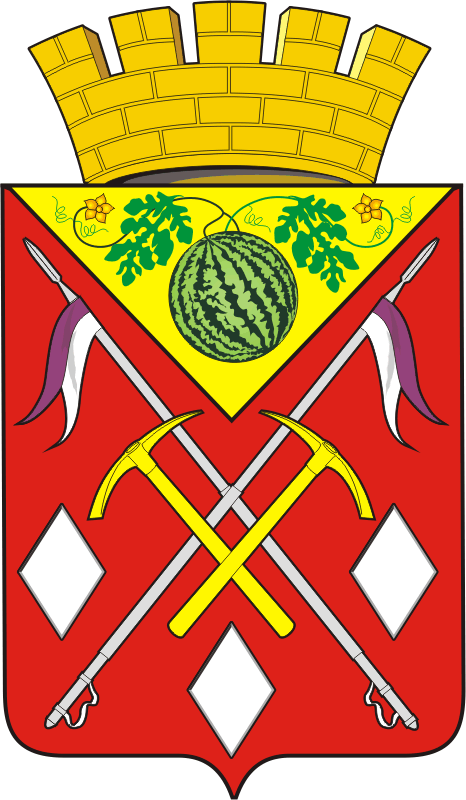 СОВЕТ ДЕПУТАТОВМУНИЦИПАЛЬНОГО ОБРАЗОВАНИЯСОЛЬ-ИЛЕЦКИЙ ГОРОДСКОЙ ОКРУГОРЕНБУРГСКОЙ ОБЛАСТИ42  заседание         	                                               	           II созыва27.03. 2024  		                                                             г. Соль-ИлецкРЕШЕНИЕ № 345О внесении изменений в решение Советадепутатов от 20.12.2023 № 307 «О бюджете муниципального образования Соль-Илецкий городской округ на 2024 год и на плановый период 2025 и 2026 годов»В соответствии со статьями  2 и  184.1 Бюджетного кодекса Российской Федерации, Положением «О бюджетном процессе в муниципальном образовании Соль-Илецкий городской округ» утвержденным решением Совета депутатов от 22.06.2020 № 866,  Совет депутатов решил:1.Внести в Решение Совета депутатов от 20.12.2023 № 307 «О бюджете муниципального образования Соль-Илецкий городской округ на 2024 год и на плановый период 2025 и 2026 годов»  (далее по тексту – Решение) следующие изменения:1.1. В пункте 1:1) в подпункте 1 слова «1 878 568,3   тыс. рублей» заменить словами «1 880 339,0 тыс. рублей»;2) в подпункте 2 слова «1 878 568,3  тыс. рублей» заменить словами «2 024 553,0  тыс. рублей»;3) в подпункте 3 слова «0,0 тыс. рублей» заменить словами « 144 214,0 тыс. рублей»1.2. В пункте 13 слова «1 264 932,8 тыс. рублей» заменить словами «1 266 507,2 тыс. рублей»; 1.3. В пункте 14 слова «68 669,7 тыс. рублей» заменить словами «97 939,5 тыс. рублей»;1.6. Приложения 1, 2, 3, 4, 5, 7, 8, 9, 13 изложить в новой редакции (прилагаются). 2. Установить,   что  настоящее  решение   вступает  в  силу   после его официального опубликования (обнародования), за исключением приложения №9, которое вступает в силу после его официального опубликования (обнародования), и распространяется на правоотношения, возникшие с 1 января 2024 года.	3. Возложить контроль за исполнением решения на постоянную комиссию по бюджетной, налоговой и финансовой политике, собственности, экономическим вопросам.Разослано: депутатам Совета депутатов  Соль-Илецкого городского округа – 20 экз., финансовое управление администрации Соль-Илецкого городского округа – 1 экз., прокуратура района - 1 экз.; в дело - 1 экз.Приложение 2                                                                                                                                                                к решению Совета депутатов «О бюджете муниципального                                                                                 образования Соль-Илецкий городской округна 2024 год и плановый период 2025 и 2026 годов» от 20.12.2023г  № 307Распределение бюджетных ассигнований бюджета городского округа по разделам и подразделам классификации расходов на 2024 год и на плановый период 2025 и 2026 годовтыс. рублейПриложение 3                                                                                                                                                               к решению Совета депутатов «О бюджете муниципального                                                                                 образования Соль-Илецкий городской округна 2024 год и плановый период 2025 и 2026 годов» от 20.12.2023г  № 307Ведомственная структура расходов бюджета городского округа на 2024 год и плановый период 2025 и 2026 годовтыс. рублей            Приложение 4	                                                                                                                                                               к решению Совета депутатов «О бюджете муниципального                                                                                 образования Соль-Илецкий городской округна 2024 год и плановый период 2025 и 2026 годов» от 20.12.2024г  № 307Распределение бюджетных ассигнований бюджета городского округа по разделам, подразделам, целевым статьям (муниципальным программам и непрограммным направлениям деятельности), группам и подгруппам видов расходов классификации расходов на 2024 год и плановый период 2025 и 2026 годовтыс. рублей Приложение 5                                                                                                                                                               к решению Совета депутатов «О бюджете муниципального                                                                                 образования Соль-Илецкий городской округна 2024 год и плановый период 2025 и 2026 годов» от 20.12.2023г  № 307Распределение бюджетных ассигнований бюджета городского округа по целевым статьям (муниципальным программам и непрограммным направлениям деятельности), группам и подгруппам видов расходов классификации расходов на 2024 год и на плановый период 2025 и 2026 годовтыс. рублейРаспределение бюджетных ассигнований бюджета Соль-Илецкого городского округа  на реализацию приоритетных проектов Оренбургской области и региональных проектов, направленных на реализацию национальных и федеральных проектов, на 2024 год                                                                                                                   (тыс. рублей)                                                                                                                                                                                                                                   (тыс. рублей)Распределение бюджетных ассигнований на предоставление субсидий юридическим лицам (за исключением субсидий муниципальным учреждениям), индивидуальным предпринимателям, физическим лицам – производителям товаров, работ, услуг, некоммерческим организациям (за исключением муниципальных учреждений) на 2024 год и на плановый период 2025 и 2026 годов(тыс. рублей)Председатель Совета депутатов муниципального образования Соль-Илецкий городской округ_________________ Н.А.КузьминГлавамуниципального образования Соль-Илецкий городской округ_____________ В.И. ДубровинПриложение 1к решению Совета депутатов  « О внесении изменений в решение Совета депутатов от 20.12.2023 № 307 «О бюджете муниципального образования Соль-Илецкий городской округ на 2024 год и на плановый период 2025 и 2026 годов"  от  27.03.2024  № 345Поступление доходов в бюджет городского округа по кодам видов доходов, подвидов доходовна 2024 год и на плановый период 2025 и 2026 годовКод бюджетной классификации Российской ФедерацииНаименование кода доходов бюджетаИзме-нения2024 годИзме-нения2025 годИзме-нения2026 год1 00 00000 00 0000 000НАЛОГОВЫЕ И НЕНАЛОГОВЫЕ ДОХОДЫ196,3613 831,8635 358,6661 139,51 01 00000 00 0000 000НАЛОГИ НА ПРИБЫЛЬ, ДОХОДЫ368 830,0384 112,0399 121,01 01 02000 01 0000 110Налог на доходы физических лиц368 830,0384 112,0399 121,01 01 02000 01 0000 110в том числе: дополнительный норматив (сумма)247 525,5256 349,3264 942,71 01 02000 01 0000 110дополнительный норматив (%)44,5443,8743,261 01 02010 01 0000 110Налог на доходы физических лиц с доходов, источником которых является налоговый агент, за исключением доходов, в отношении которых исчисление и уплата налога осуществляются в соответствии со статьями 227, 227.1 и 228 Налогового кодекса Российской Федерации, а также доходов от долевого участия в организации, полученных в виде дивидендов352 914,0367 292,0381 324,01 01 02020 01 0000 110Налог на доходы физических лиц с доходов, полученных от осуществления деятельности физическими лицами, зарегистрированными в качестве индивидуальных предпринимателей, нотариусов, занимающихся частной практикой, адвокатов, учредивших адвокатские кабинеты и других лиц, занимающихся частной практикой в соответствии со статьей 227 Налогового кодекса Российской Федерации890,0918,0945,01 01 02030 01 0000 110Налог на доходы физических лиц с доходов,  полученных физическими лицами в соответствии со статьей 228 Налогового Кодекса Российской Федерации2 216,02 280,02 349,01 01 02050 01 0000 110Налог на доходы физических лиц с сумм прибыли контролируемой иностранной компании, полученной физическими лицами, признаваемыми контролирующими лицами этой компании, за исключением уплачиваемого в связи с переходом на особый порядок уплаты на основании подачи в налоговый орган соответствующего уведомления (в части суммы налога, не превышающей 650 000 рублей)441,0469,0499,01 01 02080 01 0000 110Налог на доходы физических лиц в части суммы налога, превышающей 650 000 рублей, относящейся к части налоговой базы, превышающей 5 000 000 рублей (за исключением налога на доходы физических лиц с сумм прибыли контролируемой иностранной компании, в том числе фиксированной прибыли контролируемой иностранной компании)8 987,09 661,010 386,01 01 02100 01 0000 110Налог на доходы физических лиц с сумм прибыли контролируемой иностранной компании, полученной физическими лицами, признаваемыми контролирующими лицами этой компании, за исключением уплачиваемого в связи с переходом на особый порядок уплаты на основании подачи в налоговый орган соответствующего уведомления (в части суммы налога, превышающей 650 000 рублей)629,0676,0727,01 01 02130 01 0000 110Налог на доходы физических лиц в отношении доходов от долевого участия в организации, полученных в виде дивидендов (в части суммы налога, не превышающей 650 000 рублей)2 212,02 258,02 314,01 01 02140 01 0000 110Налог на доходы физических лиц в отношении доходов от долевого участия в организации, полученных в виде дивидендов (в части суммы налога, превышающей 650 000 рублей)541,0558,0577,01 03 00000 00 0000 000НАЛОГИ НА ТОВАРЫ (РАБОТЫ, УСЛУГИ), РЕАЛИЗУЕМЫЕ НА ТЕРРИТОРИИ РОССИЙСКОЙ ФЕДЕРАЦИИ26 128,026 684,027 699,01 03 02000 01 0000 110Акцизы по подакцизным товарам (продукции), производимым на территории Российской Федерации26 128,026 684,027 699,01 03 02230 01 0000 110Доходы от уплаты акцизов на дизельное топливо, подлежащие распределению между бюджетами субъектов Российской Федерации и местными бюджетами с учетом установленных дифференцированных нормативов отчислений в местные бюджеты13 627,013 883,014 428,01 03 02231 01 0000 110Доходы от уплаты акцизов на дизельное топливо, подлежащие распределению между бюджетами субъектов Российской Федерации и местными бюджетами с учетом установленных дифференцированных нормативов отчислений в местные бюджеты (по нормативам, установленным Федеральным законом о федеральном бюджете в целях формирования дорожных фондов субъектов Российской Федерации)13 627,013 883,014 428,01 03 02240 01 0000 110Доходы от уплаты акцизов на моторные масла для дизельных и (или) карбюраторных (инжекторных) двигателей, подлежащие распределению между бюджетами субъектов Российской Федерации и местными бюджетами с учетом установленных дифференцированных нормативов отчислений в местные бюджеты65,073,077,01 03 02241 01 0000 110Доходы от уплаты акцизов на моторные масла для дизельных и (или) карбюраторных (инжекторных) двигателей, подлежащие распределению между бюджетами субъектов Российской Федерации и местными бюджетами с учетом установленных дифференцированных нормативов отчислений в местные бюджеты (по нормативам, установленным Федеральным законом о федеральном бюджете в целях формирования дорожных фондов субъектов Российской Федерации)65,073,077,01 03 02250 01 0000 110Доходы от уплаты акцизов на автомобильный бензин, подлежащие распределению между бюджетами субъектов Российской Федерации и местными бюджетами с учетом установленных дифференцированных нормативов отчислений в местные бюджеты14 129,014 454,015 027,01 03 02251 01 0000 110Доходы от уплаты акцизов на автомобильный бензин, подлежащие распределению между бюджетами субъектов Российской Федерации и местными бюджетами с учетом установленных дифференцированных нормативов отчислений в местные бюджеты (по нормативам, установленным Федеральным законом о федеральном бюджете в целях формирования дорожных фондов субъектов Российской Федерации)14 129,014 454,015 027,0103 02260 01 0000 110Доходы от уплаты акцизов на прямогонный бензин, подлежащие распределению между бюджетами субъектов Российской Федерации и местными бюджетами с учетом установленных дифференцированных нормативов отчислений в местные бюджеты-1 693,0-1 726,0-1 833,0103 02261 01 0000 110Доходы от уплаты акцизов на прямогонный бензин, подлежащие распределению между бюджетами субъектов Российской Федерации и местными бюджетами с учетом установленных дифференцированных нормативов отчислений в местные бюджеты (по нормативам, установленным Федеральным законом о федеральном бюджете в целях формирования дорожных фондов субъектов Российской Федерации)-1 693,0-1 726,0-1 833,01 05 00000 00 0000 000НАЛОГИ НА СОВОКУПНЫЙ ДОХОД79 318,086 244,094 419,01 05 01000 00 0000 110Налог, взимаемый в связи с применением упрощенной системы налогообложения66 730,074 106,082 527,01 05 01010 01 0000 110Налог, взимаемый с налогоплательщиков, выбравших в качестве объекта налогообложения доходы39 695,044 948,051 024,01 05 01011 01 0000 110Налог, взимаемый с налогоплательщиков, выбравших в качестве объекта налогообложения доходы39 695,044 948,051 024,01 05 01020 01 0000 110Налог, взимаемый с налогоплательщиков, выбравших в качестве объекта налогообложения доходы, уменьшенные на величину расходов27 035,029 158,031 503,01 05 01021 01 0000 110Налог, взимаемый с налогоплательщиков, выбравших в качестве объекта налогообложения доходы, уменьшенные на величину расходов (в том числе минимальный налог, зачисляемый в бюджеты субъектов Российской Федерации)27 035,029 158,031 503,01 05 03000 01 0000 110Единый сельскохозяйственный налог10 230,010 407,010 626,01 05 03010 01 0000 110Единый сельскохозяйственный налог10 230,010 407,010 626,01 05 04000 02 0000 110Налог, взимаемый в связи с применением патентной системы налогообложения2 358,01 731,01 266,01 05 04010 02 0000 110Налог, взимаемый в связи с применением патентной системы налогообложения2 358,01 731,01 266,01 06 00000 00 0000 000НАЛОГИ НА ИМУЩЕСТВО32 818,034 337,036 018,01 06 01000 00 0000 110Налог на имущество физических лиц2 488,02 737,03 010,01 06 01020 04 0000 110Налог на имущество физических лиц, взимаемый по ставкам, применяемым к объектам налогообложения, расположенным в границах городских округов2 488,02 737,03 010,01 06 06000 00 0000 110Земельный налог 30 330,031 600,033 008,01 06 06030 00 0000 110Земельный налог с организаций18 332,019 929,021 656,01 06 06032 04 0000 110Земельный налог с организаций, обладающих земельным участком, расположенным в границах городских округов18 332,019 929,021 656,01 06 06040 00 0000 110Земельный налог с физических лиц11 998,011 671,011 352,01 06 06042 04 0000 110Земельный налог с физических лиц, обладающих земельным участком, расположенным в границах городских округов11 998,011 671,011 352,01 08 00000 00 0000 000ГОСУДАРСТВЕННАЯ ПОШЛИНА6 050,06 050,06 050,01 08 03000 01 0000 110Государственная пошлина по делам, рассматриваемым в судах общей юрисдикции, мировыми судьями6 040,06 040,06 040,01 08 03010 01 1000 110Государственная пошлина по делам, рассматриваемым в судах общей юрисдикции, мировыми судьями (за исключением Верховного Суда Российской Федерации)6 040,06 040,06 040,01 08 07000 01 0000 110Государственная пошлина за государственную регистрацию, а также за совершение прочих юридически значимых действий10,010,010,01 08 07150 01 0000 110Государственная пошлина за выдачу разрешения на установку рекламной конструкции10,010,010,01 11 00000 00 0000 000ДОХОДЫ ОТ ИСПОЛЬЗОВАНИЯ ИМУЩЕСТВА, НАХОДЯЩЕГОСЯ В ГОСУДАРСТВЕННОЙ И МУНИЦИПАЛЬНОЙ СОБСТВЕННОСТИ30 147,730 163,830 064,71 11 05000 00 0000 120Доходы, получаемые в виде арендной либо иной платы за передачу в возмездное пользование государственного и муниципального имущества (за исключением имущества бюджетных и автономных учреждений, а также имущества государственных и муниципальных унитарных предприятий, в том числе казенных)23 400,523 416,623 317,51 11 05010 00 0000 120Доходы, получаемые в виде арендной платы за земельные участки, государственная собственность на которые не разграничена, а также средства от продажи права на заключение договоров аренды указанных земельных участков20 247,520 247,520 247,51 11 05012 04 0000 120Доходы, получаемые в виде арендной платы за земельные участки, государственная собственность на которые не разграничена и которые расположены в границах городских округов, а также средства от продажи права на заключение договоров аренды указанных земельных участков20 247,520 247,520 247,5111 05020 00 0000 120Доходы, получаемые в виде арендной платы за земли после разграничения государственной собственности на землю, а также средства от продажи права на заключение договоров аренды указанных земельных участков (за исключением земельных участков бюджетных и автономных учреждений)1 929,41 929,41 929,4111 05024 04 0000 120Доходы, получаемые в виде арендной платы, а также средства от продажи права на заключение договоров аренды за земли, находящиеся в собственности городских округов (за исключением земельных участков муниципальных бюджетных и автономных учреждений)1 929,41 929,41 929,41 11 05070 00 0000 120Доходы от сдачи в аренду имущества, составляющего государственную (муниципальную) казну (за исключением земельных участков)1 223,61 239,71 140,61 11 05074 04 0000 120Доходы от сдачи в аренду имущества, составляющего казну городских округов (за исключением земельных участков)1 223,61 239,71 140,61 11 07000 00 0000 120Платежи от государственных и муниципальных унитарных предприятий197,0197,0197,01 11 07010 00 0000 120Доходы от перечисления части прибыли государственных и муниципальных унитарных предприятий, остающейся после уплаты налогов и обязательных платежей197,0197,0197,01 11 07014 04 0000 120Доходы от перечисления части прибыли, остающейся после уплаты налогов и иных обязательных платежей муниципальных унитарных предприятий, созданных городскими округами197,0197,0197,01 11 09000 00 0000 120Прочие доходы от использования имущества и прав, находящихся в государственной и муниципальной собственности (за исключением имущества бюджетных и автономных учреждений, а также имущества государственных и муниципальных унитарных предприятий, в том числе казенных)6 550,26 550,26 550,21 11 09040 00 0000 120Прочие поступления от использования имущества, находящегося в государственной и муниципальной собственности (за исключением имущества бюджетных и автономных учреждений, а также имущества государственных и муниципальных унитарных предприятий, в том числе казенных)621,0621,0621,01 11 09044 04 0000 120Прочие поступления от использования имущества, находящегося в собственности городских округов (за исключением имущества муниципальных бюджетных и автономных учреждений, а также имущества муниципальных унитарных предприятий, в том числе казенных)621,0621,0621,01 11 09080 00 0000 120Плата, поступившая в рамках договора за предоставление права на размещение и эксплуатацию нестационарного торгового объекта, установку и эксплуатацию рекламных конструкций на землях или земельных участках, находящихся в государственной или муниципальной собственности, и на землях или земельных участках, государственная собственность на которые не разграничена5 929,25 929,25 929,21 11 09080 04 0000 120Плата, поступившая в рамках договора за предоставление права на размещение и эксплуатацию нестационарного торгового объекта, установку и эксплуатацию рекламных конструкций на землях или земельных участках, находящихся в собственности городских округов, и на землях или земельных участках, государственная собственность на которые не разграничена5 929,25 929,25 929,21 12 00000 00 0000 000ПЛАТЕЖИ ПРИ ПОЛЬЗОВАНИИ ПРИРОДНЫМИ РЕСУРСАМИ46,846,846,81 12 01000 01 0000 120Плата за негативное воздействие на окружающую среду36,636,636,61 12 01010 01 0000 120Плата за выбросы загрязняющих веществ в атмосферный воздух стационарными объектами36,636,636,61 12 01040 01 0000 120Плата за размещение отходов производства и потребления10,210,210,21 12 01041 01 0000 120Плата за размещение отходов производства 10,210,210,21 14 00000 00 0000 000ДОХОДЫ ОТ ПРОДАЖИ МАТЕРИАЛЬНЫХ И НЕМАТЕРИАЛЬНЫХ АКТИВОВ23 329,823 329,823 329,81 14 02000 00 0000 410Доходы от реализации имущества, находящегося в государственной и муниципальной собственности (за исключением движимого имущества бюджетных и автономных учреждений, а также имущества государственных и муниципальных унитарных предприятий, в том числе казенных)518,0518,0518,01 14 02040 04 0000 410Доходы от реализации имущества, находящегося в собственности городских округов (за исключением движимого имущества муниципальных бюджетных и автономных учреждений, а также имущества муниципальных унитарных предприятий, в том числе казенных), в части реализации основных средств по указанному имуществу518,0518,0518,01 14 02043 04 0000 410Доходы от реализации иного имущества, находящегося в собственности городских округов (за исключением имущества муниципальных бюджетных и автономных учреждений, а также имущества муниципальных унитарных предприятий, в том числе казенных), в части реализации основных средств по указанному имуществу518,0518,0518,01 14 06000 00 0000 430Доходы от продажи земельных участков, находящихся в государственной и муниципальной собственности 22 811,822 811,822 811,81 14 06010 00 0000 430Доходы от продажи земельных участков, государственная собственность на которые не разграничена10 742,810 742,810 742,81 14 06012 04 0000 430Доходы от продажи земельных участков, государственная собственность на которые не разграничена и которые расположены в границах городских округов10 742,810 742,810 742,81 14 06020 00 0000 430Доходы от продажи земельных участков, государственная собственность на которые разграничена (за исключением земельных участков бюджетных и автономных учреждений)11 450,211 450,211 450,21 14 06024 04 0000 430Доходы от продажи земельных участков, находящихся в собственности городских округов (за исключением земельных участков муниципальных бюджетных и автономных учреждений)11 450,211 450,211 450,21 14 06300 00 0000 430Плата за увеличение площади земельных участков, находящихся в частной собственности, в результате перераспределения таких земельных участков и земель (или) земельных участков, находящихся в государственной или муниципальной собственности618,8618,8618,81 14 06310 00 0000 430Плата за увеличение площади земельных участков, находящихся в частной собственности, в результате перераспределения таких земельных участков и земель (или) земельных участков, государственная собственность на которые не разграничена618,8618,8618,81 14 06312 04 0000 430Плата за увеличение площади земельных участков, находящихся в частной собственности, в результате перераспределения таких земельных участков и земель (или) земельных участков, государственная собственность на которые не разграничена и которые расположены в границах городских округов618,8618,8618,81 16 00000 00 0000 000ШТРАФЫ, САНКЦИИ, ВОЗМЕЩЕНИЕ УЩЕРБА1 595,01 595,01 595,01 16 01000 01 0000 140Административные штрафы, установленные Кодексом Российской Федерации об административных правонарушениях1 063,01 063,01 063,01 16 01050 01 0000 140Административные штрафы, установленные Главой 5 Кодекса Российской Федерации об административных правонарушениях, за административные правонарушения, посягающие на права граждан75,075,075,01 16 01053 01 0000 140Административные штрафы, установленные Главой 5 Кодекса Российской Федерации об административных правонарушениях, за административные правонарушения, посягающие на права граждан, налагаемые мировыми судьями, комиссиями по делам несовершеннолетних и защите их прав75,075,075,01 16 01060 01 0000 140Административные штрафы, установленные главой 6 Кодекса Российской Федерации об административных правонарушениях, за административные правонарушения, посягающие на здоровье, санитарно-эпидемиологическое благополучие населения и общественную нравственность153,0153,0153,01 16 01063 01 0000 140Административные штрафы, установленные главой 6 Кодекса Российской Федерации об административных правонарушениях, за административные правонарушения, посягающие на здоровье, санитарно-эпидемиологическое благополучие населения и общественную нравственность, налагаемые мировыми судьями, комиссиями по делам несовершеннолетних и защите их прав153,0153,0153,01 16 01070 01 0000 140Административные штрафы, установленные главой 7 Кодекса Российской Федерации об административных правонарушениях, за административные правонарушения в области охраны собственности16,016,016,01 16 01073 01 0000 140Административные штрафы, установленные главой 7 Кодекса Российской Федерации об административных правонарушениях, за административные правонарушения в области охраны собственности, налагаемые мировыми судьями, комиссиями по делам несовершеннолетних и защите их прав16,016,016,01 16 01080 01 0000 140Административные штрафы, установленные главой 8 Кодекса Российской Федерации об административных правонарушениях, за административные правонарушения в области охраны окружающей среды и природопользования9,09,09,01 16 01083 01 0000 140Административные штрафы, установленные главой 8 Кодекса Российской Федерации об административных правонарушениях, за административные правонарушения в области охраны окружающей среды и природопользования, налагаемые мировыми судьями, комиссиями по делам несовершеннолетних и защите их прав9,09,09,01 16 01120 01 0000 140Административные штрафы, установленные главой 12 Кодекса Российской Федерации об административных правонарушениях, за административные правонарушения в области дорожного движения33,033,033,01 16 01123 01 0000 140Административные штрафы, установленные главой 12 Кодекса Российской Федерации об административных правонарушениях, за административные правонарушения в области дорожного движения, налагаемые мировыми судьями, комиссиями по делам несовершеннолетних и защите их прав33,033,033,01 16 01130 01 0000 140Административные штрафы, установленные главой 13 Кодекса Российской Федерации об административных правонарушениях, за административные правонарушения в области связи и информации10,010,010,01 16 01133 01 0000 140Административные штрафы, установленные главой 13 Кодекса Российской Федерации об административных правонарушениях, за административные правонарушения в области связи и информации, налагаемые мировыми судьями, комиссиями по делам несовершеннолетних и защите их прав10,010,010,01 16 01140 01 0000 140Административные штрафы, установленные главой 14 Кодекса Российской Федерации об административных правонарушениях, за административные правонарушения в области предпринимательской деятельности и деятельности саморегулируемых организаций58,058,058,01 16 01143 01 0000 140Административные штрафы, установленные главой 14 Кодекса Российской Федерации об административных правонарушениях, за административные правонарушения в области предпринимательской деятельности и деятельности саморегулируемых организаций, налагаемые мировыми судьями, комиссиями по делам несовершеннолетних и защите их прав58,058,058,01 16 01150 01 0000 140Административные штрафы, установленные главой 15 Кодекса Российской Федерации об административных правонарушениях, за административные правонарушения в области финансов, налогов и сборов, страхования, рынка ценных бумаг11,011,011,01 16 01153 01 0000 140Административные штрафы, установленные главой 15 Кодекса Российской Федерации об административных правонарушениях, за административные правонарушения в области финансов, налогов и сборов, страхования, рынка ценных бумаг (за исключением штрафов, указанных в пункте 6 статьи 46 Бюджетного кодекса Российской Федерации), налагаемые мировыми судьями, комиссиями по делам несовершеннолетних и защите их прав11,011,011,01 16 01170 01 0000 140Административные штрафы, установленные главой 17 Кодекса Российской Федерации об административных правонарушениях, за административные правонарушения, посягающие на институты государственной власти1,01,01,01 16 01173 01 0000 140Административные штрафы, установленные главой 17 Кодекса Российской Федерации об административных правонарушениях, за административные правонарушения, посягающие на институты государственной власти, налагаемые мировыми судьями, комиссиями по делам несовершеннолетних и защите их прав1,01,01,01 16 01190 01 0000 140Административные штрафы, установленные главой 19 Кодекса Российской Федерации об административных правонарушениях, за административные правонарушения против порядка управления145,0145,0145,01 16 01193 01 0000 140Административные штрафы, установленные главой 19 Кодекса Российской Федерации об административных правонарушениях, за административные правонарушения против порядка управления, налагаемые мировыми судьями, комиссиями по делам несовершеннолетних и защите их прав145,0145,0145,01 16 01200 01 0000 140Административные штрафы, установленные главой 20 Кодекса Российской Федерации об административных правонарушениях, за административные правонарушения, посягающие на общественный порядок и общественную безопасность514,0514,0514,01 16 01203 01 0000 140Административные штрафы, установленные главой 20 Кодекса Российской Федерации об административных правонарушениях, за административные правонарушения, посягающие на общественный порядок и общественную безопасность, налагаемые мировыми судьями, комиссиями по делам несовершеннолетних и защите их прав514,0514,0514,01 16 01330 00 0000 140Административные штрафы, установленные Кодексом Российской Федерации об административных правонарушениях, за административные правонарушения в области производства и оборота этилового спирта, алкогольной и спиртосодержащей продукции, а также за административные правонарушения порядка ценообразования в части регулирования цен на этиловый спирт, алкогольную и спиртосодержащую продукцию38,038,038,01 16 01333 01 0000 140Административные штрафы, установленные Кодексом Российской Федерации об административных правонарушениях, за административные правонарушения в области производства и оборота этилового спирта, алкогольной и спиртосодержащей продукции, а также за административные правонарушения порядка ценообразования в части регулирования цен на этиловый спирт, алкогольную и спиртосодержащую продукцию, налагаемые мировыми судьями, комиссиями по делам несовершеннолетних и защите их прав38,038,038,01 16 02000 02 0000 140Административные штрафы, установленные законами субъектов Российской Федерации об административных правонарушениях532,0532,0532,01 16 02010 02 0000 140Административные штрафы, установленные законами субъектов Российской Федерации об административных правонарушениях, за нарушение законов и иных нормативных правовых актов субъектов Российской Федерации527,0527,0527,01 16 02020 02 0000 140Административные штрафы, установленные законами субъектов Российской Федерации об административных правонарушениях, за нарушение муниципальных правовых актов5,05,05,01 17 00000 00 0000 000ПРОЧИЕ НЕНАЛОГОВЫЕ ДОХОДЫ196,345 568,142 796,242 796,21 17 05000 00 0000 180Прочие неналоговые доходы 42 796,242 796,242 796,21 17 05040 04 0000 180Прочие неналоговые доходы бюджетов городских округов42 796,242 796,242 796,21 17 15000 00 0000 150Инициативные платежи196,32 772,30,00,01 17 15020 04 0000 150Инициативные платежи, зачисляемые в бюджеты городских округов196,32 772,30,00,02 00 00000 00 0000 000БЕЗВОЗМЕЗДНЫЕ ПОСТУПЛЕНИЯ1574,41 266 507,2930 063,81 231 303,82 02 00000 00 0000 000БЕЗВОЗМЕЗДНЫЕ ПОСТУПЛЕНИЯ ОТ ДРУГИХ БЮДЖЕТОВ БЮДЖЕТНОЙ СИСТЕМЫ РОССИЙСКОЙ ФЕДЕРАЦИИ1574,41 266 507,2930 063,81 231 303,82 02 10000 00 0000 150Дотации бюджетам бюджетной системы Российской Федерации 398 027,0111 951,0111 237,02 02 15001 00 0000 150Дотации на выравнивание бюджетной обеспеченности298 027,0111 951,0111 237,02 02 15001 04 0000 150Дотации бюджетам городских округов на выравнивание бюджетной обеспеченности из бюджета субъектов Российской Федерации298 027,0111 951,0111 237,02 02 15002 00 0000 150Дотации бюджетам на поддержку мер по обеспечению сбалансированности бюджетов-100 000,00,00,00,02 02 15002 04 0000 150Дотации бюджетам городских округов на поддержку мер по обеспечению сбалансированности бюджетов-100 000,00,00,00,02 02 19999 00 0000 150Прочие дотации100 000,0100 000,02 02 19999 04 0000 150Прочие дотации бюджетам городских округов 100 000,0100 000,02 02 20000 00 0000 150Субсидии бюджетам бюджетной системы Российской Федерации (межбюджетные субсидии)1 574,4152 305,7119 173,8421 048,32 02 20077 00 0000 150Субсидии бюджетам на софинансирование капитальных вложений в объекты муниципальной собственности0,00,0300 000,02 02 20077 04 0000 150Субсидии бюджетам городских округов на софинансирование капитальных вложений в объекты муниципальной собственности0,00,0300 000,02 02 20216 00 0000 150Субсидии бюджетам на осуществление дорожной деятельности в отношении автомобильных дорог общего пользования, а также капитального ремонта и ремонта дворовых территорий многоквартирных домов, проездов к дворовым территориям многоквартирных домов населенных пунктов17 240,717 240,717 240,72 02 20216 04 0000 150Субсидии бюджетам городских округов на осуществление дорожной деятельности в отношении автомобильных дорог общего пользования, а также капитального ремонта и ремонта дворовых территорий многоквартирных домов, проездов к дворовым территориям многоквартирных домов населенных пунктов17 240,717 240,717 240,72 02 25098 00 0000 150Субсидии бюджетам на обновление материально-технической базы для организации учебно-исследовательской, научно-практической, творческой деятельности, занятий физической культурой и спортом в образовательных организациях356,40,000,002 02 25098 04 0000 150Субсидии бюджетам городских округов на обновление материально-технической базы для организации учебно-исследовательской, научно-практической, творческой деятельности, занятий физической культурой и спортом в образовательных организациях356,40,000,002 02 25304 00 0000 150Субсидии бюджетам на организацию бесплатного горячего питания обучающихся, получающих начальное общее образование в государственных и муниципальных образовательных организациях36 443,134 626,833 740,42 02 25304 04 0000 150Субсидии бюджетам городских округов на организацию бесплатного горячего питания обучающихся, получающих начальное общее образование в государственных и муниципальных образовательных организациях36 443,134 626,833 740,42 02 25179 00 0000 150Субсидии бюджетам на проведение мероприятий по обеспечению деятельности советников директора по воспитанию и взаимодействию с детскими общественными объединениями в общеобразовательных организациях5 147,85 147,85 147,82 02 25179 04 0000 150Субсидии бюджетам городских округов на проведение мероприятий по обеспечению деятельности советников директора по воспитанию и взаимодействию с детскими общественными объединениями в общеобразовательных организациях5 147,85 147,85 147,82 02 25497 00 0000 150Субсидии бюджетам на реализацию мероприятий по обеспечению жильем молодых семей12 249,67 315,77 315,72 02 25497 04 0000 150Субсидии бюджетам городских округов на реализацию мероприятий по обеспечению жильем молодых семей12 249,67 315,77 315,72 02 25519 00 0000 150Субсидии бюджетам на поддержку отрасли культуры0,0230,50,02 02 25519 04 0000 150Субсидии бюджетам городских округов на поддержку отрасли культуры0,0230,500,02 02 25555 00 0000 150Субсидии бюджетам на реализацию программ формирования современной городской среды18 270,90,00,02 02 25555 04 0000 150Субсидии бюджетам городских округов на реализацию программ  формирования современной городской среды18 270,90,00,02 02 29999 00 0000 150Прочие субсидии1 574,462 597,2          54 612,3           57 603,7   2 02 29999 04 0000 150Прочие субсидии бюджетам городских округов                                                                                     1 574,4     62 597,2         54 612,3          57 603,7   2 02 30000 00 0000 150 Субвенции бюджетам бюджетной системы Российской Федерации677 813,7660 578,2660 657,72 02 30024 00 0000 150Субвенции местным бюджетам на выполнение передаваемых полномочий субъектов Российской Федерации4 661,7661 417,3639 256,1639 115,92 02 30024 04 0000 150Субвенции бюджетам городских округов на выполнение передаваемых полномочий субъектов Российской Федерации4 661,7661 417,3639 256,1639 115,9202 30029 00 0000 150Субвенции бюджетам на компенсацию части платы, взимаемой с родителей (законных представителей) за присмотр и уход за детьми, посещающими образовательные организации, реализующие образовательные программы дошкольного образования9 472,39 472,39 472,3202 30029 04 0000 150Субвенции бюджетам городских округов на компенсацию части платы, взимаемой с родителей (законных представителей) за присмотр и уход за детьми, посещающими образовательные организации, реализующие образовательные программы дошкольного образования9 472,39 472,39 472,3202 35082 00 0000 150Субвенции бюджетам муниципальных образований на предоставление жилых помещений детям-сиротам и детям, оставшимся без попечения родителей, лицам из их числа по договорам найма специализированных жилых помещений-4 661,70,04 921,25 061,4202 35082 04 0000 150Субвенции бюджетам городских округов на предоставление жилых помещений детям-сиротам и детям, оставшимся без попечения родителей, лицам из их числа по договорам найма специализированных жилых помещений-4 661,70,04 921,25 061,42 02 35120 00 0000 150Субвенции бюджетам на осуществление полномочий по составлению (изменению) списков кандидатов в присяжные заседатели федеральных судов общей юрисдикции в Российской Федерации0,00,084,02 02 35120 04 0000 150Субвенции бюджетам городских округов на осуществление полномочий по составлению (изменению) списков кандидатов в присяжные заседатели федеральных судов общей юрисдикции в Российской Федерации0,00,084,02 02 35930 00 0000 150Субвенции бюджетам на государственную регистрацию актов гражданского состояния2 773,82 773,82 773,82 02 35930 04 0000 150Субвенции бюджетам городских округов на государственную регистрацию актов гражданского состояния2 773,82 773,82 773,82 02 39998 04 0000 150Единая субвенция местным бюджетам4 150,34 154,84 150,32 02 39998 04 0000 150Единая субвенция бюджетам городских округов4 150,34 154,84 150,32 02 40000 00 0000 150Иные межбюджетные трансферты38 360,838 360,838 360,82 02 45303 00 0000 150Межбюджетные трансферты бюджетам на ежемесячное денежное вознаграждение за классное руководство педагогическим работникам государственных и муниципальных общеобразовательных организаций38 360,838 360,838 360,82 02 45303 04 0000 150Межбюджетные трансферты бюджетам городских округов на ежемесячное денежное вознаграждение за классное руководство педагогическим работникам государственных и муниципальных общеобразовательных организаций38 360,838 360,838 360,8ВСЕГО ДОХОДОВ1 770,71 880 339,01 565 422,41 892 443,3                                                                                                   (в редакции от _____2021 г  № __) НаименованиеРЗПРИзменения 2024Изменения 2025Изменения 2026123456789Общегосударственные вопросы010010 723,10156 138,500,00130 742,600,00120 906,80Функционирование высшего должностного лица субъекта Российской Федерации и муниципального образования01020,002 626,100,002 626,100,002 626,10Функционирование законодательных (представительных) органов государственной власти и представительных органов муниципальных образований01030,001 733,400,001 385,100,001 394,90Функционирование Правительства Российской Федерации, высших исполнительных органов субъектов Российской Федерации, местных администраций01040,0058 097,700,0057 597,700,0057 597,70Судебная система01050,000,000,000,000,0084,00Обеспечение деятельности финансовых, налоговых и таможенных органов и органов финансового (финансово-бюджетного) надзора01060,0015 770,500,0014 201,600,0014 301,30Резервные фонды01118 809,409 809,400,000,000,000,00Другие общегосударственные вопросы01131 913,7068 101,400,0054 932,100,0044 902,80Национальная безопасность и правоохранительная деятельность03007 021,0023 276,500,0016 930,700,0016 930,70Органы юстиции03040,002 773,800,002 773,800,002 773,80Защита населения и территории от чрезвычайных ситуаций природного и техногенного характера, пожарная безопасность03107 021,0019 502,700,0014 156,900,0014 156,90Другие вопросы в области национальной безопасности и правоохранительной деятельности03140,001 000,000,000,000,000,00Национальная экономика040028 317,00198 116,800,0077 834,700,0078 849,70Сельское хозяйство и рыболовство04050,0010 352,200,009 977,300,009 977,30Транспорт04084 600,0070 134,000,000,000,000,00Дорожное хозяйство (дорожные фонды)040920 769,0097 939,500,0055 907,700,0056 922,70Другие вопросы в области национальной экономики04122 948,0019 691,100,0011 949,700,0011 949,70Жилищно-коммунальное хозяйство050014 124,20202 583,800,0059 242,600,00372 684,50Жилищное хозяйство0501800,007 064,200,005 858,200,005 858,20Коммунальное хозяйство05021 500,0022 917,100,0031 650,700,00350 483,80Благоустройство05039 463,60146 036,800,0046,800,0046,80Другие вопросы в области жилищно-коммунального хозяйства05052 360,6026 565,700,0021 686,900,0016 295,70Образование070015 177,401 130 339,300,001 012 167,700,001 013 668,60Дошкольное образование07012 054,41267 060,110,00230 965,500,00231 350,30Общее образование070210 828,89752 965,190,00681 581,300,00682 697,40Дополнительное образование детей07032 294,1063 398,000,0057 230,200,0057 230,20Профессиональная подготовка, переподготовка и повышение квалификации07050,0070,000,000,000,000,00Молодежная политика07070,0036,000,000,000,000,00Другие вопросы в области образования07090,0046 810,000,0042 390,700,0042 390,70КУЛЬТУРА, КИНЕМАТОГРАФИЯ08001 182,00174 087,600,00131 662,500,00132 520,00Культура08011 182,00143 975,900,00108 695,300,00108 464,80Другие вопросы в области культуры, кинематографии08040,0030 111,700,0022 967,200,0024 055,20Социальная политика10000,00121 341,700,0098 308,200,0098 308,20Пенсионное обеспечение10010,003 100,000,003 099,900,003 099,90Социальное обеспечение населения10030,00590,400,000,000,000,00Охрана семьи и детства10040,00117 651,300,0095 208,300,0095 208,30ФИЗИЧЕСКАЯ КУЛЬТУРА И СПОРТ11010,0018 668,800,0019 850,600,0019 955,90Физическая культура 11010,0018 668,800,0019 850,600,0019 955,90Условно утвержденные расходыУсловно утвержденные расходыУсловно утвержденные расходы18 682,8038 618,90 Итого Итого Итого76 544,702 024 553,000,001 565 422,400,001 892 443,30                                                                                                    (в редакции от _____2021 г  № __) НаименованиеВЕДРЗПРЦСРВРИзменения 2024Изменения 2025Изменения 202623456789101112Финансовое управление администрации Соль-Илецкого городского округа01200008 809,4023 583,200,0012 606,100,0012 694,60Общегосударственные вопросы01201008 809,4023 583,200,0012 606,100,0012 694,60Обеспечение деятельности финансовых, налоговых и таможенных органов и органов финансового (финансово-бюджетного) надзора01201060,0013 773,800,0012 606,100,0012 694,60Муниципальная программа "Управление муниципальными финансами и муниципальным долгом муниципального образования Соль-Илецкий городской округ"012010603000000000,0013 773,800,0012 606,100,0012 694,60Комплексы процессных мероприятий012010603400000000,0013 773,800,0012 606,100,0012 694,60Комплекс процессных мероприятий «Организация составления и исполнение бюджета городского округа012010603401000000,0012 267,600,0011 786,900,0011 786,60Центральный аппарат012010603401100200,0012 267,600,0011 786,900,0011 786,60Расходы на выплату персоналу государственных (муниципальньных) органов012010603401100201200,0011 782,200,0011 777,200,0011 777,20Иные закупки товаров, работ и услуг для обеспечения государственных (муниципальных) нужд012010603401100202400,00435,400,009,700,009,40Уплата налогов, сборов и иных платежей012010603401100208500,0050,000,000,000,000,00Комплекс процессных мероприятий «Повышение эффективности распределения бюджетных средств012010603404000000,001 506,200,00819,200,00908,00Повышение уровня технической оснащенности органов местного самоуправления и казенных учреждений, задействованных в бюджетном процессе012010603404701800,001 506,200,00819,200,00908,00Иные закупки товаров, работ и услуг для обеспечения государственных (муниципальных) нужд012010603404701802400,001 506,200,00819,200,00908,00Резервные фонды01201118 809,409 809,400,000,000,000,00Муниципальная программа "Управление муниципальными финансами и муниципальным долгом муниципального образования Соль-Илецкий городской округ"012011103000000008 809,409 309,400,000,000,000,00Комплексы процессных мероприятий012011103400000008 809,409 309,400,000,000,000,00Комплекс процессных мероприятий «Стабилизация финансовой ситуации и финансовое обеспечение непредвиденных расходов в Соль-Илецком городском округ»012011103402000008 809,409 309,400,000,000,000,00Создание и использование средств резервного фонда администрации Соль-Илецкого городского округа012011103402000508 809,409 309,400,000,000,000,00Резервные средства012011103402000508708 809,409 309,400,000,000,000,00Муниципальная программа «Защита населения и территории Соль-Илецкого городского округа от чрезвычайных ситуаций, обеспечение пожарной безопасности и безопасности людей на водных объектах»012011130000000000,00500,000,000,000,000,00Комплексы процессных мероприятий012011130400000000,00500,000,000,000,000,00Комплекс процессных мероприятий «Предупреждение  и ликвидация последствий чрезвычайных ситуаций и стихийных бедствий природного и техногенного характера»012011130401000000,00500,000,000,000,000,00Создание и использование средств резервного фонда по чрезвычайным ситуациям012011130401000600,00500,000,000,000,000,00Резервные средства012011130401000608700,00500,000,000,000,000,00Отдел культуры администрации Соль-Илецкого городского округа01500002 372,60199 495,500,00154 734,500,00155 592,00Образование01507001 190,6025 407,900,0023 072,000,0023 072,00Дополнительное образование детей01507031 190,6025 407,900,0023 072,000,0023 072,00Муниципальная программа «Развитие культуры и искусства Соль-Илецкого городского округа»015070301000000001 190,6025 407,900,0023 072,000,0023 072,00Комплексы процессных мероприятий015070301400000001 190,6025 407,900,0023 072,000,0023 072,00Комплекс процессных мероприятий «Развитие образования в сфере культуры и искусства»015070301402000001 190,6025 407,900,0023 072,000,0023 072,00Реализация дополнительных общеобразовательных общеразвивающих программ015070301402201201 190,6025 407,900,0023 072,000,0023 072,00Субсидии бюджетным учреждениям015070301402201206101 190,6025 407,900,0023 072,000,0023 072,00КУЛЬТУРА, КИНЕМАТОГРАФИЯ01508001 182,00174 087,600,00131 662,500,00132 520,00Культура01508011 182,00143 975,900,00108 695,300,00108 464,80Муниципальная программа «Развитие культуры и искусства Соль-Илецкого городского округа»015080101000000001 182,00143 975,900,00108 695,300,00108 464,80Комплексы процессных мероприятий01508010140000000741,70137 035,500,00108 695,300,00108 464,80Комплекс процессных мероприятий «Развитие и поддержка народного творчества, организация и проведение культурно массовых мероприятий»01508010140100000258,4098 544,000,0074 525,300,0074 525,30Организация деятельности клубных формирований самодеятельного народного творчества01508010140120110258,4094 031,000,0074 525,300,0074 525,30Субсидии бюджетным учреждениям01508010140120110610258,4084 485,000,0065 044,300,0065 044,30Субсидии автономным учреждениям015080101401201106200,009 546,000,009 481,000,009 481,00Проведение текущего и капитального ремонта недвижимого и особо ценного движимого имущества, закрепленного за учреждениями культуры015080101401715200,004 513,000,000,000,000,00Субсидии бюджетным учреждениям015080101401715206100,004 513,000,000,000,000,00Комплекс процессных мероприятий «Обеспечение сохранения культурного наследия Соль-Илецкого городского округа»015080101403000000,005 822,200,004 986,300,004 986,30Обеспечение сохранения культурного наследия Соль-Илецкого городского округа015080101403201300,005 822,200,004 986,300,004 986,30Субсидии бюджетным учреждениям015080101403201306100,005 822,200,004 986,300,004 986,30Комплекс процессных мероприятий «Организация библиотечного обслуживания населения»01508010140400000483,3031 394,900,0029 183,700,0028 953,20Формирование, учет, изучение, обеспечение физического сохранения и безопасности фондов библиотеки; библиографическое и информационное обслуживание пользователей библиотеки01508010140420140483,3031 394,900,0028 941,100,0028 953,20Субсидии бюджетным учреждениям01508010140420140610483,3031 394,900,0028 941,100,0028 953,20Поддержка отрасли культуры (комплектование книжных фондов библиотек муниципальных образований)015080101404L51910,000,000,00242,600,000,00Субсидии бюджетным учреждениям015080101404L51916100,000,000,00242,600,000,00Комплекс процессных мероприятий «Реализация инициативных проектов»015080101407000000,001 274,400,000,000,000,00Реализация инициативного проекта «Ремонт сцены и потолка в здании СДК Михайловка  по адресу: Оренбургская область, Соль-Илецкий городской округ, с.Михайловка, ул. Учительская, д. 4».015080101407714110,00365,300,000,000,000,00Субсидии бюджетным учреждениям015080101407714116100,00365,300,000,000,000,00Реализация инициативного проекта «Ремонт сооружения  Памятник «Обелиск ВОВ», расположенного по адресу: Оренбургская область, Соль-Илецкий городской округ, с. Линевка, ул. Советская, д. 75 литер «А»»015080101407714120,00362,800,000,000,000,00Субсидии бюджетным учреждениям015080101407714126100,00362,800,000,000,000,00Реализация инициативного проекта «Замена оконных блоков в здании Покровского СДК, расположенного по адресу: Оренбургская область, Соль-Илецкий городской округ, с.Покровка, ул.Ахметгалиева, д.24»015080101407714130,00300,000,000,000,000,00Субсидии бюджетным учреждениям015080101407714136100,00300,000,000,000,000,00Реализация инициативного проекта «Ремонт сооружений  исторических(памятник погибшим солдатам в ВОВ, вечный огонь) в с.Первомайское, расположенного по адресу: Оренбургская область, Соль-Илецкий городской округ, с. Первомайское, ул. Мира 10А»015080101407714140,00246,300,000,000,000,00Субсидии бюджетным учреждениям015080101407714146100,00246,300,000,000,000,00Приоритетные проекты Оренбургской области01508010150000000440,306 940,400,000,000,000,00Приоритетный проект «Вовлечение жителей муниципальных образований Оренбургской области в процесс выбора и реализации инициативных проектов»0150801015П500000440,306 940,400,000,000,000,00Реализация инициативных проектов (Ремонт помещений и ограждения Боевогорского сельского дома культуры, расположенного по адресу: Оренбургская область, Соль-Илецкий городской округ, с.Боевая Гора, ул.Таврическая 14)0150801015П5S17210,00833,400,000,000,000,00Субсидии бюджетным учреждениям0150801015П5S17216100,00833,400,000,000,000,00Реализация инициативных проектов (Ремонт фасада, фундамента и замена оконных блоков Ветлянского сельского дома  культуры, расположенного по адресу: Оренбургская область, Соль-Илецкий городской округ, с.Ветлянка, ул. Советская, д.58)0150801015П5S17220,001 454,300,000,000,000,00Субсидии бюджетным учреждениям0150801015П5S17226100,001 454,300,000,000,000,00Реализация инициативных проектов (Капитальный ремонт и благоустройство территории памятника Победы в с.Тамар-Уткуль Соль-Илецкого городского округа, расположенного по адресу: Оренбургская область, Соль-Илецкий городской округ, с.Тамар-Уткуль, ул.Рабочая, № 1-Б)0150801015П5S1724150,001 500,000,000,000,000,00Субсидии бюджетным учреждениям0150801015П5S1724610150,001 500,000,000,000,000,00Реализация инициативных проектов (Замена оконных блоков 1-го этажа, замена дверей и ремонт инженерных сетей санузла Цвиллингского сельского дома культуры, расположенного по адресу: Оренбургская область, Соль-Илецкий городской округ, п. Дивнополье, ул. Советская, 410150801015П5S17250,00888,900,000,000,000,00Субсидии бюджетным учреждениям0150801015П5S17256100,00888,900,000,000,000,00Мероприятия по завершению реализации инициативных проектов (Ремонт помещений и ограждения Боевогорского сельского дома культуры, расположенного по адресу: Оренбургская область, Соль-Илецкий городской округ, с.Боевая Гора, ул.Таврическая 14)0150801015П5И17210,00511,500,000,000,000,00Субсидии бюджетным учреждениям0150801015П5И17216100,00511,500,000,000,000,00Мероприятия по завершению реализации инициативных проектов (Ремонт фасада, фундамента и замена оконных блоков Ветлянского сельского дома  культуры, расположенного по адресу: Оренбургская область, Соль-Илецкий городской округ, с.Ветлянка, ул. Советская, д.58)0150801015П5И17220,00603,200,000,000,000,00Субсидии бюджетным учреждениям0150801015П5И17226100,00603,200,000,000,000,00Мероприятия по завершению реализации инициативных проектов (Капитальный ремонт и благоустройство территории памятника Победы в с.Тамар-Уткуль Соль-Илецкого городского округа, расположенного по адресу: Оренбургская область, Соль-Илецкий городской округ, с.Тамар-Уткуль, ул.Рабочая, № 1-Б)0150801015П5И1724290,30550,300,000,000,000,00Субсидии бюджетным учреждениям0150801015П5И1724610290,30550,300,000,000,000,00Мероприятия по завершению реализации инициативных проектов (Замена оконных блоков 1-го этажа, замена дверей и ремонт инженерных сетей санузла Цвиллингского сельского дома культуры, расположенного по адресу: Оренбургская область, Соль-Илецкий городской округ, п. Дивнополье, ул. Советская, 410150801015П5И17250,00598,800,000,000,000,00Субсидии бюджетным учреждениям0150801015П5И17256100,00598,800,000,000,000,00Другие вопросы в области культуры, кинематографии01508040,0030 111,700,0022 967,200,0024 055,20Муниципальная программа «Развитие культуры и искусства Соль-Илецкого городского округа»015080401000000000,0030 111,700,0022 967,200,0024 055,20Комплексы процессных мероприятий015080401400000000,0030 111,700,0022 967,200,0024 055,20Комплекс процессных мероприятий «Обслуживание учреждений культуры»015080401405000000,0027 226,400,0020 146,900,0021 234,90Административно-хозяйственное обеспечение учреждений культуры015080401405200400,0027 226,400,0020 146,900,0021 234,90Субсидии бюджетным учреждениям015080401405200406100,0027 226,400,0020 146,900,0021 234,90Комплекс процессных мероприятий «Регулирование и координация деятельности учреждений культуры и искусства»015080401406000000,002 885,300,002 820,300,002 820,30Центральный аппарат015080401406100200,002 885,300,002 820,300,002 820,30Расходы на выплату персоналу государственных (муниципальньных) органов015080401406100201200,002 820,300,002 820,300,002 820,30Иные закупки товаров, работ и услуг для обеспечения государственных (муниципальных) нужд015080401406100202400,0065,000,000,000,000,00Управление образования администрации Соль-Илецкого городского округа016000013 986,801 137 591,800,001 022 095,900,001 023 596,80Образование016070013 986,801 104 235,900,00988 506,200,00990 007,10Дошкольное образование01607012 054,41267 060,110,00230 965,500,00231 350,30Муниципальная программа «Развитие  системы образования Соль-Илецкого городского округа»016070102000000000,00265 005,700,00230 965,500,00231 350,30Комплексы процессных мероприятий016070102400000000,00265 005,700,00230 965,500,00231 350,30Комплекс процессных мероприятий «Развитие дошкольного образования016070102401000000,00253 293,400,00229 392,400,00229 777,20Предоставление дошкольного образования гражданам016070102401201500,00120 203,500,0096 302,500,0096 687,30Субсидии бюджетным учреждениям016070102401201506100,0073 373,700,0071 030,000,0071 383,20Субсидии автономным учреждениям016070102401201506200,0046 829,800,0025 272,500,0025 304,10Обеспечение государственных гарантий реализации прав на получение общедоступного и бесплатного дошкольного образования в муниципальных образовательных организациях016070102401809810,00133 089,900,00133 089,900,00133 089,90Субсидии бюджетным учреждениям016070102401809816100,0079 676,400,0079 676,400,0079 676,40Субсидии автономным учреждениям016070102401809816200,0053 413,500,0053 413,500,0053 413,50Комплекс процессных мероприятий «Осуществление переданных полномочий по воспитанию и обучению детей-инвалидов в образовательных учреждениях, реализующих программу дошкольного образования, а так же предоставлению компенсации на воспитание и обучение детей-инвалидов на дому016070102405000000,001 573,100,001 573,100,001 573,10Обучение детей-инвалидов в образовательных организациях, реализующих программу дошкольного образования, а также предоставление компенсации затрат родителей (законных представителей) на обучение детей-инвалидов на дому016070102405802600,001 573,100,001 573,100,001 573,10Субсидии бюджетным учреждениям016070102405802606100,00978,100,00978,100,00978,10Субсидии автономным учреждениям016070102405802606200,00595,000,00595,000,00595,00Комплекс процессных мероприятий «Развитие инфраструктуры дошкольного, общего и дополнительного образования детей016070102409000000,0010 139,200,000,000,000,00Развитие инфраструктуры дошкольного, общего и дополнительного образования детей016070102409201800,0045,400,000,000,000,00Субсидии бюджетным учреждениям016070102409201806100,0030,400,000,000,000,00Субсидии автономным учреждениям016070102409201806200,0015,000,000,000,000,00Модернизация объектов муниципальной собственности для размещения дошкольных образовательных организаций016070102409S14400,0010 093,800,000,000,000,00Субсидии бюджетным учреждениям016070102409S14406100,0010 093,800,000,000,000,00Муниципальная программа «Профилактика терроризма и экстремизма, развитие межнациональных и межконфессиональных отношений на территории муниципального образования Соль-Илецкий городской округ Оренбургской области»016070127000000002 054,412 054,410,000,000,000,00Комплексы процессных мероприятий016070127400000002 054,412 054,410,000,000,000,00Комплекс процессных мероприятий «Обеспечение в образовательных организациях муниципальных образований требований к антитеррористической защищенности объектов (территорий)»016070127402000002 054,412 054,410,000,000,000,00Обеспечение в муниципальных образовательных организациях требований к антитеррористической защищенности объектов (территорий)016070127402716102 054,412 054,410,000,000,000,00Субсидии бюджетным учреждениям016070127402716106101 089,871 089,870,000,000,000,00Субсидии автономным учреждениям01607012740271610620964,54964,540,000,000,000,00Общее образование016070210 828,89752 965,190,00681 581,300,00682 697,40Муниципальная программа «Развитие  системы образования Соль-Илецкого городского округа»016070202000000009 383,30746 023,200,00676 381,500,00677 497,60Региональные проекты, направленные на реализацию федеральных проектов, входящих в состав национальных проектов016070202100000000,005 362,000,000,000,000,00Региональный проект «Успех каждого ребенка»0160702021E2000000,005 362,000,000,000,000,00Обновление материально-технической базы для организации учебно-исследовательской, научно-практической, творческой деятельности, занятий физической культурой и спортом в образовательных организациях0160702021E2509800,00375,200,000,000,000,00Субсидии автономным учреждениям0160702021E2509806200,00375,200,000,000,000,00Проведение капитального ремонта и обновление материально-технической базы для занятий физической культурой и спортом в общеобразовательных организациях, расположенных в сельской местности и городах с численностью населения до 250 тысяч человек0160702021E2А09800,004 986,800,000,000,000,00Субсидии автономным учреждениям0160702021E2А09806200,004 986,800,000,000,000,00Комплексы процессных мероприятий016070202400000009 383,30740 661,200,00676 381,500,00677 497,60Комплекс процессных мероприятий «Развитие общего образования01607020240200000683,30674 846,200,00626 967,700,00628 979,20Предоставление общего    образования01607020240220160683,30212 508,300,00164 629,800,00166 641,30Субсидии бюджетным учреждениям016070202402201606100,00157 075,800,00128 763,500,00130 408,30Субсидии автономным учреждениям01607020240220160620683,3055 432,500,0035 866,300,0036 233,00Обеспечение государственных гарантий реализации прав на получение общедоступного и бесплатного начального общего, основного общего, среднего общего образования, а также дополнительного образования детей в муниципальных образовательных организациях016070202402809820,00423 977,100,00423 977,100,00423 977,10Субсидии бюджетным учреждениям016070202402809826100,00299 334,500,00299 334,500,00299 334,50Субсидии автономным учреждениям016070202402809826200,00124 642,600,00124 642,600,00124 642,60Ежемесячное денежное вознаграждение за классное руководство педагогическим работникам государственных и муниципальных образовательных организаций, реализующих образовательные программы начального общего образования, образовательные программы основного общего образования, образовательные программы среднего общего образования016070202402L30300,0038 360,800,0038 360,800,0038 360,80Субсидии бюджетным учреждениям016070202402L30306100,0026 862,100,0026 862,100,0026 862,10Субсидии автономным учреждениям016070202402L30306200,0011 498,700,0011 498,700,0011 498,70Комплекс процессных мероприятий «Развитие инфраструктуры дошкольного, общего и дополнительного образования детей016070202409000008 200,0012 275,100,000,100,000,00Развитие инфраструктуры дошкольного, общего и дополнительного образования детей016070202409201808 200,0012 275,100,000,100,000,00Субсидии бюджетным учреждениям016070202409201806108 100,0011 866,200,000,100,000,00Субсидии автономным учреждениям01607020240920180620100,00408,900,000,000,000,00Комплекс процессных мероприятий «Осуществление финансирования социально-значимых мероприятий016070202410000000,001 791,500,000,000,000,00Финансирование социально значимых мероприятий016070202410711600,001 791,500,000,000,000,00Субсидии бюджетным учреждениям016070202410711606100,001 791,500,000,000,000,00Комплекс процессных мероприятий «Совершенствование  системы управления  организацией питания016070202414000000,0051 248,400,0049 413,700,0048 518,40Организация бесплатного горячего питания обучающихся, получающих начальное общее образование в государственных и муниципальных образовательных организациях016070202414L30400,0036 811,200,0034 976,500,0034 081,20Субсидии бюджетным учреждениям016070202414L30406100,0022 246,300,0023 954,800,0023 344,60Субсидии автономным учреждениям016070202414L30406200,0014 564,900,0011 021,700,0010 736,60Дополнительное финансовое обеспечение мероприятий по организации питания обучающихся 5-11 классов в общеобразовательных организациях Оренбургской области016070202414S13700,008 243,800,008 243,800,008 243,80Субсидии бюджетным учреждениям016070202414S13706100,005 174,300,005 174,300,005 174,30Субсидии автономным учреждениям016070202414S13706200,003 069,500,003 069,500,003 069,50Обеспечение бесплатным двухразовым питанием лиц с ограниченными возможностями здоровья, обучающихся в муниципальных образовательных учреждениях016070202414S16800,006 193,400,006 193,400,006 193,40Субсидии бюджетным учреждениям016070202414S16806100,004 340,900,004 340,900,004 340,90Субсидии автономным учреждениям016070202414S16806200,001 852,500,001 852,500,001 852,50Комплекс процессных мероприятий «Реализация проекта «Школьный бюджет»»01607020242000000500,00500,000,000,000,000,00Реализация проекта «Школьный бюджет»01607020242020190500,00500,000,000,000,000,00Субсидии бюджетным учреждениям01607020242020190610500,00500,000,000,000,000,00Муниципальная программа «Патриотическое воспитание граждан Соль-Илецкого городского округа»016070208000000000,005 199,800,005 199,800,005 199,80Региональный проект «Патриотическое воспитание граждан Российской Федерации».016070208100000000,005 199,800,005 199,800,005 199,80Региональный проект «Патриотическое воспитание граждан Российской Федерации».0160702081EВ000000,005 199,800,005 199,800,005 199,80Проведение мероприятий по обеспечению деятельности советников директора по воспитанию и взаимодействию с детскими общественными объединениями в общеобразовательных организациях0160702081EВ517900,005 199,800,005 199,800,005 199,80Субсидии бюджетным учреждениям0160702081EВ517906100,003 557,800,003 557,800,003 557,80Субсидии автономным учреждениям0160702081EВ517906200,001 642,000,001 642,000,001 642,00Муниципальная программа «Профилактика терроризма и экстремизма, развитие межнациональных и межконфессиональных отношений на территории муниципального образования Соль-Илецкий городской округ Оренбургской области»016070227000000001 445,591 445,590,000,000,000,00Комплексы процессных мероприятий016070227400000001 445,591 445,590,000,000,000,00Комплекс процессных мероприятий «Обеспечение в образовательных организациях муниципальных образований требований к антитеррористической защищенности объектов (территорий)»016070227402000001 445,591 445,590,000,000,000,00Обеспечение в муниципальных образовательных организациях требований к антитеррористической защищенности объектов (территорий)016070227402716101 445,591 445,590,000,000,000,00Субсидии бюджетным учреждениям016070227402716106101 445,591 445,590,000,000,000,00Непрограммные мероприятия016070277000000000,00296,600,000,000,000,00Прочие непрограммные мероприятия016070277300000000,00296,600,000,000,000,00Организация временной занятости подростков от 14 до 18 лет в период летних каникул и в свободное от учебы время, в рамках комплексной программы профилактики правонарушений016070277300706400,00296,600,000,000,000,00Субсидии бюджетным учреждениям016070277300706406100,00296,600,000,000,000,00Дополнительное образование детей01607031 103,5037 990,100,0034 158,200,0034 158,20Муниципальная программа «Развитие  системы образования Соль-Илецкого городского округа»016070302000000001 103,5037 990,100,0034 158,200,0034 158,20Комплексы процессных мероприятий016070302400000001 103,5037 990,100,0034 158,200,0034 158,20Комплекс процессных мероприятий «Развитие  дополнительного образования детей016070302403000001 103,5037 990,100,0034 158,200,0034 158,20Предоставление дополнительного образования016070302403201701 103,5030 557,700,0026 725,800,0026 725,80Субсидии бюджетным учреждениям016070302403201706101 103,5030 557,700,0026 725,800,0026 725,80Обеспечение функционирования модели персонифицированного финансирования дополнительного образования детей016070302403202200,007 432,400,007 432,400,007 432,40Субсидии бюджетным учреждениям016070302403202206100,007 320,800,007 320,800,007 320,80Субсидии автономным учреждениям016070302403202206200,0037,200,0037,200,0037,20Субсидии некоммерческим организациям (за исключением государственных (муниципальных) учреждений, государственных корпораций (компаний), публично-правовых компаний)016070302403202206300,0037,200,0037,200,0037,20Субсидии юридическим лицам (кроме некоммерческих организаций), индивидуальным предпринимателям, физическим лицам - производителям товаров, работ, услуг016070302403202208100,0037,200,0037,200,0037,20Другие вопросы в области образования01607090,0046 220,500,0041 801,200,0041 801,20Муниципальная программа «Развитие  системы образования Соль-Илецкого городского округа»016070902000000000,0046 220,500,0041 801,200,0041 801,20Комплексы процессных мероприятий016070902400000000,0046 220,500,0041 801,200,0041 801,20Комплекс процессных мероприятий «Обеспечение деятельности центра диагностики и консультирования016070902415000000,003 916,900,003 886,900,003 886,90Обеспечение деятельности центра диагностики и консультирования016070902415200800,003 916,900,003 886,900,003 886,90Субсидии бюджетным учреждениям016070902415200806100,003 916,900,003 886,900,003 886,90Комплекс процессных мероприятий «Обеспечение деятельности информационно методического центра»016070902416000000,007 544,000,007 124,000,007 124,00Обеспечение деятельности информационно методического центра016070902416700800,007 544,000,007 124,000,007 124,00Расходы на выплаты персоналу казенных учреждений016070902416700801100,007 124,000,007 124,000,007 124,00Иные закупки товаров, работ и услуг для обеспечения государственных (муниципальных) нужд016070902416700802400,00420,000,000,000,000,00Комплекс процессных мероприятий «Обеспечение деятельности централизованных бухгалтерий»016070902417000000,0027 625,300,0023 656,000,0023 656,00Обеспечение деятельности централизованных бухгалтерий016070902417700700,0027 625,300,0023 656,000,0023 656,00Расходы на выплаты персоналу казенных учреждений016070902417700701100,0023 656,000,0023 656,000,0023 656,00Иные закупки товаров, работ и услуг для обеспечения государственных (муниципальных) нужд016070902417700702400,003 950,000,000,000,000,00Уплата налогов, сборов и иных платежей016070902417700708500,0019,300,000,000,000,00Комплекс процессных мероприятий «Центральный аппарат»016070902418000000,005 365,700,005 365,700,005 365,70Центральный аппарат016070902418100200,005 365,700,005 365,700,005 365,70Расходы на выплату персоналу государственных (муниципальньных) органов016070902418100201200,005 365,700,005 365,700,005 365,70Комплекс процессных мероприятий «Осуществление переданных полномочий по  организации и осуществлению деятельности по опеке и попечительству над несовершенолетними»016070902419000000,001 768,600,001 768,600,001 768,60Осуществление переданных полномочий по организации и осуществлению деятельности по опеке и попечительству над несовершеннолетними016070902419809540,001 768,600,001 768,600,001 768,60Расходы на выплату персоналу государственных (муниципальньных) органов016070902419809541200,001 374,200,001 374,200,001 374,20Иные закупки товаров, работ и услуг для обеспечения государственных (муниципальных) нужд016070902419809542400,00394,400,00394,400,00394,40Социальная политика01610000,0033 355,900,0033 589,700,0033 589,70Охрана семьи и детства01610040,0033 355,900,0033 589,700,0033 589,70Муниципальная программа «Развитие  системы образования Соль-Илецкого городского округа»016100402000000000,0033 355,900,0033 589,700,0033 589,70Комплексы процессных мероприятий016100402400000000,0033 355,900,0033 589,700,0033 589,70Комплекс процессных мероприятий «Организация отдыха детей в каникулярное время016100402404000000,003 370,600,003 604,400,003 604,40Осуществление переданных полномочий по финансовому обеспечению мероприятий по отдыху детей в каникулярное время016100402404805300,003 370,600,003 604,400,003 604,40Субсидии бюджетным учреждениям016100402404805306100,002 437,400,002 671,200,002 671,20Субсидии автономным учреждениям016100402404805306200,00933,200,00933,200,00933,20Комплекс процессных мероприятий «Осуществление переданных полномочий по выплате компенсации части родительской платы за присмотр и уход за детьми, посещающими образовательные организации, реализующие образовательную программу дошкольного образования016100402406000000,009 472,300,009 472,300,009 472,30Осуществление переданных полномочий по выплате компенсации части родительской платы за присмотр и уход за детьми, посещающими образовательные организации, реализующие образовательную программу дошкольного образования016100402406801900,009 472,300,009 472,300,009 472,30Иные закупки товаров, работ и услуг для обеспечения государственных (муниципальных) нужд016100402406801902400,00185,700,00185,700,00185,70Публичные нормативные социальные выплаты гражданам016100402406801903100,009 286,600,009 286,600,009 286,60Комплекс процессных мероприятий «Осуществление переданных полномочий по содержанию ребенка в семье опекуна016100402407000000,008 933,800,008 933,800,008 933,80Осуществление переданных полномочий по содержанию ребенка в семье опекуна016100402407881100,008 933,800,008 933,800,008 933,80Иные закупки товаров, работ и услуг для обеспечения государственных (муниципальных) нужд016100402407881102400,00155,300,00155,300,00155,30Публичные нормативные социальные выплаты гражданам016100402407881103100,008 778,500,008 778,500,008 778,50Комплекс процессных мероприятий «Осуществление переданных полномочий по содержанию ребенка в приемной семье, а так же на вознаграждение, причитающегося приемному родителю016100402408000000,0011 579,200,0011 579,200,0011 579,20Осуществление переданных полномочий по содержанию ребенка в приемной семье, а также выплате вознаграждения, причитающегося приемному родителю016100402408881200,0011 579,200,0011 579,200,0011 579,20Иные закупки товаров, работ и услуг для обеспечения государственных (муниципальных) нужд016100402408881202400,00201,300,00201,300,00201,30Публичные нормативные социальные выплаты гражданам016100402408881203100,005 663,600,005 663,600,005 663,60Социальные выплаты гражданам,кроме публичных нормативных социальных выплат016100402408881203200,005 714,300,005 714,300,005 714,30Администрация Соль-Илецкого городского округа700000051 375,90660 152,400,00354 322,500,00658 939,40Общегосударственные вопросы70001001 913,70128 825,200,00115 155,900,00105 210,60Функционирование высшего должностного лица субъекта Российской Федерации и муниципального образования70001020,002 626,100,002 626,100,002 626,10Непрограммные мероприятия700010277000000000,002 626,100,002 626,100,002 626,10Руководство и управление в сфере установленных функций органов местного самоуправления муниципального образования Соль-Илецкий  городской округ700010277100000000,002 626,100,002 626,100,002 626,10Высшее должностное лицо муниципального образования Соль-Илецкий  городской округ700010277100100100,002 626,100,002 626,100,002 626,10Расходы на выплату персоналу государственных (муниципальньных) органов700010277100100101200,002 626,100,002 626,100,002 626,10Функционирование Правительства Российской Федерации, высших исполнительных органов субъектов Российской Федерации, местных администраций70001040,0058 097,700,0057 597,700,0057 597,70Муниципальная программа «Развитие  муниципальной  службы»700010413000000000,00500,000,000,000,000,00Комплексы процессных мероприятий700010413400000000,00500,000,000,000,000,00Комплексы процессных мероприятий «Совершенствование муниципальной службы»700010413401000000,00500,000,000,000,000,00Проведение диспансеризации  муниципальных служащих700010413401705500,00500,000,000,000,000,00Иные закупки товаров, работ и услуг для обеспечения государственных (муниципальных) нужд700010413401705502400,00500,000,000,000,000,00Муниципальная программа «Обеспечение деятельности органов местного самоуправления  муниципального образования Соль-Илецкий городской округ»700010428000000000,0057 597,700,0057 597,700,0057 597,70Комплексы процессных мероприятий700010428400000000,0057 597,700,0057 597,700,0057 597,70Комплекс процессных мероприятий «Обеспечение деятельности администрации муниципального образования Соль-Илецкий городской округ»700010428401000000,0057 597,700,0057 597,700,0057 597,70Центральный аппарат700010428401100200,0057 597,700,0057 597,700,0057 597,70Расходы на выплату персоналу государственных (муниципальньных) органов700010428401100201200,0057 597,700,0057 597,700,0057 597,70Судебная система70001050,000,000,000,000,0084,00Непрограммные мероприятия700010577000000000,000,000,000,000,0084,00Реализация мероприятий, предусмотренных федеральным законодательством, источником финансового обеспечения которых являются средства федерального бюджета700010577400000000,000,000,000,000,0084,00Осуществление полномочий по составлению (изменению) списков кандидатов в присяжные заседатели федеральных судов общей юрисдикции в Российской Федерации700010577400512000,000,000,000,000,0084,00Иные закупки товаров, работ и услуг для обеспечения государственных (муниципальных) нужд700010577400512002400,000,000,000,000,0084,00Другие общегосударственные вопросы70001131 913,7068 101,400,0054 932,100,0044 902,80Муниципальная программа «Экономическое развитие Соль-Илецкого городского округа»700011307000000000,0023,600,0023,600,0023,60Комплексы процессных мероприятий700011307400000000,0023,600,0023,600,0023,60Комплекс процессных мероприятий «Формирование и ведение  торгового реестра Соль-Илецкого городского округа»700011307405000000,0023,600,0023,600,0023,60Осуществление переданных полномочий по формированию торгового реестра700011307405809520,0023,600,0023,600,0023,60Расходы на выплату персоналу государственных (муниципальньных) органов700011307405809521200,0023,600,0023,600,0023,60Муниципальная программа «Патриотическое воспитание граждан Соль-Илецкого городского округа»700011308000000000,00129,600,000,000,000,00Комплексы процессных мероприятий700011308400000000,00129,600,000,000,000,00Комплекс процессных мероприятий «Совершенствование организационно-методического обеспечения функционирования системы патриотического воспитания700011308401000000,00129,600,000,000,000,00Совершенствование организационно-методического обеспечения функционирования системы патриотического воспитания700011308401704200,00129,600,000,000,000,00Иные закупки товаров, работ и услуг для обеспечения государственных (муниципальных) нужд700011308401704202400,0050,000,000,000,000,00Иные выплаты населению700011308401704203600,0079,600,000,000,000,00Муниципальная программа «О противодействии коррупции в Соль-Илецком городском округе»700011312000000000,004,000,000,000,000,00Комплексы процессных мероприятий700011312400000000,004,000,000,000,000,00Комплекс процессных мероприятий «Выполнение антикоррупционных мероприятий предусмотренных планом работы по противодействию коррупции муниципального образования Соль-Илецкий городской округ»700011312401000000,004,000,000,000,000,00Организация антикоррупционной пропаганды и правового просвещения  граждан700011312401705300,004,000,000,000,000,00Иные закупки товаров, работ и услуг для обеспечения государственных (муниципальных) нужд700011312401705302400,004,000,000,000,000,00Муниципальная программа «Повышение безопасности дорожного движения Соль-Илецкого городского округа»700011319000000000,000,000,004,500,000,00Комплексы процессных мероприятий700011319400000000,000,000,004,500,000,00Комплекс процессных мероприятий «Осуществление управленческих функций по исполнению полномочий органов местного самоуправления по решению вопросов местного значения (переданных государственных полномочий)»700011319402000000,000,000,004,500,000,00Осуществление переданных полномочий по созданию административных комиссий700011319402809560,000,000,004,500,000,00Иные закупки товаров, работ и услуг для обеспечения государственных (муниципальных) нужд700011319402809562400,000,000,004,500,000,00Муниципальная программа «Профилактика терроризма и экстремизма, развитие межнациональных и межконфессиональных отношений на территории муниципального образования Соль-Илецкий городской округ Оренбургской области»700011327000000000,0050,000,000,000,000,00Комплексы процессных мероприятий700011327400000000,0050,000,000,000,000,00Комплекс процессных мероприятий «Проведение информационно-пропагандистской работы, направленной на профилактику терроризма и экстремизма»700011327401000000,0050,000,000,000,000,00Размещение материалов в средствах массовой информации Соль-Илецкого городского округа, направленных на информирование населения о безопасном поведении в экстремальных ситуациях, а также мероприятий в области межнациональных и межконфессиональных отношений700011327401710900,0025,000,000,000,000,00Иные закупки товаров, работ и услуг для обеспечения государственных (муниципальных) нужд700011327401710902400,0025,000,000,000,000,00Изготовление плакатов, буклетов, памяток для учреждений и организаций антитеррористической направленности, а также для проведения традиционных народных праздников и культурных акций700011327401714500,0025,000,000,000,000,00Иные закупки товаров, работ и услуг для обеспечения государственных (муниципальных) нужд700011327401714502400,0025,000,000,000,000,00Муниципальная программа «Обеспечение деятельности органов местного самоуправления  муниципального образования Соль-Илецкий городской округ»700011328000000001 913,7065 603,600,0054 904,000,0044 879,20Комплексы процессных мероприятий700011328400000001 913,7065 603,600,0054 904,000,0044 879,20Комплекс процессных мероприятий «Обеспечение деятельности администрации муниципального образования Соль-Илецкий городской округ»700011328401000000,001 868,600,001 768,600,001 768,60Представительские расходы700011328401700200,00100,000,000,000,000,00Иные закупки товаров, работ и услуг для обеспечения государственных (муниципальных) нужд700011328401700202400,00100,000,000,000,000,00Осуществления переданных полномочий по созданию и организации деятельности комиссий по делам несовершеннолетних и защите их прав700011328401809510,001 768,600,001 768,600,001 768,60Расходы на выплату персоналу государственных (муниципальньных) органов700011328401809511200,001 768,600,001 768,600,001 768,60Комплекс процессных мероприятий «Организация административно-хозяйственного, обеспечения органов местного самоуправления»700011328402000001 913,7048 819,000,0041 035,400,0031 010,60Административно-хозяйственное обеспечение органов местного самоуправления700011328402700301 913,7048 819,000,0041 035,400,0031 010,60Иные закупки товаров, работ и услуг для обеспечения государственных (муниципальных) нужд700011328402700302400,00600,000,000,000,000,00Субсидии бюджетным учреждениям700011328402700306101 913,7048 219,000,0041 035,400,0031 010,60Комплекс процессных мероприятий «Организация и ведение бюджетного, бухгалтерского и налогового учета органов местного самоуправления и  муниципальных учреждений»700011328403000000,0014 916,000,0012 100,000,0012 100,00Обеспечение деятельности централизованных бухгалтерий700011328403700700,0014 916,000,0012 100,000,0012 100,00Расходы на выплаты персоналу казенных учреждений700011328403700701100,0012 100,000,0012 100,000,0012 100,00Иные закупки товаров, работ и услуг для обеспечения государственных (муниципальных) нужд700011328403700702400,002 816,000,000,000,000,00Непрограммные мероприятия700011377000000000,002 290,600,000,000,000,00Прочие непрограммные мероприятия700011377300000000,002 290,600,000,000,000,00Выполнение других обязательств Соль-Илецкого  городского округа700011377300700100,002 290,600,000,000,000,00Иные закупки товаров, работ и услуг для обеспечения государственных (муниципальных) нужд700011377300700102400,00445,000,000,000,000,00Исполнение судебных актов700011377300700108300,0076,600,000,000,000,00Уплата налогов, сборов и иных платежей700011377300700108500,001 769,000,000,000,000,00Национальная безопасность и правоохранительная деятельность70003007 021,0023 276,500,0016 930,700,0016 930,70Органы юстиции70003040,002 773,800,002 773,800,002 773,80Муниципальная программа «Обеспечение деятельности органов местного самоуправления  муниципального образования Соль-Илецкий городской округ»700030428000000000,002 773,800,002 773,800,002 773,80Комплексы процессных мероприятий700030428400000000,002 773,800,002 773,800,002 773,80Комплекс процессных мероприятий «Обеспечение деятельности администрации муниципального образования Соль-Илецкий городской округ»700030428401000000,002 773,800,002 773,800,002 773,80Осуществление переданных полномочий Российской Федерации на государственную регистрацию актов гражданского состояния700030428401593200,002 773,800,002 773,800,002 773,80Расходы на выплату персоналу государственных (муниципальньных) органов700030428401593201200,002 673,800,002 673,800,002 673,80Иные закупки товаров, работ и услуг для обеспечения государственных (муниципальных) нужд700030428401593202400,00100,000,00100,000,00100,00Защита населения и территории от чрезвычайных ситуаций природного и техногенного характера, пожарная безопасность70003107 021,0019 502,700,0014 156,900,0014 156,90Муниципальная программа «Защита населения и территории Соль-Илецкого городского округа от чрезвычайных ситуаций, обеспечение пожарной безопасности и безопасности людей на водных объектах»700031030000000007 021,0019 502,700,0014 156,900,0014 156,90Комплексы процессных мероприятий700031030400000007 021,0019 502,700,0014 156,900,0014 156,90Комплекс процессных мероприятий «Предупреждение  и ликвидация последствий чрезвычайных ситуаций и стихийных бедствий природного и техногенного характера»700031030401000000,004 766,900,004 156,900,004 156,90Содержание муниципального казенного учреждения "Единая дежурная диспетчерская служба" Соль-Илецкого городского округа"700031030401700500,004 266,900,004 156,900,004 156,90Расходы на выплаты персоналу казенных учреждений700031030401700501100,004 156,900,004 156,900,004 156,90Иные закупки товаров, работ и услуг для обеспечения государственных (муниципальных) нужд700031030401700502400,00110,000,000,000,000,00Проведение работ по созданию минерализованных полос вокруг населенных пунктов городского округа700031030401707900,00500,000,000,000,000,00Иные закупки товаров, работ и услуг для обеспечения государственных (муниципальных) нужд700031030401707902400,00500,000,000,000,000,00Комплекс процессных мероприятий «Обеспечение первичных мер  пожарной безопасности  в границах Соль-Илецкого городского округа»700031030402000007 021,0014 735,800,0010 000,000,0010 000,00Создание условий для деятельности добровольной пожарной охраны на территории Соль-Илецкого городского округа700031030402705706 971,0014 685,800,0010 000,000,0010 000,00Субсидии некоммерческим организациям (за исключением государственных (муниципальных) учреждений, государственных корпораций (компаний), публично-правовых компаний)700031030402705706306 971,0014 685,800,0010 000,000,0010 000,00Изготовление агитационных материалов (памяток, буклетов, газет, плакатов) на противопожарную тематику для обучения населения правилам пожарной безопасности7000310304027125050,0050,000,000,000,000,00Иные закупки товаров, работ и услуг для обеспечения государственных (муниципальных) нужд7000310304027125024050,0050,000,000,000,000,00Другие вопросы в области национальной безопасности и правоохранительной деятельности70003140,001 000,000,000,000,000,00Муниципальная программа «Защита населения и территории Соль-Илецкого городского округа от чрезвычайных ситуаций, обеспечение пожарной безопасности и безопасности людей на водных объектах»700031430000000000,001 000,000,000,000,000,00Комплексы процессных мероприятий700031430400000000,001 000,000,000,000,000,00Комплекс процессных мероприятий «Безопасный город Соль-Илецк»700031430403000000,001 000,000,000,000,000,00Аренда видеокамер подключенных в систему видеонаблюдения с возможностью хранения видеозаписи700031430403705600,001 000,000,000,000,000,00Иные закупки товаров, работ и услуг для обеспечения государственных (муниципальных) нужд700031430403705602400,001 000,000,000,000,000,00Национальная экономика700040028 317,00198 116,800,0077 834,700,0078 849,70Сельское хозяйство и рыболовство70004050,0010 352,200,009 977,300,009 977,30Муниципальная программа "Комплексное развитие сельских территорий, развитие сельского хозяйства и регулирование рынков сельскохозяйственной продукции, сырья и продовольствия  Соль-Илецкого городского округа»"700040522000000000,0010 352,200,009 977,300,009 977,30Комплексы процессных мероприятий700040522400000000,0010 352,200,009 977,300,009 977,30Комплекс процессных мероприятий «Создание условий для развития сельскохозяйственного производства, расширения рынка сельскохозяйственной продукции, сырья и продовольствия»700040522402000000,005 745,900,005 371,000,005 371,00Центральный аппарат700040522402100200,00360,900,000,000,000,00Расходы на выплату персоналу государственных (муниципальньных) органов700040522402100201200,00360,900,000,000,000,00Получение информационно-статистических услуг для проведения анализа состояния малого и среднего предпринимательства в сельскохозяйственной отрасли700040522402713300,0014,000,000,000,000,00Иные закупки товаров, работ и услуг для обеспечения государственных (муниципальных) нужд700040522402713302400,0014,000,000,000,000,00Создание условий для развития сельскохозяйственного производства, расширения рынка сельскохозяйственной продукции, сырья и продовольствия700040522402S12300,005 371,000,005 371,000,005 371,00Расходы на выплату персоналу государственных (муниципальньных) органов700040522402S12301200,005 371,000,005 371,000,005 371,00Комплекс процессных мероприятий «Осуществление отдельных государственных полномочий в сфере обращения с  животными без владельцев, защита населения от болезней, общих для человека и животных»700040522403000000,004 606,300,004 606,300,004 606,30Выполнение отдельных государственных полномочий по защите населения от болезней, общих для человека и животных, в части сбора, утилизации и уничтожения биологических отходов700040522403808700,00750,000,00750,000,00750,00Иные закупки товаров, работ и услуг для обеспечения государственных (муниципальных) нужд700040522403808702400,00750,000,00750,000,00750,00Осуществление отдельных государственных полномочий в сфере обращения с животными без владельцев700040522403811600,003 856,300,003 856,300,003 856,30Иные закупки товаров, работ и услуг для обеспечения государственных (муниципальных) нужд700040522403811602400,003 856,300,003 856,300,003 856,30Транспорт70004084 600,0070 134,000,000,000,000,00Муниципальная программа «Повышение безопасности дорожного движения Соль-Илецкого городского округа»70004081900000000600,00600,000,000,000,000,00Комплексы процессных мероприятий70004081940000000600,00600,000,000,000,000,00Комплекс процессных мероприятий «Повышение безопасности дорожного движения  Соль-Илецкого городского округа»70004081940100000600,00600,000,000,000,000,00Повышение безопасности дорожного движения  Соль-Илецкого городского округа70004081940170850600,00600,000,000,000,000,00Иные закупки товаров, работ и услуг для обеспечения государственных (муниципальных) нужд70004081940170850240600,00600,000,000,000,000,00Муниципальная программа «Развитие транспортной системы Соль-Илецкого городского округа»700040820000000004 000,0069 534,000,000,000,000,00Комплексы процессных мероприятий700040820400000004 000,0069 534,000,000,000,000,00Комплекс процессных мероприятий «Создание условий для предоставления транспортных услуг населению и организация транспортного обслуживания населения в границах городского округа»700040820402000004 000,0069 534,000,000,000,000,00Осуществление регулярных пассажирских перевозок по регулируемым тарифам в границах городского округа700040820402711504 000,009 900,000,000,000,000,00Иные закупки товаров, работ и услуг для обеспечения государственных (муниципальных) нужд700040820402711502404 000,009 900,000,000,000,000,00Мероприятия по приобретению подвижного состава пассажирского транспорта общего пользования.700040820402970100,0059 634,000,000,000,000,00Иные закупки товаров, работ и услуг для обеспечения государственных (муниципальных) нужд700040820402970102400,0059 634,000,000,000,000,00Дорожное хозяйство (дорожные фонды)700040920 769,0097 939,500,0055 907,700,0056 922,70Муниципальная программа «Повышение безопасности дорожного движения Соль-Илецкого городского округа»7000409190000000011 919,0034 564,100,0015 092,600,0015 092,60Комплексы процессных мероприятий7000409194000000011 800,0033 503,600,0015 092,600,0015 092,60Комплекс процессных мероприятий «Повышение безопасности дорожного движения  Соль-Илецкого городского округа»7000409194010000011 800,0033 503,600,0015 092,600,0015 092,60Повышение безопасности дорожного движения  Соль-Илецкого городского округа700040919401708502 800,007 800,000,000,000,000,00Иные закупки товаров, работ и услуг для обеспечения государственных (муниципальных) нужд700040919401708502402 800,007 800,000,000,000,000,00Уличное освещение700040919401709206 000,0016 000,000,0015 092,600,0015 092,60Иные закупки товаров, работ и услуг для обеспечения государственных (муниципальных) нужд700040919401709202406 000,0016 000,000,0015 092,600,0015 092,60Устройство, содержание и текущий ремонт осветительных электроустановок (уличного освещения)700040919401714103 000,009 703,600,000,000,000,00Иные закупки товаров, работ и услуг для обеспечения государственных (муниципальных) нужд700040919401714102403 000,009 703,600,000,000,000,00Приоритетные проекты Оренбургской области70004091950000000119,001 060,500,000,000,000,00Приоритетный проект «Вовлечение жителей муниципальных образований Оренбургской области в процесс выбора и реализации инициативных проектов»7000409195П500000119,001 060,500,000,000,000,00Реализация инициативных проектов (Устройство уличного освещения по ул. Баранова в с.Трудовое Соль-Илецкого городского округа Оренбургской области)7000409195П5S173125,00249,400,000,000,000,00Иные закупки товаров, работ и услуг для обеспечения государственных (муниципальных) нужд7000409195П5S173124025,00249,400,000,000,000,00Реализация инициативных проектов (Устройство уличного освещения в с.Угольное (ул.Оренбургская, ул.Советская, ул.Калинина) Соль-Илецкого городского округа Оренбургской области)7000409195П5S17320,00361,500,000,000,000,00Иные закупки товаров, работ и услуг для обеспечения государственных (муниципальных) нужд7000409195П5S17322400,00361,500,000,000,000,00Мероприятия по завершению реализации инициативных проектов (Устройство уличного освещения по ул. Баранова в с.Трудовое Соль-Илецкого городского округа Оренбургской области)7000409195П5И173194,00138,800,000,000,000,00Иные закупки товаров, работ и услуг для обеспечения государственных (муниципальных) нужд7000409195П5И173124094,00138,800,000,000,000,00Мероприятия по завершению реализации инициативных проектов (Устройство уличного освещения в с.Угольное (ул.Оренбургская, ул.Советская, ул.Калинина) Соль-Илецкого городского округа Оренбургской области)7000409195П5И17320,00310,800,000,000,000,00Иные закупки товаров, работ и услуг для обеспечения государственных (муниципальных) нужд7000409195П5И17322400,00310,800,000,000,000,00Муниципальная программа «Развитие транспортной системы Соль-Илецкого городского округа»700040920000000008 350,0062 875,400,0040 815,100,0041 830,10Комплексы процессных мероприятий700040920400000008 350,0056 619,700,0040 815,100,0041 830,10Комплекс процессных мероприятий «Капитальный ремонт, ремонт и содержание автомобильных дорог общего пользования местного значения»700040920401000008 350,0056 619,700,0040 815,100,0041 830,10Капитальный ремонт, ремонт и содержание автомобильных дорог общего пользования местного значения700040920401711108 350,0038 471,590,0022 667,000,0023 682,00Иные закупки товаров, работ и услуг для обеспечения государственных (муниципальных) нужд700040920401711102408 350,0038 471,590,0022 667,000,0023 682,00Капитальный ремонт и ремонт автомобильных дорог общего пользования населенных пунктов700040920401S04100,0018 148,110,0018 148,100,0018 148,10Иные закупки товаров, работ и услуг для обеспечения государственных (муниципальных) нужд700040920401S04102400,0018 148,110,0018 148,100,0018 148,10Приоритетные проекты Оренбургской области700040920500000000,006 255,700,000,000,000,00Приоритетный проект «Вовлечение жителей муниципальных образований Оренбургской области в процесс выбора и реализации инициативных проектов»7000409205П5000000,006 255,700,000,000,000,00Реализация инициативных проектов (Ремонт дороги общего пользования в с.Дружба (ул.Речная от №33 до №53) Соль-Илецкого городского округа, расположенной по адресу: Оренбургская область, Соль-Илецкий городской округ, с.Дружба, ул.Речная)7000409205П5S17330,001 666,700,000,000,000,00Иные закупки товаров, работ и услуг для обеспечения государственных (муниципальных) нужд7000409205П5S17332400,001 666,700,000,000,000,00Реализация инициативных проектов (Ремонт дороги общего пользования в с. Изобильное (ул.Краснознамённая от №2 до №14) Соль-Илецкого городского округа, расположенной по адресу: Оренбургская область, Соль-Илецкий городской округ, с.Изобильное, ул.Краснознамённая)7000409205П5S17340,001 666,700,000,000,000,00Иные закупки товаров, работ и услуг для обеспечения государственных (муниципальных) нужд7000409205П5S17342400,001 666,700,000,000,000,00Реализация инициативных проектов (Капитальный ремонт дороги общего пользо-вания в с. Мещеряковка (ул. Набережная от № 6 до № 14) Соль-Илецкого городского округа, расположенной по адресу: Оренбургская область, Соль-Илецкий городской округ, с. Мещеряковка, ул.Набережная)7000409205П5S17350,00444,500,000,000,000,00Иные закупки товаров, работ и услуг для обеспечения государственных (муниципальных) нужд7000409205П5S17352400,00444,500,000,000,000,00Мероприятия по завершению реализации инициативных проектов (Ремонт дороги общего пользования в с.Дружба (ул.Речная от №33 до №53) Соль-Илецкого город-ского округа, расположенной по адресу: Оренбургская область, Соль-Илецкий го-родской округ, с.Дружба, ул.Речная)7000409205П5И17330,001 092,100,000,000,000,00Иные закупки товаров, работ и услуг для обеспечения государственных (муниципальных) нужд7000409205П5И17332400,001 092,100,000,000,000,00Мероприятия по завершению реализации инициативных проектов (Ремонт дороги общего пользования в с. Изобильное (ул.Краснознамённая от №2 до №14) Соль-Илецкого городского округа, расположенной по адресу: Оренбургская область, Соль-Илецкий городской округ, с.Изобильное, ул.Краснознамённая)7000409205П5И17340,001 092,000,000,000,000,00Иные закупки товаров, работ и услуг для обеспечения государственных (муниципальных) нужд7000409205П5И17342400,001 092,000,000,000,000,00Мероприятия по завершению реализации инициативных проектов (Капитальный ремонт дороги общего пользования в с. Мещеряковка (ул. Набережная от № 6 до № 14) Соль-Илецкого городского округа, расположенной по адресу: Оренбургская область, Соль-Илецкий городской округ, с. Мещеряковка, ул.Набережная)7000409205П5И17350,00293,700,000,000,000,00Иные закупки товаров, работ и услуг для обеспечения государственных (муниципальных) нужд7000409205П5И17352400,00293,700,000,000,000,00Муниципальная программа «Управление муниципальным имуществом Соль-Илецкого городского округа»70004092900000000500,00500,000,000,000,000,00Комплексы процессных мероприятий70004092940000000500,00500,000,000,000,000,00Комплекс процессных мероприятий « Проведение работ по внесению (изменению, в т.ч. исключению) сведений в ЕГРН»70004092940100000500,00500,000,000,000,000,00Проведение работ по внесению (изменению, в т.ч. исключению) сведений в ЕГРН70004092940170730500,00500,000,000,000,000,00Иные закупки товаров, работ и услуг для обеспечения государственных (муниципальных) нужд70004092940170730240500,00500,000,000,000,000,00Другие вопросы в области национальной экономики70004122 948,0019 691,100,0011 949,700,0011 949,70Муниципальная программа «Экономическое развитие Соль-Илецкого городского округа»70004120700000000793,0014 510,500,0011 949,700,0011 949,70Комплексы процессных мероприятий70004120740000000793,0014 510,500,0011 949,700,0011 949,70Комплекс процессных мероприятий «Организация предоставления государственных и муниципальных услуг в многофункциональных центрах предоставления государственных и муниципальных услуг»70004120740100000733,0013 841,900,0011 411,100,0011 411,10Субсидии муниципальному автономному учреждению Соль-Илецкого городского округа «Многофункциональный центр  предоставления государственных и муниципальных услуг»70004120740120350733,0013 841,900,0011 411,100,0011 411,10Субсидии автономным учреждениям70004120740120350620733,0013 841,900,0011 411,100,0011 411,10Комплекс процессных мероприятий «Осуществление переданных государственных полномочий в сфере водоснабжения, водоотведения и в области обращения с твердыми коммунальными отходами и по установлению регулируемых тарифов на перевозки по муниципальным маршрутам регулярных перевозок»700041207402000000,00238,600,00238,600,00238,60Осуществление переданных государственных полномочий в сфере водоснабжения, водоотведения, в области обращения с твердыми коммунальными отходами и  по установлению регулируемых тарифов на перевозки по муниципальным маршрутам регулярных перевозок700041207402804200,00238,600,00238,600,00238,60Расходы на выплату персоналу государственных (муниципальньных) органов700041207402804201200,00238,600,00238,600,00238,60Комплекс процессных мероприятий «Популяризация предпринимательства»700041207403000000,0070,000,000,000,000,00Создание положительного имиджа субъектов малого и среднего предпринимательства700041207403708400,0070,000,000,000,000,00Иные закупки товаров, работ и услуг для обеспечения государственных (муниципальных) нужд700041207403708402400,0070,000,000,000,000,00Комплекс процессных мероприятий «Возмещение стоимости горюче-смазочных материалов при доставке автомобильным транспортом социально значимых товаров в отдаленные, труднодоступные и малонаселенные пункты Соль-Илецкого городского округа, а также  населенные пункты, в которых отсутствуют торговые объекты»700041207404000000,00300,000,00300,000,00300,00Возмещение стоимости горюче-смазочных материалов при доставке автомобильным транспортом социально значимых товаров в отдаленные, труднодоступные и малонаселенные пункты Оренбургской области, а также населенные пункты, в которых отсутствуют торговые объекты700041207404S06100,00300,000,00300,000,00300,00Субсидии юридическим лицам (кроме некоммерческих организаций), индивидуальным предпринимателям, физическим лицам - производителям товаров, работ, услуг700041207404S06108100,00300,000,00300,000,00300,00Комплекс процессных мероприятий «Расходы на определе-ние рыночной стоимости предоставления места нестационарных торговых объектов»7000412074060000060,0060,000,000,000,000,00Расходы на определение рыночной стоимости предоставле-ния места нестационарных торговых объектов7000412074067100060,0060,000,000,000,000,00Иные закупки товаров, работ и услуг для обеспечения государственных (муниципальных) нужд7000412074067100024060,0060,000,000,000,000,00Муниципальная программа «Управление муниципальным имуществом Соль-Илецкого городского округа»700041229000000000,00315,000,000,000,000,00Комплексы процессных мероприятий700041229400000000,00315,000,000,000,000,00Комплекс процессных мероприятий « Проведение работ по внесению (изменению, в т.ч. исключению) сведений в ЕГРН»700041229401000000,00185,000,000,000,000,00Проведение работ по внесению (изменению, в т.ч. исключению) сведений в ЕГРН700041229401707300,00185,000,000,000,000,00Иные закупки товаров, работ и услуг для обеспечения государственных (муниципальных) нужд700041229401707302400,00185,000,000,000,000,00Комплекс процессных мероприятий « Мероприятия по определению рыночной стоимости  недвижимого имущества»700041229403000000,0060,000,000,000,000,00Мероприятия по определению рыночной стоимости недвижимого имущества700041229403707100,0045,000,000,000,000,00Иные закупки товаров, работ и услуг для обеспечения государственных (муниципальных) нужд700041229403707102400,0045,000,000,000,000,00«Мероприятия по определению рыночной стоимости  недвижимого имущества и по подготовке конкурсной (аукционной) документации для предоставления имущества в концессию»700041229403707500,0015,000,000,000,000,00Иные закупки товаров, работ и услуг для обеспечения государственных (муниципальных) нужд700041229403707502400,0015,000,000,000,000,00Комплекс процессных мероприятий «Техническая инвентаризация бесхозяйного имущества, с учетом постановки на кадастровый учет»700041229404000000,0020,000,000,000,000,00Расходы на техническую инвентаризацию бесхозяйного имущества, с учетом постановки на кадастровый учет700041229404707600,0020,000,000,000,000,00Иные закупки товаров, работ и услуг для обеспечения государственных (муниципальных) нужд700041229404707602400,0020,000,000,000,000,00Комплекс процессных мероприятий «Начисление и сбор платежей по найму муниципального жилья»700041229405000000,0050,000,000,000,000,00Начисление и сбор платежей по найму муниципального жилья700041229405712500,0050,000,000,000,000,00Иные закупки товаров, работ и услуг для обеспечения государственных (муниципальных) нужд700041229405712502400,0050,000,000,000,000,00Муниципальная программа "Управление градостроительной деятельностью и землепользованием на территории  муниципального образования Соль-Илецкий городской округ"700041231000000002 155,004 865,600,000,000,000,00Комплексы процессных мероприятий700041231400000002 155,004 865,600,000,000,000,00Комплекс процессных мероприятий «Разработка и утверждение документов по планировке и межеванию территорий городского округа»700041231402000001 000,001 000,000,000,000,000,00Разработка документации по планировке и межеванию территорий городского округа700041231402712801 000,001 000,000,000,000,000,00Иные закупки товаров, работ и услуг для обеспечения государственных (муниципальных) нужд700041231402712802401 000,001 000,000,000,000,000,00Комплекс процессных мероприятий «Разработка и внесение сведений в государственный кадастр недвижимости по границам: населённых пунктов, территориальных зон, зон с особыми условиями использования территорий»7000412314030000075,00475,000,000,000,000,00Проведение мероприятий по внесению сведений в государственный кадастр недвижимости по границам: населённых пунктов, территориальных зон, зон с особыми условиями использования территорий7000412314037129075,00475,000,000,000,000,00Иные закупки товаров, работ и услуг для обеспечения государственных (муниципальных) нужд7000412314037129024075,00475,000,000,000,000,00Комплекс процессных мероприятий «Подготовка земельных участков  к проведению аукциона на предоставление в аренду или в собственность (получение технических условий, определение рыночной стоимости, снос самовольных построек)»700041231404000000,00100,000,000,000,000,00Подготовка земельных участков  к проведению аукциона на предоставление в аренду или в собственность (получение технических условий, определение рыночной стоимости, снос самовольных построек)700041231404713000,0062,000,000,000,000,00Иные закупки товаров, работ и услуг для обеспечения государственных (муниципальных) нужд700041231404713002400,0062,000,000,000,000,00Возмещение при заключении соглашения об изъятии земельных участков700041231404715500,0038,000,000,000,000,00Уплата налогов, сборов и иных платежей700041231404715508500,0038,000,000,000,000,00Комплекс процессных мероприятий «Проведение комплекса мероприятий с целью внесения сведений в государственный кадастр недвижимости о земельных участках, а также проведение комплексных кадастровых работ»700041231406000001 080,001 580,000,000,000,000,00Проведение комплекса мероприятий с целью внесения сведений в государственный кадастр недвижимости о земельных участках700041231406713200,00500,000,000,000,000,00Иные закупки товаров, работ и услуг для обеспечения государственных (муниципальных) нужд700041231406713202400,00500,000,000,000,000,00Проведение комплексных кадастровых работ за счет средств местного бюджета700041231406751101 080,001 080,000,000,000,000,00Иные закупки товаров, работ и услуг для обеспечения государственных (муниципальных) нужд700041231406751102401 080,001 080,000,000,000,000,00Комплекс процессных мероприятий «Возврат денежных средств полученных от продажи земельных долей и земельных участков по договорам купли-продажи (арен-ды)»700041231408000000,001 710,600,000,000,000,00Возврат денежных средств полученных от продажи земельных долей и земельных участков по договорам купли-продажи (аренды)700041231408715800,001 710,600,000,000,000,00Исполнение судебных актов700041231408715808300,001 710,600,000,000,000,00Жилищно-коммунальное хозяйство700050014 124,20202 583,800,0059 242,600,00372 684,50Жилищное хозяйство7000501800,007 064,200,005 858,200,005 858,20Муниципальная программа «Обеспечение жильем жителей Соль-Илецкого городского округа»700050110000000000,005 858,200,005 858,200,005 858,20Комплексы процессных мероприятий700050110400000000,005 858,200,005 858,200,005 858,20Комплекс процессных мероприятий «Осуществление переданных полномочий по обеспечению жильем социального найма отдельных категорий граждан»700050110402000000,005 858,200,005 858,200,005 858,20Осуществление переданных полномочий по обеспечению жильем социального найма отдельных категорий граждан в соответствии с законодательством Оренбургской области700050110402805000,005 858,200,005 858,200,005 858,20Бюджетные инвестиции700050110402805004100,005 858,200,005 858,200,005 858,20Муниципальная программа «Содержание и развитие жилищно - коммунального хозяйства муниципального образования Соль-Илецкий городской округ»70005013200000000800,001 206,000,000,000,000,00Комплексы процессных мероприятий70005013240000000800,001 206,000,000,000,000,00Комплекс процессных мероприятий «Содержание муниципального жилищного фонда70005013240200000800,001 206,000,000,000,000,00Оплата взносов за капитальный ремонт муниципального жилищного фонда700050132402709000,00406,000,000,000,000,00Иные закупки товаров, работ и услуг для обеспечения государственных (муниципальных) нужд700050132402709002400,00406,000,000,000,000,00Проведение ремонтных работ в муниципальных квартирах70005013240271440800,00800,000,000,000,000,00Иные закупки товаров, работ и услуг для обеспечения государственных (муниципальных) нужд70005013240271440240800,00800,000,000,000,000,00Коммунальное хозяйство70005021 500,0022 917,100,0031 650,700,00350 483,80Муниципальная программа «Развитие туризма в Соль-Илецком городском округе"700050206000000000,000,000,000,000,00315 789,50Комплексы процессных мероприятий700050206400000000,000,000,000,000,00315 789,50Комплекс процессных мероприятий «Капитальные вложения в объекты муниципальной собственно-сти»700050206401000000,000,000,000,000,00315 789,50Капитальные вложения в объекты муниципальной собственности700050206401S00100,000,000,000,000,00315 789,50Субсидии бюджетным и автономным учреждениям, государственным (муниципальным) унитарным предприятиям на осуществление капитальных вложений в объекты капитального строительства государственной (муниципальной) собственности или приобретение объектов недвижимого имущества в государственную (муниципальную) собственность700050206401S00104600,000,000,000,000,00315 789,50Муниципальная программа «Содержание и развитие жилищно - коммунального хозяйства муниципального образования Соль-Илецкий городской округ»700050232000000001 500,0022 917,100,0031 650,700,0034 694,30Комплексы процессных мероприятий700050232400000001 500,0021 396,100,0031 650,700,0034 694,30Комплекс процессных мероприятий «Развитие и содержание систем и объектов коммунальной инфраструктуры700050232401000001 500,0021 396,100,0031 650,700,0034 694,30Развитие и содержание систем и объектов коммунальной инфраструктуры700050232401713901 500,003 593,900,000,000,000,00Иные закупки товаров, работ и услуг для обеспечения государственных (муниципальных) нужд700050232401713902400,00240,000,000,000,000,00Субсидии юридическим лицам (кроме некоммерческих организаций), индивидуальным предпринимателям, физическим лицам - производителям товаров, работ, услуг700050232401713908101 500,003 353,900,000,000,000,00Мероприятия по капитальному ремонту объектов коммунальной инфраструктуры муниципальной собственности700050232401S04500,0017 802,200,0031 650,700,0034 694,30Субсидии юридическим лицам (кроме некоммерческих организаций), индивидуальным предпринимателям, физическим лицам - производителям товаров, работ, услуг700050232401S04508100,0017 802,200,0031 650,700,0034 694,30Приоритетные проекты Оренбургской области700050232500000000,001 521,000,000,000,000,00Приоритетный проект «Вовлечение жителей муниципальных образований Оренбургской области в процесс выбора и реализации инициативных проектов»7000502325П5000000,001 521,000,000,000,000,00Реализация инициативных проектов (Капитальный ремонт водопровода по улице Зеленая в п. Шахтный Соль-Илецкого городского округа Оренбургской области.)7000502325П5S17360,00732,300,000,000,000,00Субсидии юридическим лицам (кроме некоммерческих организаций), индивидуальным предпринимателям, физическим лицам - производителям товаров, работ, услуг7000502325П5S17368100,00732,300,000,000,000,00Мероприятия по завершению реализации инициативных проектов (Капитальный ремонт водопровода по улице Зеленая в п. Шахтный Соль-Илецкого городского округа Оренбургской области.)7000502325П5И17360,00788,700,000,000,000,00Субсидии юридическим лицам (кроме некоммерческих организаций), индивидуальным предпринимателям, физическим лицам - производителям товаров, работ, услуг7000502325П5И17368100,00788,700,000,000,000,00Благоустройство70005039 463,60146 036,800,0046,800,0046,80Муниципальная программа "Управление муниципальными финансами и муниципальным долгом муниципального образования Соль-Илецкий городской округ"700050303000000000,00500,000,000,000,000,00Комплексы процессных мероприятий700050303400000000,00500,000,000,000,000,00Комплекс процессных мероприятий «Обеспечение реализации проектов развития общественной инфраструктуры, основанных на местных инициативах700050303405000000,00500,000,000,000,000,00Обеспечение реализации проектов развития общественной инфраструктуры, основанных на местных инициативах700050303405712400,00500,000,000,000,000,00Иные закупки товаров, работ и услуг для обеспечения государственных (муниципальных) нужд700050303405712402400,00500,000,000,000,000,00Муниципальная программа «Формирование современной городской среды в Соль-Илецком городском округе Оренбургской области»700050316000000006 480,00133 115,200,000,000,000,00Региональные проекты, направленные на реализацию федеральных проектов, входящих в состав национальных проектов700050316100000000,0019 232,600,000,000,000,00Региональный проект «Формирование комфортной городской среды»7000503161F2000000,0019 232,600,000,000,000,00Реализация программ формирования современной городской среды7000503161F2555500,0019 232,600,000,000,000,00Иные закупки товаров, работ и услуг для обеспечения государственных (муниципальных) нужд7000503161F2555502400,0019 232,600,000,000,000,00Комплексы процессных мероприятий700050316400000006 480,00106 081,200,000,000,000,00Комплекс процессных мероприятий «Благоустройство дворовых территорий многоквартирных домов»700050316401000004 480,004 480,000,000,000,000,00Мероприятия по благоустройству дворовых территорий многоквартирных домов700050316401712104 480,004 480,000,000,000,000,00Иные закупки товаров, работ и услуг для обеспечения государственных (муниципальных) нужд700050316401712102404 480,004 480,000,000,000,000,00Комплекс процессных мероприятий «Создание наиболее посещаемой муниципальной территории общего пользования  населенных пунктов»700050316402000002 000,00100 210,000,000,000,000,00Создание наиболее посещаемой муниципальной территории общего пользования городского округа700050316402713602 000,00100 210,000,000,000,000,00Иные закупки товаров, работ и услуг для обеспечения государственных (муниципальных) нужд700050316402713602402 000,00100 210,000,000,000,000,00Комплекс процессных мероприятий «Благоустройство мест массового отдыха населения (городских парков) в городе Соль-Илецке»700050316403000000,00200,000,000,000,000,00Благоустройство мест массового отдыха населения (городских парков) в городе Соль-Илецке700050316403711700,00200,000,000,000,000,00Иные закупки товаров, работ и услуг для обеспечения государственных (муниципальных) нужд700050316403711702400,00200,000,000,000,000,00Комплекс процессных мероприятий «Реализация инициативных проектов»700050316404000000,001 191,200,000,000,000,00Реализация инициативного проекта «Создание детской игровой площадки в с. Перовка Соль-Илецкого городского округа, расположенной по адресу: Оренбургская область, Соль-Илецкий городской округ, с.Перовка, ул.Уральская»700050316404714150,00231,200,000,000,000,00Иные закупки товаров, работ и услуг для обеспечения государственных (муниципальных) нужд700050316404714152400,00231,200,000,000,000,00Реализация инициативного проекта «Создание детской игровой площадки на ст.Чашкан Соль-Илецкого городского округа, расположенной по адресу: Оренбургская область, Соль-Илецкий городской округ, ст.Чашкан, ул.Железнодорожная».700050316404714160,00332,800,000,000,000,00Иные закупки товаров, работ и услуг для обеспечения государственных (муниципальных) нужд700050316404714162400,00332,800,000,000,000,00Реализация инициативного проекта «Устройство детской игровой площадки, по адресу: Оренбургская область, г.Соль-Илецк, ул.Тополиная (2 этап)».700050316404714170,00327,200,000,000,000,00Субсидии автономным учреждениям700050316404714176200,00327,200,000,000,000,00Реализация инициативного проекта «Создание детской игровой площадки в х.Чкаловский Соль-Илецкого городского округа, расположенной по адресу: Оренбургская область, Соль-Илецкий городской округ, х.Чкаловский, ул.Чкаловская».700050316404714180,00300,000,000,000,000,00Иные закупки товаров, работ и услуг для обеспечения государственных (муниципальных) нужд700050316404714182400,00300,000,000,000,000,00Приоритетные проекты Оренбургской области700050316500000000,007 801,400,000,000,000,00Приоритетный проект «Вовлечение жителей муниципальных образований Оренбургской области в процесс выбора и реализации инициативных проектов7000503165П5000000,007 801,400,000,000,000,00Реализация инициативных проектов ("Благоустройство прилегающей территории памятника, посвящённого воинам, погибшим в Великой Отечественной войне 1941-1945 годов, расположенного по адресу: Оренбургская область, Соль-Илецкий городской округ, с.Кумакское, ул.Центральная, 24-А")7000503165П5S17230,001 666,700,000,000,000,00Иные закупки товаров, работ и услуг для обеспечения государственных (муниципальных) нужд7000503165П5S17232400,001 666,700,000,000,000,00Реализация инициативных проектов (Создание детской игровой площадки на ст.Маячная, расположенной по адресу: Оренбургская область, Соль-Илецкий городской округ, ст.Маячная, ул.Элеваторная, 1)7000503165П5S17280,00619,400,000,000,000,00Иные закупки товаров, работ и услуг для обеспечения государственных (муниципальных) нужд7000503165П5S17282400,00619,400,000,000,000,00Реализация инициативных проектов (Создание детской игровой площадки в п. Маякское Соль-Илецкого городского округа, расположенной по адресу: Оренбургская область, Соль-Илецкий городской округ, п. Маякское, ул. Центральная, 39)7000503165П5S17290,001 572,900,000,000,000,00Иные закупки товаров, работ и услуг для обеспечения государственных (муниципальных) нужд7000503165П5S17292400,001 572,900,000,000,000,00Реализация инициативных проектов (Создание детской игровой площадки в с. Ащебутак Соль-Илецкого городского округа, расположенной по адресу: Оренбургская область, Соль-Илецкий городской округ, с. Ащебутак, ул. Центральная, 34А)7000503165П5S17300,001 125,700,000,000,000,00Иные закупки товаров, работ и услуг для обеспечения государственных (муниципальных) нужд7000503165П5S17302400,001 125,700,000,000,000,00Мероприятия по завершению реализации инициативных проектов ("Благоустройство прилегающей территории памятника, посвящённого воинам, погибшим в Великой Отечественной войне 1941-1945 годов, расположенного по адресу: Оренбургская область, Соль-Илецкий городской округ, с.Кумакское, ул.Центральная, 24-А")7000503165П5И17230,00931,400,000,000,000,00Иные закупки товаров, работ и услуг для обеспечения государственных (муниципальных) нужд7000503165П5И17232400,00931,400,000,000,000,00Мероприятия по завершению реализации инициативных проектов (Создание детской игровой площадки на ст.Маячная, расположенной по адресу: Оренбургская область, Соль-Илецкий городской округ, ст.Маячная, ул.Элеваторная, 1)7000503165П5И17280,00294,000,000,000,000,00Иные закупки товаров, работ и услуг для обеспечения государственных (муниципальных) нужд7000503165П5И17282400,00294,000,000,000,000,00Мероприятия по завершению реализации инициативных проектов (Создание детской игровой площадки в п. Маякское Соль-Илецкого городского округа, расположенной по адресу: Оренбургская область, Соль-Илецкий городской округ, п. Маякское, ул. Центральная, 39)7000503165П5И17290,001 034,400,000,000,000,00Иные закупки товаров, работ и услуг для обеспечения государственных (муниципальных) нужд7000503165П5И17292400,001 034,400,000,000,000,00Мероприятия по завершению реализации инициативных проектов (Создание детской игровой площадки в с. Ащебутак Соль-Илецкого городского округа, расположенной по адресу: Оренбургская область, Соль-Илецкий городской округ, с. Ащебутак, ул. Центральная, 34А)7000503165П5И17300,00556,900,000,000,000,00Иные закупки товаров, работ и услуг для обеспечения государственных (муниципальных) нужд7000503165П5И17302400,00556,900,000,000,000,00Муниципальная программа "Благоустройство  территории муниципального образования Соль-Илецкий городской округ"700050318000000002 840,606 778,600,000,000,000,00Комплексы процессных мероприятий700050318400000002 840,606 778,600,000,000,000,00Комплекс процессных мероприятий «Санитарное содержание территории округа»700050318401000000,003 250,000,000,000,000,00Мероприятия по санитарному содержанию территории округа700050318401714900,003 250,000,000,000,000,00Иные закупки товаров, работ и услуг для обеспечения государственных (муниципальных) нужд700050318401714902400,003 250,000,000,000,000,00Комплекс процессных мероприятий «Посадка и уход за зелёными насаждениями  в скверах»700050318402000000,00150,000,000,000,000,00Посадка и уход за зелёными насаждениями700050318402706200,00150,000,000,000,000,00Иные закупки товаров, работ и услуг для обеспечения государственных (муниципальных) нужд700050318402706202400,00150,000,000,000,000,00Комплекс процессных мероприятий «Содержание мест захоронения на территории Соль-Илецкого городского округа»700050318403000000,00400,000,000,000,000,00Содержание мест захоронения700050318403709400,00400,000,000,000,000,00Субсидии юридическим лицам (кроме некоммерческих организаций), индивидуальным предпринимателям, физическим лицам - производителям товаров, работ, услуг700050318403709408100,00400,000,000,000,000,00Комплекс процессных мероприятий «Реализация инициативных проектов»70005031840400000190,60328,600,000,000,000,00Реализация инициативного проекта «Обустройство мусульманского кладбища в д.Возрождение Соль-Илецкого городского округа Оренбургской области70005031840471419190,60328,600,000,000,000,00Иные закупки товаров, работ и услуг для обеспечения государственных (муниципальных) нужд70005031840471419240190,60328,600,000,000,000,00Комплекс процессных мероприятий «Осуществление организации благоустройства территории Соль-Илецкого городского округа»700050318405000002 650,002 650,000,000,000,000,00Осуществление организации благоустройства территории Соль-Илецкого городского округа700050318405709502 650,002 650,000,000,000,000,00Иные закупки товаров, работ и услуг для обеспечения государственных (муниципальных) нужд700050318405709502402 650,002 650,000,000,000,000,00Муниципальная программа "Отходы"70005032100000000143,005 643,000,0046,800,0046,80Комплексы процессных мероприятий70005032140000000143,005 643,000,0046,800,0046,80Комплекс процессных мероприятий «Участие в обустройстве полигона»70005032140100000143,00643,000,0046,800,0046,80Участие в обустройстве полигона, разработка проектно-сметной документации по рекультивации полигона ТБО70005032140170860143,00643,000,0046,800,0046,80Иные закупки товаров, работ и услуг для обеспечения государственных (муниципальных) нужд70005032140170860240143,00643,000,0046,800,0046,80Комплекс процессных мероприятий «Участие в организации деятельности по сбору (в том числе раздельному сбору), транспортированию, обработке, утилизации, обезвреживанию, захоронению твердых коммунальных отходов»700050321402000000,005 000,000,000,000,000,00Приобретение контейнеров, контейнеров для раздельного накопления ТКО. Организация, обустройство контейнерных площадок, ремонт и содержание контейнерных площадок, установка урн700050321402714200,005 000,000,000,000,000,00Иные закупки товаров, работ и услуг для обеспечения государственных (муниципальных) нужд700050321402714202400,005 000,000,000,000,000,00Другие вопросы в области жилищно-коммунального хозяйства70005052 360,6026 565,700,0021 686,900,0016 295,70Муниципальная программа «Повышение безопасности дорожного движения Соль-Илецкого городского округа»700050519000000002 360,6026 565,700,0021 686,900,0016 295,70Комплексы процессных мероприятий700050519400000002 360,6026 565,700,0021 686,900,0016 295,70Комплекс процессных мероприятий «Осуществление управленческих функций по исполнению полномочий органов местного самоуправления по решению вопросов местного значения (переданных государственных полномочий)»700050519402000002 360,6026 565,700,0021 686,900,0016 295,70Обеспечение деятельности муниципального казенного учреждения "Управление городского хозяйства Соль-Илецкого городского округа"700050519402711902 360,6026 565,700,0021 686,900,0016 295,70Расходы на выплаты персоналу казенных учреждений700050519402711901100,007 353,700,007 353,700,007 353,70Иные закупки товаров, работ и услуг для обеспечения государственных (муниципальных) нужд700050519402711902400,00562,000,000,000,000,00Уплата налогов, сборов и иных платежей700050519402711908502 360,6018 650,000,0014 333,200,008 942,00Образование70007000,00695,500,00589,500,00589,50Профессиональная подготовка, переподготовка и повышение квалификации70007050,0070,000,000,000,000,00Муниципальная программа «Развитие  муниципальной  службы»700070513000000000,0070,000,000,000,000,00Комплексы процессных мероприятий700070513400000000,0070,000,000,000,000,00Комплексы процессных мероприятий «Совершенствование муниципальной службы»700070513401000000,0070,000,000,000,000,00Формирование высоко профессионального состава муниципальных служащих700070513401705400,0070,000,000,000,000,00Иные закупки товаров, работ и услуг для обеспечения государственных (муниципальных) нужд700070513401705402400,0070,000,000,000,000,00Молодежная политика70007070,0036,000,000,000,000,00Муниципальная программа «Молодежь Соль-Илецкого городского округа»700070705000000000,0036,000,000,000,000,00Комплексы процессных мероприятий700070705400000000,0036,000,000,000,000,00Комплекс процессных мероприятий «Создание условий для продвижения инициативной и талантливой молодежи городского округа (областные, всероссийские фестивали, конкурсы, выставки научно-технического творчества, научно-практические конференции)700070705401000000,008,000,000,000,000,00Создание условий для продвижения инициативной и талантливой молодежи городского округа (областные, всероссийские фестивали, конкурсы, выставки научно-технического творчества, научно-практические конференции)700070705401702900,008,000,000,000,000,00Иные закупки товаров, работ и услуг для обеспечения государственных (муниципальных) нужд700070705401702902400,008,000,000,000,000,00Комплекс процессных мероприятий «Вовлечение молодежи в социальную практику (организация и координация деятельности  добровольческого (волонтерского) движения в Соль-Илецком городском округе; конкурс проектов детских и молодежных общественных организаций; обеспечение деятельности Молодежной палаты Соль-Илецкого городского округа)700070705402000000,0010,000,000,000,000,00Вовлечение молодежи в социальную практику (организация и координация деятельности  добровольческого (волонтерского) движения в Соль-Илецком городском округе; конкурс проектов детских и молодежных общественных организаций; обеспечение деятельности Молодежной палаты Соль-Илецкого городского округа)700070705402702500,0010,000,000,000,000,00Иные закупки товаров, работ и услуг для обеспечения государственных (муниципальных) нужд700070705402702502400,0010,000,000,000,000,00Комплекс процессных мероприятий «Воспитание у молодежи чувства патриотизма и гражданской ответственности700070705403000000,0010,000,000,000,000,00Воспитание у молодежи чувства патриотизма и гражданской ответственности700070705403702600,0010,000,000,000,000,00Иные закупки товаров, работ и услуг для обеспечения государственных (муниципальных) нужд700070705403702602400,0010,000,000,000,000,00Комплекс процессных мероприятий «Комплексные меры противодействия злоупотреблению наркотиками и их незаконному обороту  в Соль-Илецком городском округе»700070705407000000,008,000,000,000,000,00Совершенствование системы профилактики распространения наркомании и связанных с ней правонарушений среди различных категорий населения, прежде всего подростков и молодежи700070705407704800,003,000,000,000,000,00Иные закупки товаров, работ и услуг для обеспечения государственных (муниципальных) нужд700070705407704802400,003,000,000,000,000,00Совершенствование  агитационной работы по пропаганде   здорового образа жизни700070705407704900,005,000,000,000,000,00Иные закупки товаров, работ и услуг для обеспечения государственных (муниципальных) нужд700070705407704902400,005,000,000,000,000,00Другие вопросы в области образования70007090,00589,500,00589,500,00589,50Муниципальная программа «Обеспечение жильем жителей Соль-Илецкого городского округа»700070910000000000,00589,500,00589,500,00589,50Комплексы процессных мероприятий700070910400000000,00589,500,00589,500,00589,50Комплекс процессных мероприятий «Осуществление переданных полномочий по предоставлению жилых помещений детям-сиротам по договорам найма специализированных жилых помещений»700070910403000000,00589,500,00589,500,00589,50Осуществление переданных полномочий по формированию и ведению списка подлежащих обеспечению жилыми помещениями детей-сирот и детей, оставшихся без попечения родителей, лиц из числа детей-сирот и детей, оставшихся без попечения родителей700070910403809550,00589,500,00589,500,00589,50Расходы на выплату персоналу государственных (муниципальньных) органов700070910403809551200,00589,500,00589,500,00589,50Социальная политика70010000,0087 985,800,0064 718,500,0064 718,50Пенсионное обеспечение70010010,003 100,000,003 099,900,003 099,90Муниципальная программа «Обеспечение деятельности органов местного самоуправления  муниципального образования Соль-Илецкий городской округ»700100128000000000,003 100,000,003 099,900,003 099,90Комплексы процессных мероприятий700100128400000000,003 100,000,003 099,900,003 099,90Комплекс процессных мероприятий «Обеспечение деятельности администрации муниципального образования Соль-Илецкий городской округ»700100128401000000,003 100,000,003 099,900,003 099,90Предоставление доплат к пенсии муниципальным служащим органов местного самоуправления муниципального образования Соль-Илецкий городского округа700100128401701200,003 100,000,003 099,900,003 099,90Публичные нормативные социальные выплаты гражданам700100128401701203100,003 100,000,003 099,900,003 099,90Социальное обеспечение населения70010030,00590,400,000,000,000,00Муниципальная программа «Патриотическое воспитание граждан Соль-Илецкого городского округа»700100308000000000,00140,400,000,000,000,00Комплексы процессных мероприятий700100308400000000,00140,400,000,000,000,00Комплекс процессных мероприятий «Совершенствование организационно-методического обеспечения функционирования системы патриотического воспитания700100308401000000,00140,400,000,000,000,00Совершенствование организационно-методического обеспечения функционирования системы патриотического воспитания700100308401704200,00140,400,000,000,000,00Социальные выплаты гражданам,кроме публичных нормативных социальных выплат700100308401704203200,00140,400,000,000,000,00Муниципальная программа «Закрепление медицинских кадров в Соль-Илецком городском округе и обеспечение их жильем»700100311000000000,00450,000,000,000,000,00Комплексы процессных мероприятий700100311400000000,00450,000,000,000,000,00Комплекс процессных мероприятий «Компенсация  врачам-специалистам затрат по частичной оплате найма жилого помещения»700100311401000000,00450,000,000,000,000,00Компенсация  врачам-специалистам затрат по частичной оплате найма жилого помещения700100311401705100,00450,000,000,000,000,00Социальные выплаты гражданам,кроме публичных нормативных социальных выплат700100311401705103200,00450,000,000,000,000,00Охрана семьи и детства70010040,0084 295,400,0061 618,600,0061 618,60Муниципальная программа «Обеспечение жильем жителей Соль-Илецкого городского округа»700100410000000000,0084 295,400,0061 618,600,0061 618,60Комплексы процессных мероприятий700100410400000000,0084 295,400,0061 618,600,0061 618,60Комплекс процессных мероприятий «Улучшение жилищных условий молодых семей»700100410401000000,0016 104,900,0010 901,900,0010 901,90Реализация мероприятий по обеспечению жильем молодых семей700100410401L49700,0016 104,900,0010 901,900,0010 901,90Социальные выплаты гражданам,кроме публичных нормативных социальных выплат700100410401L49703200,0016 104,900,0010 901,900,0010 901,90Комплекс процессных мероприятий «Осуществление переданных полномочий по предоставлению жилых помещений детям-сиротам по договорам найма специализированных жилых помещений»700100410403000000,0068 190,500,0050 716,700,0050 716,70Предоставление жилых помещений детям-сиротам и детям, оставшимся без попечения родителей, лицам из их числа по договорам найма специализированных жилых помещений700100410403R08200,000,000,004 921,200,005 061,40Бюджетные инвестиции700100410403R08204100,000,000,004 921,200,005 061,40Осуществление переданных полномочий по предоставлению жилых помещений детям-сиротам и детям, оставшимся без попечения родителей, лицам из их числа по договорам найма специализированных жилых помещений и предоставлению жилищных сертификатов Оренбургской области700100410403Д08200,0068 190,500,0045 795,500,0045 655,30Бюджетные инвестиции700100410403Д08204100,0068 190,500,0045 795,500,0045 655,30ФИЗИЧЕСКАЯ КУЛЬТУРА И СПОРТ70011000,0018 668,800,0019 850,600,0019 955,90Физическая культура70011010,0018 668,800,0019 850,600,0019 955,90Муниципальная программа "Развитие физической культуры и спорта в Соль-Илецком городском округе"700110104000000000,0018 668,800,0019 850,600,0019 955,90Комплексы процессных мероприятий700110104400000000,0015 639,300,0019 850,600,0019 955,90Комплекс процессных мероприятий «Привлечение  к занятиям в спортивных и оздоровительных учреждениях большего количества детей, подростков, молодежи и взрослого населения700110104403000000,0015 639,300,0011 219,000,0011 219,00Обеспечение деятельности учреждений в сфере физической культуры и спорта, проведение массовых спортивных мероприятий700110104403206600,0013 939,300,0011 219,000,0011 219,00Субсидии автономным учреждениям700110104403206606200,0013 939,300,0011 219,000,0011 219,00Проведение окружных физкультурно-спортивных мероприятий среди подростков и молодежи, среди взрослого населения, среди ветеранов спорта, лиц с ограниченными возможностями здоровья и участие в областных и Всероссийских соревнованиях700110104403212200,00850,000,000,000,000,00Субсидии автономным учреждениям700110104403212206200,00850,000,000,000,000,00Создание условий для занятий физической культуры и спортом700110104403212300,00850,000,000,000,000,00Субсидии автономным учреждениям700110104403212306200,00850,000,000,000,000,00Комплекс процессных мероприятий «Создание спортивных площадок»700110104404000000,000,000,008 631,600,008 736,90Создание спортивных площадок (создание спортивных площадок для игры в мини-футбол)700110104404S15220,000,000,008 631,600,008 736,90Субсидии автономным учреждениям700110104404S15226200,000,000,008 631,600,008 736,90Приоритетные проекты Оренбургской области700110104500000000,003 029,500,000,000,000,00Приоритетный проект «Вовлечение жителей муниципальных образований Оренбургской области в процесс выбора и реализации инициативных проектов»7001101045П5000000,003 029,500,000,000,000,00Реализация инициативных проектов (Создание детской спортивной площадки в с.Саратовка Соль-Илецкого городского округа, расположенной по адресу: Оренбургская область, Соль-Илецкий городской округ, с. Саратовка, ул.Центральная, д.28/ Центральная д. 30)7001101045П5S17260,001 502,900,000,000,000,00Субсидии автономным учреждениям7001101045П5S17266200,001 502,900,000,000,000,00Реализация инициативных проектов (Создание универсальной спортивной площадки в п. Казанка Соль-Илецкого городского округа, расположенной по адресу: Оренбургская область, Соль-Илецкий городской округ, п. Казанка, ул. Центральная)7001101045П5S17270,00398,200,000,000,000,00Субсидии автономным учреждениям7001101045П5S17276200,00398,200,000,000,000,00Мероприятия по завершению реализации инициативных проектов (Создание детской спортивной площадки в с.Саратовка Соль-Илецкого городского округа, расположенной по адресу: Оренбургская область, Соль-Илецкий городской округ, с. Саратовка, ул.Центральная, д.28/ Центральная д. 30)7001101045П5И17260,00943,400,000,000,000,00Субсидии автономным учреждениям7001101045П5И17266200,00943,400,000,000,000,00Мероприятия по завершению реализации инициативных проектов (Создание универсальной спортивной площадки в п. Казанка Соль-Илецкого городского округа, расположенной по адресу: Оренбургская область, Соль-Илецкий городской округ, п. Казанка, ул. Центральная)7001101045П5И17270,00185,000,000,000,000,00Субсидии автономным учреждениям7001101045П5И17276200,00185,000,000,000,000,00Совет депутатов муниципального образования Соль-Илецкий городской округ Оренбургской области70100000,001 733,400,001 385,100,001 394,90Общегосударственные вопросы70101000,001 733,400,001 385,100,001 394,90Функционирование законодательных (представительных) органов государственной власти и представительных органов муниципальных образований70101030,001 733,400,001 385,100,001 394,90Непрограммные мероприятия701010377000000000,001 733,400,001 385,100,001 394,90Руководство и управление в сфере установленных функций органов местного самоуправления муниципального образования Соль-Илецкий  городской округ701010377100000000,001 733,400,001 385,100,001 394,90Центральный аппарат701010377100100200,001 733,400,001 385,100,001 394,90Расходы на выплату персоналу государственных (муниципальных) органов701010377100100201200,001 568,800,001 385,100,001 394,90Иные закупки товаров, работ и услуг для обеспечения государственных (муниципальных) нужд701010377100100202400,00164,600,000,000,000,00Контрольно-счетная палата муниципального образования Соль-Илецкий городской округ Оренбургской области70200000,001 996,700,001 595,500,001 606,70Общегосударственные вопросы70201000,001 996,700,001 595,500,001 606,70Обеспечение деятельности финансовых, налоговых и таможенных органов и органов финансового (финансово-бюджетного) надзора70201060,001 996,700,001 595,500,001 606,70Непрограммные мероприятия702010677000000000,001 996,700,001 595,500,001 606,70Руководство и управление в сфере установленных функций органов местного самоуправления муниципального образования Соль-Илецкий  городской округ702010677100000000,001 996,700,001 595,500,001 606,70Центральный аппарат702010677100100200,00716,000,00539,700,00550,90Расходы на выплату персоналу государственных (муниципальных) органов702010677100100201200,00686,000,00539,700,00550,90Иные закупки товаров, работ и услуг для обеспечения государственных (муниципальных) нужд702010677100100202400,0030,000,000,000,000,00Председатель контрольно - счетной палаты муниципального образования Соль-Илецкий городской округ702010677100100900,001 280,700,001 055,800,001 055,80Расходы на выплату персоналу государственных (муниципальных) органов702010677100100901200,001 280,700,001 055,800,001 055,80Условно утвержденные расходы18 682,8038 618,90ИтогоИтогоИтогоИтогоИтогоИтого76 544,702 024 553,000,001 565 422,400,001 892 443,30                                                                                                     (в редакции от _____2021 г  № __) НаименованиеРЗПРЦСРВРИзменения 2024Изменения 2025Изменения 20261234567891011Общегосударственные вопросы010010 723,10156 138,500,00130 742,600,00120 906,80Функционирование высшего должностного лица субъекта Российской Федерации и муниципального образования01020,002 626,100,002 626,100,002 626,10Непрограммные мероприятия010277000000000,002 626,100,002 626,100,002 626,10Руководство и управление в сфере установленных функций органов местного самоуправления муниципального образования Соль-Илецкий  городской округ010277100000000,002 626,100,002 626,100,002 626,10Высшее должностное лицо муниципального образования Соль-Илецкий  городской округ010277100100100,002 626,100,002 626,100,002 626,10Расходы на выплату персоналу государственных (муниципальньных) органов010277100100101200,002 626,100,002 626,100,002 626,10Функционирование законодательных (представительных) органов государственной власти и представительных органов муниципальных образований01030,001 733,400,001 385,100,001 394,90Непрограммные мероприятия010377000000000,001 733,400,001 385,100,001 394,90Руководство и управление в сфере установленных функций органов местного самоуправления муниципального образования Соль-Илецкий  городской округ010377100000000,001 733,400,001 385,100,001 394,90Центральный аппарат010377100100200,001 733,400,001 385,100,001 394,90Расходы на выплату персоналу государственных (муниципальньных) органов010377100100201200,001 568,800,001 385,100,001 394,90Иные закупки товаров, работ и услуг для обеспечения государственных (муниципальных) нужд010377100100202400,00164,600,000,000,000,00Функционирование Правительства Российской Федерации, высших исполнительных органов субъектов Российской Федерации, местных администраций01040,0058 097,700,0057 597,700,0057 597,70Муниципальная программа «Развитие  муниципальной  службы»010413000000000,00500,000,000,000,000,00Комплексы процессных мероприятий010413400000000,00500,000,000,000,000,00Комплексы процессных мероприятий «Совершенствование муниципальной службы»010413401000000,00500,000,000,000,000,00Проведение диспансеризации  муниципальных служащих010413401705500,00500,000,000,000,000,00Иные закупки товаров, работ и услуг для обеспечения государственных (муниципальных) нужд010413401705502400,00500,000,000,000,000,00Муниципальная программа «Обеспечение деятельности органов местного самоуправления  муниципального образования Соль-Илецкий городской округ»010428000000000,0057 597,700,0057 597,700,0057 597,70Комплексы процессных мероприятий010428400000000,0057 597,700,0057 597,700,0057 597,70Комплекс процессных мероприятий «Обеспечение деятельности администрации муниципального образования Соль-Илецкий городской округ»010428401000000,0057 597,700,0057 597,700,0057 597,70Центральный аппарат010428401100200,0057 597,700,0057 597,700,0057 597,70Расходы на выплату персоналу государственных (муниципальньных) органов010428401100201200,0057 597,700,0057 597,700,0057 597,70Судебная система01050,000,000,000,000,0084,00Непрограммные мероприятия010577000000000,000,000,000,000,0084,00Реализация мероприятий, предусмотренных федеральным законодательством, источником финансового обеспечения которых являются средства федерального бюджета010577400000000,000,000,000,000,0084,00Осуществление полномочий по составлению (изменению) списков кандидатов в присяжные заседатели федеральных судов общей юрисдикции в Российской Федерации010577400512000,000,000,000,000,0084,00Иные закупки товаров, работ и услуг для обеспечения государственных (муниципальных) нужд010577400512002400,000,000,000,000,0084,00Обеспечение деятельности финансовых, налоговых и таможенных органов и органов финансового (финансово-бюджетного) надзора01060,0015 770,500,0014 201,600,0014 301,30Муниципальная программа "Управление муниципальными финансами и муниципальным долгом муниципального образования Соль-Илецкий городской округ"010603000000000,0013 773,800,0012 606,100,0012 694,60Комплексы процессных мероприятий010603400000000,0013 773,800,0012 606,100,0012 694,60Комплекс процессных мероприятий «Организация составления и исполнение бюджета городского округа010603401000000,0012 267,600,0011 786,900,0011 786,60Центральный аппарат010603401100200,0012 267,600,0011 786,900,0011 786,60Расходы на выплату персоналу государственных (муниципальньных) органов010603401100201200,0011 782,200,0011 777,200,0011 777,20Иные закупки товаров, работ и услуг для обеспечения государственных (муниципальных) нужд010603401100202400,00435,400,009,700,009,40Уплата налогов, сборов и иных платежей010603401100208500,0050,000,000,000,000,00Комплекс процессных мероприятий «Повышение эффективности распределения бюджетных средств010603404000000,001 506,200,00819,200,00908,00Повышение уровня технической оснащенности органов местного самоуправления и казенных учреждений, задействованных в бюджетном процессе010603404701800,001 506,200,00819,200,00908,00Иные закупки товаров, работ и услуг для обеспечения государственных (муниципальных) нужд010603404701802400,001 506,200,00819,200,00908,00Непрограммные мероприятия010677000000000,001 996,700,001 595,500,001 606,70Руководство и управление в сфере установленных функций органов местного самоуправления муниципального образования Соль-Илецкий  городской округ010677100000000,001 996,700,001 595,500,001 606,70Центральный аппарат010677100100200,00716,000,00539,700,00550,90Расходы на выплату персоналу государственных (муниципальньных) органов010677100100201200,00686,000,00539,700,00550,90Иные закупки товаров, работ и услуг для обеспечения государственных (муниципальных) нужд010677100100202400,0030,000,000,000,000,00Председатель контрольно - счетной палаты муниципального образования Соль-Илецкий городской округ010677100100900,001 280,700,001 055,800,001 055,80Расходы на выплату персоналу государственных (муниципальньных) органов010677100100901200,001 280,700,001 055,800,001 055,80Резервные фонды01118 809,409 809,400,000,000,000,00Муниципальная программа "Управление муниципальными финансами и муниципальным долгом муниципального образования Соль-Илецкий городской округ"011103000000008 809,409 309,400,000,000,000,00Комплексы процессных мероприятий011103400000008 809,409 309,400,000,000,000,00Комплекс процессных мероприятий «Стабилизация финансовой ситуации и финансовое обеспечение непредвиденных расходов в Соль-Илецком городском округ»011103402000008 809,409 309,400,000,000,000,00Создание и использование средств резервного фонда администрации Соль-Илецкого городского округа011103402000508 809,409 309,400,000,000,000,00Резервные средства011103402000508708 809,409 309,400,000,000,000,00Муниципальная программа «Защита населения и территории Соль-Илецкого городского округа от чрезвычайных ситуаций, обеспечение пожарной безопасности и безопасности людей на водных объектах»011130000000000,00500,000,000,000,000,00Комплексы процессных мероприятий011130400000000,00500,000,000,000,000,00Комплекс процессных мероприятий «Предупреждение  и ликвидация последствий чрезвычайных ситуаций и стихийных бедствий природного и техногенного характера» 011130401000000,00500,000,000,000,000,00Создание и использование средств резервного фонда по чрезвычайным ситуациям 011130401000600,00500,000,000,000,000,00Резервные средства011130401000608700,00500,000,000,000,000,00Другие общегосударственные вопросы01131 913,7068 101,400,0054 932,100,0044 902,80Муниципальная программа «Экономическое развитие Соль-Илецкого городского округа»011307000000000,0023,600,0023,600,0023,60Комплексы процессных мероприятий011307400000000,0023,600,0023,600,0023,60Комплекс процессных мероприятий «Формирование и ведение  торгового реестра Соль-Илецкого городского округа»011307405000000,0023,600,0023,600,0023,60Осуществление переданных полномочий по формированию торгового реестра 011307405809520,0023,600,0023,600,0023,60Расходы на выплату персоналу государственных (муниципальньных) органов011307405809521200,0023,600,0023,600,0023,60Муниципальная программа «Патриотическое воспитание граждан Соль-Илецкого городского округа»011308000000000,00129,600,000,000,000,00Комплексы процессных мероприятий011308400000000,00129,600,000,000,000,00Комплекс процессных мероприятий «Совершенствование организационно-методического обеспечения функционирования системы патриотического воспитания011308401000000,00129,600,000,000,000,00Совершенствование организационно-методического обеспечения функционирования системы патриотического воспитания011308401704200,00129,600,000,000,000,00Иные закупки товаров, работ и услуг для обеспечения государственных (муниципальных) нужд011308401704202400,0050,000,000,000,000,00Иные выплаты населению011308401704203600,0079,600,000,000,000,00Муниципальная программа «О противодействии коррупции в Соль-Илецком городском округе»011312000000000,004,000,000,000,000,00Комплексы процессных мероприятий011312400000000,004,000,000,000,000,00Комплекс процессных мероприятий «Выполнение антикоррупционных мероприятий предусмотренных планом работы по противодействию коррупции муниципального образования Соль-Илецкий городской округ»011312401000000,004,000,000,000,000,00Организация антикоррупционной пропаганды и правового просвещения  граждан                           011312401705300,004,000,000,000,000,00Иные закупки товаров, работ и услуг для обеспечения государственных (муниципальных) нужд011312401705302400,004,000,000,000,000,00Муниципальная программа «Повышение безопасности дорожного движения Соль-Илецкого городского округа»011319000000000,000,000,004,500,000,00Комплексы процессных мероприятий011319400000000,000,000,004,500,000,00Комплекс процессных мероприятий «Осуществление управленческих функций по исполнению полномочий органов местного самоуправления по решению вопросов местного значения (переданных государственных полномочий)»011319402000000,000,000,004,500,000,00Осуществление переданных полномочий по созданию административных комиссий011319402809560,000,000,004,500,000,00Иные закупки товаров, работ и услуг для обеспечения государственных (муниципальных) нужд011319402809562400,000,000,004,500,000,00Муниципальная программа «Профилактика терроризма и экстремизма, развитие межнациональных и межконфессиональных отношений на территории муниципального образования Соль-Илецкий городской округ Оренбургской области»011327000000000,0050,000,000,000,000,00Комплексы процессных мероприятий011327400000000,0050,000,000,000,000,00Комплекс процессных мероприятий «Проведение информационно-пропагандистской работы, направленной на профилактику терроризма и экстремизма»011327401000000,0050,000,000,000,000,00Размещение материалов в средствах массовой информации Соль-Илецкого городского округа, направленных на информирование населения о безопасном поведении в экстремальных ситуациях, а также мероприятий в области межнациональных и межконфессиональных отношений011327401710900,0025,000,000,000,000,00Иные закупки товаров, работ и услуг для обеспечения государственных (муниципальных) нужд011327401710902400,0025,000,000,000,000,00Изготовление плакатов, буклетов, памяток для учреждений и организаций антитеррористической направленности, а также для проведения традиционных народных праздников и культурных акций011327401714500,0025,000,000,000,000,00Иные закупки товаров, работ и услуг для обеспечения государственных (муниципальных) нужд011327401714502400,0025,000,000,000,000,00Муниципальная программа «Обеспечение деятельности органов местного самоуправления  муниципального образования Соль-Илецкий городской округ»011328000000001 913,7065 603,600,0054 904,000,0044 879,20Комплексы процессных мероприятий011328400000001 913,7065 603,600,0054 904,000,0044 879,20Комплекс процессных мероприятий «Обеспечение деятельности администрации муниципального образования Соль-Илецкий городской округ»011328401000000,001 868,600,001 768,600,001 768,60Представительские расходы011328401700200,00100,000,000,000,000,00Иные закупки товаров, работ и услуг для обеспечения государственных (муниципальных) нужд011328401700202400,00100,000,000,000,000,00Осуществления переданных полномочий по созданию и организации деятельности комиссий по делам несовершеннолетних и защите их прав011328401809510,001 768,600,001 768,600,001 768,60Расходы на выплату персоналу государственных (муниципальньных) органов011328401809511200,001 768,600,001 768,600,001 768,60Комплекс процессных мероприятий «Организация административно-хозяйственного, обеспечения органов местного самоуправления»011328402000001 913,7048 819,000,0041 035,400,0031 010,60Административно-хозяйственное обеспечение органов местного самоуправления011328402700301 913,7048 819,000,0041 035,400,0031 010,60Иные закупки товаров, работ и услуг для обеспечения государственных (муниципальных) нужд011328402700302400,00600,000,000,000,000,00Субсидии бюджетным учреждениям011328402700306101 913,7048 219,000,0041 035,400,0031 010,60Комплекс процессных мероприятий «Организация и ведение бюджетного, бухгалтерского и налогового учета органов местного самоуправления и  муниципальных учреждений»011328403000000,0014 916,000,0012 100,000,0012 100,00Обеспечение деятельности централизованных бухгалтерий011328403700700,0014 916,000,0012 100,000,0012 100,00Расходы на выплаты персоналу казенных учреждений011328403700701100,0012 100,000,0012 100,000,0012 100,00Иные закупки товаров, работ и услуг для обеспечения государственных (муниципальных) нужд011328403700702400,002 816,000,000,000,000,00Непрограммные мероприятия011377000000000,002 290,600,000,000,000,00Прочие непрограммные мероприятия011377300000000,002 290,600,000,000,000,00Выполнение других обязательств Соль-Илецкого  городского округа011377300700100,002 290,600,000,000,000,00Иные закупки товаров, работ и услуг для обеспечения государственных (муниципальных) нужд011377300700102400,00445,000,000,000,000,00Исполнение судебных актов011377300700108300,0076,600,000,000,000,00Уплата налогов, сборов и иных платежей011377300700108500,001 769,000,000,000,000,00Национальная безопасность и правоохранительная деятельность03007 021,0023 276,500,0016 930,700,0016 930,70Органы юстиции03040,002 773,800,002 773,800,002 773,80Муниципальная программа «Обеспечение деятельности органов местного самоуправления  муниципального образования Соль-Илецкий городской округ»030428000000000,002 773,800,002 773,800,002 773,80Комплексы процессных мероприятий030428400000000,002 773,800,002 773,800,002 773,80Комплекс процессных мероприятий «Обеспечение деятельности администрации муниципального образования Соль-Илецкий городской округ»030428401000000,002 773,800,002 773,800,002 773,80Осуществление переданных полномочий Российской Федерации на государственную регистрацию актов гражданского состояния030428401593200,002 773,800,002 773,800,002 773,80Расходы на выплату персоналу государственных (муниципальньных) органов030428401593201200,002 673,800,002 673,800,002 673,80Иные закупки товаров, работ и услуг для обеспечения государственных (муниципальных) нужд030428401593202400,00100,000,00100,000,00100,00Защита населения и территории от чрезвычайных ситуаций природного и техногенного характера, пожарная безопасность03107 021,0019 502,700,0014 156,900,0014 156,90Муниципальная программа «Защита населения и территории Соль-Илецкого городского округа от чрезвычайных ситуаций, обеспечение пожарной безопасности и безопасности людей на водных объектах»031030000000007 021,0019 502,700,0014 156,900,0014 156,90Комплексы процессных мероприятий031030400000007 021,0019 502,700,0014 156,900,0014 156,90Комплекс процессных мероприятий «Предупреждение  и ликвидация последствий чрезвычайных ситуаций и стихийных бедствий природного и техногенного характера» 031030401000000,004 766,900,004 156,900,004 156,90Содержание муниципального казенного учреждения "Единая дежурная диспетчерская служба" Соль-Илецкого городского округа"031030401700500,004 266,900,004 156,900,004 156,90Расходы на выплаты персоналу казенных учреждений031030401700501100,004 156,900,004 156,900,004 156,90Иные закупки товаров, работ и услуг для обеспечения государственных (муниципальных) нужд031030401700502400,00110,000,000,000,000,00Проведение работ по созданию минерализованных полос вокруг населенных пунктов городского округа031030401707900,00500,000,000,000,000,00Иные закупки товаров, работ и услуг для обеспечения государственных (муниципальных) нужд031030401707902400,00500,000,000,000,000,00Комплекс процессных мероприятий «Обеспечение первичных мер  пожарной безопасности  в границах Соль-Илецкого городского округа»031030402000007 021,0014 735,800,0010 000,000,0010 000,00Создание условий для деятельности добровольной пожарной охраны на территории Соль-Илецкого городского округа031030402705706 971,0014 685,800,0010 000,000,0010 000,00Субсидии некоммерческим организациям (за исключением государственных (муниципальных) учреждений, государственных корпораций (компаний), публично-правовых компаний)031030402705706306 971,0014 685,800,0010 000,000,0010 000,00Изготовление агитационных материалов (памяток, буклетов, газет, плакатов) на противопожарную тематику для обучения населения правилам пожарной безопасности0310304027125050,0050,000,000,000,000,00Иные закупки товаров, работ и услуг для обеспечения государственных (муниципальных) нужд0310304027125024050,0050,000,000,000,000,00Другие вопросы в области национальной безопасности и правоохранительной деятельности03140,001 000,000,000,000,000,00Муниципальная программа «Защита населения и территории Соль-Илецкого городского округа от чрезвычайных ситуаций, обеспечение пожарной безопасности и безопасности людей на водных объектах»031430000000000,001 000,000,000,000,000,00Комплексы процессных мероприятий031430400000000,001 000,000,000,000,000,00Комплекс процессных мероприятий «Безопасный город Соль-Илецк»031430403000000,001 000,000,000,000,000,00Аренда видеокамер подключенных в систему видеонаблюдения с возможностью хранения видеозаписи031430403705600,001 000,000,000,000,000,00Иные закупки товаров, работ и услуг для обеспечения государственных (муниципальных) нужд031430403705602400,001 000,000,000,000,000,00Национальная экономика040028 317,00198 116,800,0077 834,700,0078 849,70Сельское хозяйство и рыболовство04050,0010 352,200,009 977,300,009 977,30Муниципальная программа "Комплексное развитие сельских территорий, развитие сельского хозяйства и регулирование рынков сельскохозяйственной продукции, сырья и продовольствия  Соль-Илецкого городского округа»"040522000000000,0010 352,200,009 977,300,009 977,30Комплексы процессных мероприятий040522400000000,0010 352,200,009 977,300,009 977,30Комплекс процессных мероприятий «Создание условий для развития сельскохозяйственного производства, расширения рынка сельскохозяйственной продукции, сырья и продовольствия»040522402000000,005 745,900,005 371,000,005 371,00 Центральный аппарат040522402100200,00360,900,000,000,000,00Расходы на выплату персоналу государственных (муниципальньных) органов040522402100201200,00360,900,000,000,000,00Получение информационно-статистических услуг для проведения анализа состояния малого и среднего предпринимательства в сельскохозяйственной отрасли040522402713300,0014,000,000,000,000,00Иные закупки товаров, работ и услуг для обеспечения государственных (муниципальных) нужд040522402713302400,0014,000,000,000,000,00Создание условий для развития сельскохозяйственного производства, расширения рынка сельскохозяйственной продукции, сырья и продовольствия040522402S12300,005 371,000,005 371,000,005 371,00Расходы на выплату персоналу государственных (муниципальньных) органов040522402S12301200,005 371,000,005 371,000,005 371,00Комплекс процессных мероприятий «Осуществление отдельных государственных полномочий в сфере обращения с  животными без владельцев, защита населения от болезней, общих для человека и животных»040522403000000,004 606,300,004 606,300,004 606,30Выполнение отдельных государственных полномочий по защите населения от болезней, общих для человека и животных, в части сбора, утилизации и уничтожения биологических отходов040522403808700,00750,000,00750,000,00750,00Иные закупки товаров, работ и услуг для обеспечения государственных (муниципальных) нужд040522403808702400,00750,000,00750,000,00750,00Осуществление отдельных государственных полномочий в сфере обращения с животными без владельцев040522403811600,003 856,300,003 856,300,003 856,30Иные закупки товаров, работ и услуг для обеспечения государственных (муниципальных) нужд040522403811602400,003 856,300,003 856,300,003 856,30Транспорт04084 600,0070 134,000,000,000,000,00Муниципальная программа «Повышение безопасности дорожного движения Соль-Илецкого городского округа»04081900000000600,00600,000,000,000,000,00Комплексы процессных мероприятий04081940000000600,00600,000,000,000,000,00Комплекс процессных мероприятий «Повышение безопасности дорожного движения  Соль-Илецкого городского округа»04081940100000600,00600,000,000,000,000,00Повышение безопасности дорожного движения  Соль-Илецкого городского округа04081940170850600,00600,000,000,000,000,00Иные закупки товаров, работ и услуг для обеспечения государственных (муниципальных) нужд04081940170850240600,00600,000,000,000,000,00Муниципальная программа «Развитие транспортной системы Соль-Илецкого городского округа»040820000000004 000,0069 534,000,000,000,000,00Комплексы процессных мероприятий 040820400000004 000,0069 534,000,000,000,000,00Комплекс процессных мероприятий «Создание условий для предоставления транспортных услуг населению и организация транспортного обслуживания населения в границах городского округа»040820402000004 000,0069 534,000,000,000,000,00Осуществление регулярных пассажирских перевозок по регулируемым тарифам в границах городского округа040820402711504 000,009 900,000,000,000,000,00Иные закупки товаров, работ и услуг для обеспечения государственных (муниципальных) нужд040820402711502404 000,009 900,000,000,000,000,00Мероприятия по приобретению подвижного состава пассажирского транспорта общего пользования.040820402970100,0059 634,000,000,000,000,00Иные закупки товаров, работ и услуг для обеспечения государственных (муниципальных) нужд040820402970102400,0059 634,000,000,000,000,00Дорожное хозяйство (дорожные фонды)040920 769,0097 939,500,0055 907,700,0056 922,70Муниципальная программа «Повышение безопасности дорожного движения Соль-Илецкого городского округа»0409190000000011 919,0034 564,100,0015 092,600,0015 092,60Комплексы процессных мероприятий0409194000000011 800,0033 503,600,0015 092,600,0015 092,60Комплекс процессных мероприятий «Повышение безопасности дорожного движения  Соль-Илецкого городского округа»0409194010000011 800,0033 503,600,0015 092,600,0015 092,60Повышение безопасности дорожного движения  Соль-Илецкого городского округа040919401708502 800,007 800,000,000,000,000,00Иные закупки товаров, работ и услуг для обеспечения государственных (муниципальных) нужд040919401708502402 800,007 800,000,000,000,000,00Уличное освещение040919401709206 000,0016 000,000,0015 092,600,0015 092,60Иные закупки товаров, работ и услуг для обеспечения государственных (муниципальных) нужд040919401709202406 000,0016 000,000,0015 092,600,0015 092,60Устройство, содержание и текущий ремонт осветительных электроустановок (уличного освещения)040919401714103 000,009 703,600,000,000,000,00Иные закупки товаров, работ и услуг для обеспечения государственных (муниципальных) нужд040919401714102403 000,009 703,600,000,000,000,00Приоритетные проекты Оренбургской области04091950000000119,001 060,500,000,000,000,00Приоритетный проект «Вовлечение жителей муниципальных образований Оренбургской области в процесс выбора и реализации инициативных проектов»0409195П500000119,001 060,500,000,000,000,00Реализация инициативных проектов (Устройство уличного освещения по ул. Баранова в с.Трудовое Соль-Илецкого городского округа Оренбургской области)0409195П5S173125,00249,400,000,000,000,00Иные закупки товаров, работ и услуг для обеспечения государственных (муниципальных) нужд0409195П5S173124025,00249,400,000,000,000,00Реализация инициативных проектов (Устройство уличного освещения в с.Угольное (ул.Оренбургская, ул.Советская, ул.Калинина) Соль-Илецкого городского округа Оренбургской области)0409195П5S17320,00361,500,000,000,000,00Иные закупки товаров, работ и услуг для обеспечения государственных (муниципальных) нужд0409195П5S17322400,00361,500,000,000,000,00Мероприятия по завершению реализации инициативных проектов (Устройство уличного освещения по ул. Баранова в с.Трудовое Соль-Илецкого городского округа Оренбургской области)0409195П5И173194,00138,800,000,000,000,00Иные закупки товаров, работ и услуг для обеспечения государственных (муниципальных) нужд0409195П5И173124094,00138,800,000,000,000,00Мероприятия по завершению реализации инициативных проектов (Устройство уличного освещения в с.Угольное (ул.Оренбургская, ул.Советская, ул.Калинина) Соль-Илецкого городского округа Оренбургской области)0409195П5И17320,00310,800,000,000,000,00Иные закупки товаров, работ и услуг для обеспечения государственных (муниципальных) нужд0409195П5И17322400,00310,800,000,000,000,00Муниципальная программа «Развитие транспортной системы Соль-Илецкого городского округа»040920000000008 350,0062 875,400,0040 815,100,0041 830,10Комплексы процессных мероприятий 040920400000008 350,0056 619,700,0040 815,100,0041 830,10Комплекс процессных мероприятий «Капитальный ремонт, ремонт и содержание автомобильных дорог общего пользования местного значения»040920401000008 350,0056 619,700,0040 815,100,0041 830,10Капитальный ремонт, ремонт и содержание автомобильных дорог общего пользования местного значения040920401711108 350,0038 471,590,0022 667,000,0023 682,00Иные закупки товаров, работ и услуг для обеспечения государственных (муниципальных) нужд040920401711102408 350,0038 471,590,0022 667,000,0023 682,00Капитальный ремонт и ремонт автомобильных дорог общего пользования населенных пунктов040920401S04100,0018 148,110,0018 148,100,0018 148,10Иные закупки товаров, работ и услуг для обеспечения государственных (муниципальных) нужд040920401S04102400,0018 148,110,0018 148,100,0018 148,10Приоритетные проекты Оренбургской области040920500000000,006 255,700,000,000,000,00Приоритетный проект «Вовлечение жителей муниципальных образований Оренбургской области в процесс выбора и реализации инициативных проектов»0409205П5000000,006 255,700,000,000,000,00Реализация инициативных проектов (Ремонт дороги общего пользования в с.Дружба (ул.Речная от №33 до №53) Соль-Илецкого городского округа, расположенной по адресу: Оренбургская область, Соль-Илецкий городской округ, с.Дружба, ул.Речная)0409205П5S17330,001 666,700,000,000,000,00Иные закупки товаров, работ и услуг для обеспечения государственных (муниципальных) нужд0409205П5S17332400,001 666,700,000,000,000,00Реализация инициативных проектов (Ремонт дороги общего пользования в с. Изобильное (ул.Краснознамённая от №2 до №14) Соль-Илецкого городского округа, расположенной по адресу: Оренбургская область, Соль-Илецкий городской округ, с.Изобильное, ул.Краснознамённая)0409205П5S17340,001 666,700,000,000,000,00Иные закупки товаров, работ и услуг для обеспечения государственных (муниципальных) нужд0409205П5S17342400,001 666,700,000,000,000,00Реализация инициативных проектов (Капитальный ремонт дороги общего пользо-вания в с. Мещеряковка (ул. Набережная от № 6 до № 14) Соль-Илецкого городского округа, расположенной по адресу: Оренбургская область, Соль-Илецкий городской округ, с. Мещеряковка, ул.Набережная)0409205П5S17350,00444,500,000,000,000,00Иные закупки товаров, работ и услуг для обеспечения государственных (муниципальных) нужд0409205П5S17352400,00444,500,000,000,000,00Мероприятия по завершению реализации инициативных проектов (Ремонт дороги общего пользования в с.Дружба (ул.Речная от №33 до №53) Соль-Илецкого город-ского округа, расположенной по адресу: Оренбургская область, Соль-Илецкий го-родской округ, с.Дружба, ул.Речная)0409205П5И17330,001 092,100,000,000,000,00Иные закупки товаров, работ и услуг для обеспечения государственных (муниципальных) нужд0409205П5И17332400,001 092,100,000,000,000,00Мероприятия по завершению реализации инициативных проектов (Ремонт дороги общего пользования в с. Изобильное (ул.Краснознамённая от №2 до №14) Соль-Илецкого городского округа, расположенной по адресу: Оренбургская область, Соль-Илецкий городской округ, с.Изобильное, ул.Краснознамённая)0409205П5И17340,001 092,000,000,000,000,00Иные закупки товаров, работ и услуг для обеспечения государственных (муниципальных) нужд0409205П5И17342400,001 092,000,000,000,000,00Мероприятия по завершению реализации инициативных проектов (Капитальный ремонт дороги общего пользования в с. Мещеряковка (ул. Набережная от № 6 до № 14) Соль-Илецкого городского округа, расположенной по адресу: Оренбургская область, Соль-Илецкий городской округ, с. Мещеряковка, ул.Набережная)0409205П5И17350,00293,700,000,000,000,00Иные закупки товаров, работ и услуг для обеспечения государственных (муниципальных) нужд0409205П5И17352400,00293,700,000,000,000,00Муниципальная программа «Управление муниципальным имуществом Соль-Илецкого городского округа»04092900000000500,00500,000,000,000,000,00Комплексы процессных мероприятий04092940000000500,00500,000,000,000,000,00Комплекс процессных мероприятий « Проведение работ по внесению (изменению, в т.ч. исключению) сведений в ЕГРН» 04092940100000500,00500,000,000,000,000,00Проведение работ по внесению (изменению, в т.ч. исключению) сведений в ЕГРН04092940170730500,00500,000,000,000,000,00Иные закупки товаров, работ и услуг для обеспечения государственных (муниципальных) нужд04092940170730240500,00500,000,000,000,000,00Другие вопросы в области национальной экономики04122 948,0019 691,100,0011 949,700,0011 949,70Муниципальная программа «Экономическое развитие Соль-Илецкого городского округа»04120700000000793,0014 510,500,0011 949,700,0011 949,70Комплексы процессных мероприятий04120740000000793,0014 510,500,0011 949,700,0011 949,70Комплекс процессных мероприятий «Организация предоставления государственных и муниципальных услуг в многофункциональных центрах предоставления государственных и муниципальных услуг»04120740100000733,0013 841,900,0011 411,100,0011 411,10Субсидии муниципальному автономному учреждению Соль-Илецкого городского округа «Многофункциональный центр  предоставления государственных и муниципальных услуг»04120740120350733,0013 841,900,0011 411,100,0011 411,10Субсидии автономным учреждениям04120740120350620733,0013 841,900,0011 411,100,0011 411,10Комплекс процессных мероприятий «Осуществление переданных государственных полномочий в сфере водоснабжения, водоотведения и в области обращения с твердыми коммунальными отходами и по установлению регулируемых тарифов на перевозки по муниципальным маршрутам регулярных перевозок»041207402000000,00238,600,00238,600,00238,60Осуществление переданных государственных полномочий в сфере водоснабжения, водоотведения, в области обращения с твердыми коммунальными отходами и  по установлению регулируемых тарифов на перевозки по муниципальным маршрутам регулярных перевозок041207402804200,00238,600,00238,600,00238,60Расходы на выплату персоналу государственных (муниципальньных) органов041207402804201200,00238,600,00238,600,00238,60Комплекс процессных мероприятий «Популяризация предпринимательства»041207403000000,0070,000,000,000,000,00Создание положительного имиджа субъектов малого и среднего предпринимательства041207403708400,0070,000,000,000,000,00Иные закупки товаров, работ и услуг для обеспечения государственных (муниципальных) нужд041207403708402400,0070,000,000,000,000,00Комплекс процессных мероприятий «Возмещение стоимости горюче-смазочных материалов при доставке автомобильным транспортом социально значимых товаров в отдаленные, труднодоступные и малонаселенные пункты Соль-Илецкого городского округа, а также  населенные пункты, в которых отсутствуют торговые объекты»041207404000000,00300,000,00300,000,00300,00Возмещение стоимости горюче-смазочных материалов при доставке автомобильным транспортом социально значимых товаров в отдаленные, труднодоступные и малонаселенные пункты Оренбургской области, а также населенные пункты, в которых отсутствуют торговые объекты041207404S06100,00300,000,00300,000,00300,00Субсидии юридическим лицам (кроме некоммерческих организаций), индивидуальным предпринимателям, физическим лицам - производителям товаров, работ, услуг041207404S06108100,00300,000,00300,000,00300,00Комплекс процессных мероприятий «Расходы на определе-ние рыночной стоимости предоставления места нестационарных торговых объектов»0412074060000060,0060,000,000,000,000,00Расходы на определение рыночной стоимости предоставле-ния места нестационарных торговых объектов0412074067100060,0060,000,000,000,000,00Иные закупки товаров, работ и услуг для обеспечения государственных (муниципальных) нужд0412074067100024060,0060,000,000,000,000,00Муниципальная программа «Управление муниципальным имуществом Соль-Илецкого городского округа»041229000000000,00315,000,000,000,000,00Комплексы процессных мероприятий041229400000000,00315,000,000,000,000,00Комплекс процессных мероприятий « Проведение работ по внесению (изменению, в т.ч. исключению) сведений в ЕГРН» 041229401000000,00185,000,000,000,000,00Проведение работ по внесению (изменению, в т.ч. исключению) сведений в ЕГРН041229401707300,00185,000,000,000,000,00Иные закупки товаров, работ и услуг для обеспечения государственных (муниципальных) нужд041229401707302400,00185,000,000,000,000,00Комплекс процессных мероприятий « Мероприятия по определению рыночной стоимости  недвижимого имущества»041229403000000,0060,000,000,000,000,00Мероприятия по определению рыночной стоимости недвижимого имущества041229403707100,0045,000,000,000,000,00Иные закупки товаров, работ и услуг для обеспечения государственных (муниципальных) нужд041229403707102400,0045,000,000,000,000,00 «Мероприятия по определению рыночной стоимости  недвижимого имущества и по подготовке конкурсной (аукционной) документации для предоставления имущества в концессию»041229403707500,0015,000,000,000,000,00Иные закупки товаров, работ и услуг для обеспечения государственных (муниципальных) нужд041229403707502400,0015,000,000,000,000,00Комплекс процессных мероприятий «Техническая инвентаризация бесхозяйного имущества, с учетом постановки на кадастровый учет»041229404000000,0020,000,000,000,000,00Расходы на техническую инвентаризацию бесхозяйного имущества, с учетом постановки на кадастровый учет041229404707600,0020,000,000,000,000,00Иные закупки товаров, работ и услуг для обеспечения государственных (муниципальных) нужд041229404707602400,0020,000,000,000,000,00Комплекс процессных мероприятий «Начисление и сбор платежей по найму муниципального жилья»041229405000000,0050,000,000,000,000,00Начисление и сбор платежей по найму муниципального жилья041229405712500,0050,000,000,000,000,00Иные закупки товаров, работ и услуг для обеспечения государственных (муниципальных) нужд041229405712502400,0050,000,000,000,000,00Муниципальная программа "Управление градостроительной деятельностью и землепользованием на территории  муниципального образования Соль-Илецкий городской округ"041231000000002 155,004 865,600,000,000,000,00Комплексы процессных мероприятий041231400000002 155,004 865,600,000,000,000,00Комплекс процессных мероприятий «Разработка и утверждение документов по планировке и межеванию территорий городского округа»041231402000001 000,001 000,000,000,000,000,00Разработка документации по планировке и межеванию территорий городского округа041231402712801 000,001 000,000,000,000,000,00Иные закупки товаров, работ и услуг для обеспечения государственных (муниципальных) нужд041231402712802401 000,001 000,000,000,000,000,00Комплекс процессных мероприятий «Разработка и внесение сведений в государственный кадастр недвижимости по границам: населённых пунктов, территориальных зон, зон с особыми условиями использования территорий»0412314030000075,00475,000,000,000,000,00Проведение мероприятий по внесению сведений в государственный кадастр недвижимости по границам: населённых пунктов, территориальных зон, зон с особыми условиями использования территорий0412314037129075,00475,000,000,000,000,00Иные закупки товаров, работ и услуг для обеспечения государственных (муниципальных) нужд0412314037129024075,00475,000,000,000,000,00Комплекс процессных мероприятий «Подготовка земельных участков  к проведению аукциона на предоставление в аренду или в собственность (получение технических условий, определение рыночной стоимости, снос самовольных построек)»041231404000000,00100,000,000,000,000,00Подготовка земельных участков  к проведению аукциона на предоставление в аренду или в собственность (получение технических условий, определение рыночной стоимости, снос самовольных построек)041231404713000,0062,000,000,000,000,00Иные закупки товаров, работ и услуг для обеспечения государственных (муниципальных) нужд041231404713002400,0062,000,000,000,000,00Возмещение при заключении соглашения об изъятии земельных участков041231404715500,0038,000,000,000,000,00Уплата налогов, сборов и иных платежей041231404715508500,0038,000,000,000,000,00Комплекс процессных мероприятий «Проведение комплекса мероприятий с целью внесения сведений в государственный кадастр недвижимости о земельных участках, а также проведение комплексных кадастровых работ»041231406000001 080,001 580,000,000,000,000,00Проведение комплекса мероприятий с целью внесения сведений в государственный кадастр недвижимости о земельных участках041231406713200,00500,000,000,000,000,00Иные закупки товаров, работ и услуг для обеспечения государственных (муниципальных) нужд041231406713202400,00500,000,000,000,000,00Проведение комплексных кадастровых работ за счет средств местного бюджета041231406751101 080,001 080,000,000,000,000,00Иные закупки товаров, работ и услуг для обеспечения государственных (муниципальных) нужд041231406751102401 080,001 080,000,000,000,000,00Комплекс процессных мероприятий «Возврат денежных средств полученных от продажи земельных долей и земельных участков по договорам купли-продажи (арен-ды)»041231408000000,001 710,600,000,000,000,00Возврат денежных средств полученных от продажи земельных долей и земельных участков по договорам купли-продажи (аренды)041231408715800,001 710,600,000,000,000,00Исполнение судебных актов041231408715808300,001 710,600,000,000,000,00Жилищно-коммунальное хозяйство050014 124,20202 583,800,0059 242,600,00372 684,50Жилищное хозяйство0501800,007 064,200,005 858,200,005 858,20Муниципальная программа «Обеспечение жильем жителей Соль-Илецкого городского округа»050110000000000,005 858,200,005 858,200,005 858,20Комплексы процессных мероприятий050110400000000,005 858,200,005 858,200,005 858,20Комплекс процессных мероприятий «Осуществление переданных полномочий по обеспечению жильем социального найма отдельных категорий граждан»050110402000000,005 858,200,005 858,200,005 858,20Осуществление переданных полномочий по обеспечению жильем социального найма отдельных категорий граждан в соответствии с законодательством Оренбургской области050110402805000,005 858,200,005 858,200,005 858,20Бюджетные инвестиции050110402805004100,005 858,200,005 858,200,005 858,20Муниципальная программа «Содержание и развитие жилищно - коммунального хозяйства муниципального образования Соль-Илецкий городской округ»05013200000000800,001 206,000,000,000,000,00Комплексы процессных мероприятий05013240000000800,001 206,000,000,000,000,00Комплекс процессных мероприятий «Содержание муниципального жилищного фонда05013240200000800,001 206,000,000,000,000,00Оплата взносов за капитальный ремонт муниципального жилищного фонда050132402709000,00406,000,000,000,000,00Иные закупки товаров, работ и услуг для обеспечения государственных (муниципальных) нужд050132402709002400,00406,000,000,000,000,00Проведение ремонтных работ в муниципальных квартирах  05013240271440800,00800,000,000,000,000,00Иные закупки товаров, работ и услуг для обеспечения государственных (муниципальных) нужд05013240271440240800,00800,000,000,000,000,00Коммунальное хозяйство05021 500,0022 917,100,0031 650,700,00350 483,80Муниципальная программа «Развитие туризма в Соль-Илецком городском округе"050206000000000,000,000,000,000,00315 789,50Комплексы процессных мероприятий050206400000000,000,000,000,000,00315 789,50Комплекс процессных мероприятий «Капитальные вложения в объекты муниципальной собственно-сти»050206401000000,000,000,000,000,00315 789,50Капитальные вложения в объекты муниципальной собственности050206401S00100,000,000,000,000,00315 789,50Субсидии бюджетным и автономным учреждениям, государственным (муниципальным) унитарным предприятиям на осуществление капитальных вложений в объекты капитального строительства государственной (муниципальной) собственности или приобретение объектов недвижимого имущества в государственную (муниципальную) собственность050206401S00104600,000,000,000,000,00315 789,50Муниципальная программа «Содержание и развитие жилищно - коммунального хозяйства муниципального образования Соль-Илецкий городской округ»050232000000001 500,0022 917,100,0031 650,700,0034 694,30Комплексы процессных мероприятий050232400000001 500,0021 396,100,0031 650,700,0034 694,30Комплекс процессных мероприятий «Развитие и содержание систем и объектов коммунальной инфраструктуры050232401000001 500,0021 396,100,0031 650,700,0034 694,30Развитие и содержание систем и объектов коммунальной инфраструктуры050232401713901 500,003 593,900,000,000,000,00Иные закупки товаров, работ и услуг для обеспечения государственных (муниципальных) нужд050232401713902400,00240,000,000,000,000,00Субсидии юридическим лицам (кроме некоммерческих организаций), индивидуальным предпринимателям, физическим лицам - производителям товаров, работ, услуг050232401713908101 500,003 353,900,000,000,000,00Мероприятия по капитальному ремонту объектов коммунальной инфраструктуры муниципальной собственности050232401S04500,0017 802,200,0031 650,700,0034 694,30Субсидии юридическим лицам (кроме некоммерческих организаций), индивидуальным предпринимателям, физическим лицам - производителям товаров, работ, услуг050232401S04508100,0017 802,200,0031 650,700,0034 694,30Приоритетные проекты Оренбургской области050232500000000,001 521,000,000,000,000,00Приоритетный проект «Вовлечение жителей муниципальных образований Оренбургской области в процесс выбора и реализации инициативных проектов»0502325П5000000,001 521,000,000,000,000,00Реализация инициативных проектов (Капитальный ремонт водопровода по улице Зеленая в п. Шахтный Соль-Илецкого городского округа Оренбургской области.)0502325П5S17360,00732,300,000,000,000,00Субсидии юридическим лицам (кроме некоммерческих организаций), индивидуальным предпринимателям, физическим лицам - производителям товаров, работ, услуг0502325П5S17368100,00732,300,000,000,000,00Мероприятия по завершению реализации инициативных проектов (Капитальный ремонт водопровода по улице Зеленая в п. Шахтный Соль-Илецкого городского округа Оренбургской области.)0502325П5И17360,00788,700,000,000,000,00Субсидии юридическим лицам (кроме некоммерческих организаций), индивидуальным предпринимателям, физическим лицам - производителям товаров, работ, услуг0502325П5И17368100,00788,700,000,000,000,00Благоустройство05039 463,60146 036,800,0046,800,0046,80Муниципальная программа "Управление муниципальными финансами и муниципальным долгом муниципального образования Соль-Илецкий городской округ"050303000000000,00500,000,000,000,000,00Комплексы процессных мероприятий050303400000000,00500,000,000,000,000,00Комплекс процессных мероприятий «Обеспечение реализации проектов развития общественной инфраструктуры, основанных на местных инициативах050303405000000,00500,000,000,000,000,00Обеспечение реализации проектов развития общественной инфраструктуры, основанных на местных инициативах050303405712400,00500,000,000,000,000,00Иные закупки товаров, работ и услуг для обеспечения государственных (муниципальных) нужд050303405712402400,00500,000,000,000,000,00Муниципальная программа «Формирование современной городской среды в Соль-Илецком городском округе Оренбургской области»050316000000006 480,00133 115,200,000,000,000,00Региональные проекты, направленные на реализацию федеральных проектов, входящих в состав национальных проектов050316100000000,0019 232,600,000,000,000,00Региональный проект «Формирование комфортной городской среды»0503161F2000000,0019 232,600,000,000,000,00Реализация программ формирования современной городской среды0503161F2555500,0019 232,600,000,000,000,00Иные закупки товаров, работ и услуг для обеспечения государственных (муниципальных) нужд0503161F2555502400,0019 232,600,000,000,000,00Комплексы процессных мероприятий050316400000006 480,00106 081,200,000,000,000,00Комплекс процессных мероприятий «Благоустройство дворовых территорий многоквартирных домов»050316401000004 480,004 480,000,000,000,000,00Мероприятия по благоустройству дворовых территорий многоквартирных домов050316401712104 480,004 480,000,000,000,000,00Иные закупки товаров, работ и услуг для обеспечения государственных (муниципальных) нужд050316401712102404 480,004 480,000,000,000,000,00Комплекс процессных мероприятий «Создание наиболее посещаемой муниципальной территории общего пользования  населенных пунктов»050316402000002 000,00100 210,000,000,000,000,00Создание наиболее посещаемой муниципальной территории общего пользования городского округа050316402713602 000,00100 210,000,000,000,000,00Иные закупки товаров, работ и услуг для обеспечения государственных (муниципальных) нужд050316402713602402 000,00100 210,000,000,000,000,00Комплекс процессных мероприятий «Благоустройство мест массового отдыха населения (городских парков) в городе Соль-Илецке»050316403000000,00200,000,000,000,000,00Благоустройство мест массового отдыха населения (городских парков) в городе Соль-Илецке050316403711700,00200,000,000,000,000,00Иные закупки товаров, работ и услуг для обеспечения государственных (муниципальных) нужд050316403711702400,00200,000,000,000,000,00Комплекс процессных мероприятий «Реализация инициативных проектов»050316404000000,001 191,200,000,000,000,00Реализация инициативного проекта «Создание детской игровой площадки в с. Перовка Соль-Илецкого городского округа, расположенной по адресу: Оренбургская область, Соль-Илецкий городской округ, с.Перовка, ул.Уральская»050316404714150,00231,200,000,000,000,00Иные закупки товаров, работ и услуг для обеспечения государственных (муниципальных) нужд050316404714152400,00231,200,000,000,000,00Реализация инициативного проекта «Создание детской игровой площадки на ст.Чашкан Соль-Илецкого городского округа, расположенной по адресу: Оренбургская область, Соль-Илецкий городской округ, ст.Чашкан, ул.Железнодорожная».050316404714160,00332,800,000,000,000,00Иные закупки товаров, работ и услуг для обеспечения государственных (муниципальных) нужд050316404714162400,00332,800,000,000,000,00Реализация инициативного проекта «Устройство детской игровой площадки, по адресу: Оренбургская область, г.Соль-Илецк, ул.Тополиная (2 этап)».050316404714170,00327,200,000,000,000,00Субсидии автономным учреждениям050316404714176200,00327,200,000,000,000,00Реализация инициативного проекта «Создание детской игровой площадки в х.Чкаловский Соль-Илецкого городского округа, расположенной по адресу: Оренбургская область, Соль-Илецкий городской округ, х.Чкаловский, ул.Чкаловская».050316404714180,00300,000,000,000,000,00Иные закупки товаров, работ и услуг для обеспечения государственных (муниципальных) нужд050316404714182400,00300,000,000,000,000,00Приоритетные проекты Оренбургской области050316500000000,007 801,400,000,000,000,00Приоритетный проект «Вовлечение жителей муниципальных образований Оренбургской области в процесс выбора и реализации инициативных проектов0503165П5000000,007 801,400,000,000,000,00Реализация инициативных проектов ("Благоустройство прилегающей территории памятника, посвящённого воинам, погибшим в Великой Отечественной войне 1941-1945 годов, расположенного по адресу: Оренбургская область, Соль-Илецкий городской округ, с.Кумакское, ул.Центральная, 24-А")0503165П5S17230,001 666,700,000,000,000,00Иные закупки товаров, работ и услуг для обеспечения государственных (муниципальных) нужд0503165П5S17232400,001 666,700,000,000,000,00Реализация инициативных проектов (Создание детской игровой площадки на ст.Маячная, расположенной по адресу: Оренбургская область, Соль-Илецкий городской округ, ст.Маячная, ул.Элеваторная, 1) 0503165П5S17280,00619,400,000,000,000,00Иные закупки товаров, работ и услуг для обеспечения государственных (муниципальных) нужд0503165П5S17282400,00619,400,000,000,000,00Реализация инициативных проектов (Создание детской игровой площадки в п. Маякское Соль-Илецкого городского округа, расположенной по адресу: Оренбургская область, Соль-Илецкий городской округ, п. Маякское, ул. Центральная, 39)0503165П5S17290,001 572,900,000,000,000,00Иные закупки товаров, работ и услуг для обеспечения государственных (муниципальных) нужд0503165П5S17292400,001 572,900,000,000,000,00Реализация инициативных проектов (Создание детской игровой площадки в с. Ащебутак Соль-Илецкого городского округа, расположенной по адресу: Оренбургская область, Соль-Илецкий городской округ, с. Ащебутак, ул. Центральная, 34А)0503165П5S17300,001 125,700,000,000,000,00Иные закупки товаров, работ и услуг для обеспечения государственных (муниципальных) нужд0503165П5S17302400,001 125,700,000,000,000,00Мероприятия по завершению реализации инициативных проектов ("Благоустройство прилегающей территории памятника, посвящённого воинам, погибшим в Великой Отечественной войне 1941-1945 годов, расположенного по адресу: Оренбургская область, Соль-Илецкий городской округ, с.Кумакское, ул.Центральная, 24-А")0503165П5И17230,00931,400,000,000,000,00Иные закупки товаров, работ и услуг для обеспечения государственных (муниципальных) нужд0503165П5И17232400,00931,400,000,000,000,00Мероприятия по завершению реализации инициативных проектов (Создание детской игровой площадки на ст.Маячная, расположенной по адресу: Оренбургская область, Соль-Илецкий городской округ, ст.Маячная, ул.Элеваторная, 1) 0503165П5И17280,00294,000,000,000,000,00Иные закупки товаров, работ и услуг для обеспечения государственных (муниципальных) нужд0503165П5И17282400,00294,000,000,000,000,00Мероприятия по завершению реализации инициативных проектов (Создание детской игровой площадки в п. Маякское Соль-Илецкого городского округа, расположенной по адресу: Оренбургская область, Соль-Илецкий городской округ, п. Маякское, ул. Центральная, 39)0503165П5И17290,001 034,400,000,000,000,00Иные закупки товаров, работ и услуг для обеспечения государственных (муниципальных) нужд0503165П5И17292400,001 034,400,000,000,000,00Мероприятия по завершению реализации инициативных проектов (Создание детской игровой площадки в с. Ащебутак Соль-Илецкого городского округа, расположенной по адресу: Оренбургская область, Соль-Илецкий городской округ, с. Ащебутак, ул. Центральная, 34А)0503165П5И17300,00556,900,000,000,000,00Иные закупки товаров, работ и услуг для обеспечения государственных (муниципальных) нужд0503165П5И17302400,00556,900,000,000,000,00Муниципальная программа "Благоустройство  территории муниципального образования Соль-Илецкий городской округ"050318000000002 840,606 778,600,000,000,000,00Комплексы процессных мероприятий050318400000002 840,606 778,600,000,000,000,00Комплекс процессных мероприятий «Санитарное содержание территории округа»050318401000000,003 250,000,000,000,000,00Мероприятия по санитарному содержанию территории округа050318401714900,003 250,000,000,000,000,00Иные закупки товаров, работ и услуг для обеспечения государственных (муниципальных) нужд050318401714902400,003 250,000,000,000,000,00Комплекс процессных мероприятий «Посадка и уход за зелёными насаждениями  в скверах»050318402000000,00150,000,000,000,000,00Посадка и уход за зелёными насаждениями050318402706200,00150,000,000,000,000,00Иные закупки товаров, работ и услуг для обеспечения государственных (муниципальных) нужд050318402706202400,00150,000,000,000,000,00Комплекс процессных мероприятий «Содержание мест захоронения на территории Соль-Илецкого городского округа»050318403000000,00400,000,000,000,000,00Содержание мест захоронения050318403709400,00400,000,000,000,000,00Субсидии юридическим лицам (кроме некоммерческих организаций), индивидуальным предпринимателям, физическим лицам - производителям товаров, работ, услуг050318403709408100,00400,000,000,000,000,00Комплекс процессных мероприятий «Реализация инициативных проектов»05031840400000190,60328,600,000,000,000,00Реализация инициативного проекта «Обустройство мусульманского кладбища в д.Возрождение Соль-Илецкого городского округа Оренбургской области05031840471419190,60328,600,000,000,000,00Иные закупки товаров, работ и услуг для обеспечения государственных (муниципальных) нужд05031840471419240190,60328,600,000,000,000,00Комплекс процессных мероприятий «Осуществление организации благоустройства территории Соль-Илецкого городского округа»050318405000002 650,002 650,000,000,000,000,00Осуществление организации благоустройства территории Соль-Илецкого городского округа050318405709502 650,002 650,000,000,000,000,00Иные закупки товаров, работ и услуг для обеспечения государственных (муниципальных) нужд050318405709502402 650,002 650,000,000,000,000,00Муниципальная программа "Отходы"05032100000000143,005 643,000,0046,800,0046,80Комплексы процессных мероприятий 05032140000000143,005 643,000,0046,800,0046,80Комплекс процессных мероприятий «Участие в обустройстве полигона»05032140100000143,00643,000,0046,800,0046,80Участие в обустройстве полигона, разработка проектно-сметной документации по рекультивации полигона ТБО05032140170860143,00643,000,0046,800,0046,80Иные закупки товаров, работ и услуг для обеспечения государственных (муниципальных) нужд05032140170860240143,00643,000,0046,800,0046,80Комплекс процессных мероприятий «Участие в организации деятельности по сбору (в том числе раздельному сбору), транспортированию, обработке, утилизации, обезвреживанию, захоронению твердых коммунальных отходов»050321402000000,005 000,000,000,000,000,00Приобретение контейнеров, контейнеров для раздельного накопления ТКО. Организация, обустройство контейнерных площадок, ремонт и содержание контейнерных площадок, установка урн050321402714200,005 000,000,000,000,000,00Иные закупки товаров, работ и услуг для обеспечения государственных (муниципальных) нужд050321402714202400,005 000,000,000,000,000,00Другие вопросы в области жилищно-коммунального хозяйства05052 360,6026 565,700,0021 686,900,0016 295,70Муниципальная программа «Повышение безопасности дорожного движения Соль-Илецкого городского округа»050519000000002 360,6026 565,700,0021 686,900,0016 295,70Комплексы процессных мероприятий050519400000002 360,6026 565,700,0021 686,900,0016 295,70Комплекс процессных мероприятий «Осуществление управленческих функций по исполнению полномочий органов местного самоуправления по решению вопросов местного значения (переданных государственных полномочий)»050519402000002 360,6026 565,700,0021 686,900,0016 295,70Обеспечение деятельности муниципального казенного учреждения "Управление городского хозяйства Соль-Илецкого городского округа"050519402711902 360,6026 565,700,0021 686,900,0016 295,70Расходы на выплаты персоналу казенных учреждений050519402711901100,007 353,700,007 353,700,007 353,70Иные закупки товаров, работ и услуг для обеспечения государственных (муниципальных) нужд050519402711902400,00562,000,000,000,000,00Уплата налогов, сборов и иных платежей050519402711908502 360,6018 650,000,0014 333,200,008 942,00Образование070015 177,401 130 339,300,001 012 167,700,001 013 668,60Дошкольное образование07012 054,41267 060,110,00230 965,500,00231 350,30Муниципальная программа «Развитие  системы образования Соль-Илецкого городского округа»          070102000000000,00265 005,700,00230 965,500,00231 350,30Комплексы процессных мероприятий070102400000000,00265 005,700,00230 965,500,00231 350,30Комплекс процессных мероприятий «Развитие дошкольного образования070102401000000,00253 293,400,00229 392,400,00229 777,20Предоставление дошкольного образования гражданам 070102401201500,00120 203,500,0096 302,500,0096 687,30Субсидии бюджетным учреждениям070102401201506100,0073 373,700,0071 030,000,0071 383,20Субсидии автономным учреждениям070102401201506200,0046 829,800,0025 272,500,0025 304,10Обеспечение государственных гарантий реализации прав на получение общедоступного и бесплатного дошкольного образования в муниципальных образовательных организациях070102401809810,00133 089,900,00133 089,900,00133 089,90Субсидии бюджетным учреждениям070102401809816100,0079 676,400,0079 676,400,0079 676,40Субсидии автономным учреждениям070102401809816200,0053 413,500,0053 413,500,0053 413,50Комплекс процессных мероприятий «Осуществление переданных полномочий по воспитанию и обучению детей-инвалидов в образовательных учреждениях, реализующих программу дошкольного образования, а так же предоставлению компенсации на воспитание и обучение детей-инвалидов на дому070102405000000,001 573,100,001 573,100,001 573,10Обучение детей-инвалидов в образовательных организациях, реализующих программу дошкольного образования, а также предоставление компенсации затрат родителей (законных представителей) на обучение детей-инвалидов на дому070102405802600,001 573,100,001 573,100,001 573,10Субсидии бюджетным учреждениям070102405802606100,00978,100,00978,100,00978,10Субсидии автономным учреждениям070102405802606200,00595,000,00595,000,00595,00Комплекс процессных мероприятий «Развитие инфраструктуры дошкольного, общего и дополнительного образования детей070102409000000,0010 139,200,000,000,000,00Развитие инфраструктуры дошкольного, общего и дополнительного образования детей070102409201800,0045,400,000,000,000,00Субсидии бюджетным учреждениям070102409201806100,0030,400,000,000,000,00Субсидии автономным учреждениям070102409201806200,0015,000,000,000,000,00Модернизация объектов муниципальной собственности для размещения дошкольных образовательных организаций070102409S14400,0010 093,800,000,000,000,00Субсидии бюджетным учреждениям070102409S14406100,0010 093,800,000,000,000,00Муниципальная программа «Профилактика терроризма и экстремизма, развитие межнациональных и межконфессиональных отношений на территории муниципального образования Соль-Илецкий городской округ Оренбургской области»070127000000002 054,412 054,410,000,000,000,00Комплексы процессных мероприятий070127400000002 054,412 054,410,000,000,000,00Комплекс процессных мероприятий «Обеспечение в образовательных организациях муниципальных образований требований к антитеррористической защищенности объектов (территорий)»070127402000002 054,412 054,410,000,000,000,00Обеспечение в муниципальных образовательных организациях требований к антитеррористической защищенности объектов (территорий)070127402716102 054,412 054,410,000,000,000,00Субсидии бюджетным учреждениям070127402716106101 089,871 089,870,000,000,000,00Субсидии автономным учреждениям07012740271610620964,54964,540,000,000,000,00Общее образование070210 828,89752 965,190,00681 581,300,00682 697,40Муниципальная программа «Развитие  системы образования Соль-Илецкого городского округа»          070202000000009 383,30746 023,200,00676 381,500,00677 497,60Региональные проекты, направленные на реализацию федеральных проектов, входящих в состав национальных проектов070202100000000,005 362,000,000,000,000,00Региональный проект «Успех каждого ребенка»0702021E2000000,005 362,000,000,000,000,00Обновление материально-технической базы для организации учебно-исследовательской, научно-практической, творческой деятельности, занятий физической культурой и спортом в образовательных организациях0702021E2509800,00375,200,000,000,000,00Субсидии автономным учреждениям0702021E2509806200,00375,200,000,000,000,00Проведение капитального ремонта и обновление материально-технической базы для занятий физической культурой и спортом в общеобразовательных организациях, расположенных в сельской местности и городах с численностью населения до 250 тысяч человек0702021E2А09800,004 986,800,000,000,000,00Субсидии автономным учреждениям0702021E2А09806200,004 986,800,000,000,000,00Комплексы процессных мероприятий070202400000009 383,30740 661,200,00676 381,500,00677 497,60Комплекс процессных мероприятий «Развитие общего образования07020240200000683,30674 846,200,00626 967,700,00628 979,20Предоставление общего    образования07020240220160683,30212 508,300,00164 629,800,00166 641,30Субсидии бюджетным учреждениям070202402201606100,00157 075,800,00128 763,500,00130 408,30Субсидии автономным учреждениям07020240220160620683,3055 432,500,0035 866,300,0036 233,00Обеспечение государственных гарантий реализации прав на получение общедоступного и бесплатного начального общего, основного общего, среднего общего образования, а также дополнительного образования детей в муниципальных образовательных организациях070202402809820,00423 977,100,00423 977,100,00423 977,10Субсидии бюджетным учреждениям070202402809826100,00299 334,500,00299 334,500,00299 334,50Субсидии автономным учреждениям070202402809826200,00124 642,600,00124 642,600,00124 642,60Ежемесячное денежное вознаграждение за классное руководство педагогическим работникам государственных и муниципальных образовательных организаций, реализующих образовательные программы начального общего образования, образовательные программы основного общего образования, образовательные программы среднего общего образования070202402L30300,0038 360,800,0038 360,800,0038 360,80Субсидии бюджетным учреждениям070202402L30306100,0026 862,100,0026 862,100,0026 862,10Субсидии автономным учреждениям070202402L30306200,0011 498,700,0011 498,700,0011 498,70Комплекс процессных мероприятий «Развитие инфраструктуры дошкольного, общего и дополнительного образования детей070202409000008 200,0012 275,100,000,100,000,00Развитие инфраструктуры дошкольного, общего и дополнительного образования детей070202409201808 200,0012 275,100,000,100,000,00Субсидии бюджетным учреждениям070202409201806108 100,0011 866,200,000,100,000,00Субсидии автономным учреждениям07020240920180620100,00408,900,000,000,000,00Комплекс процессных мероприятий «Осуществление финансирования социально-значимых мероприятий070202410000000,001 791,500,000,000,000,00Финансирование социально значимых мероприятий070202410711600,001 791,500,000,000,000,00Субсидии бюджетным учреждениям070202410711606100,001 791,500,000,000,000,00Комплекс процессных мероприятий «Совершенствование  системы управления  организацией питания070202414000000,0051 248,400,0049 413,700,0048 518,40Организация бесплатного горячего питания обучающихся, получающих начальное общее образование в государственных и муниципальных образовательных организациях070202414L30400,0036 811,200,0034 976,500,0034 081,20Субсидии бюджетным учреждениям070202414L30406100,0022 246,300,0023 954,800,0023 344,60Субсидии автономным учреждениям070202414L30406200,0014 564,900,0011 021,700,0010 736,60Дополнительное финансовое обеспечение мероприятий по организации питания обучающихся 5-11 классов в общеобразовательных организациях Оренбургской области070202414S13700,008 243,800,008 243,800,008 243,80Субсидии бюджетным учреждениям070202414S13706100,005 174,300,005 174,300,005 174,30Субсидии автономным учреждениям070202414S13706200,003 069,500,003 069,500,003 069,50Обеспечение бесплатным двухразовым питанием лиц с ограниченными возможностями здоровья, обучающихся в муниципальных образовательных учреждениях070202414S16800,006 193,400,006 193,400,006 193,40Субсидии бюджетным учреждениям070202414S16806100,004 340,900,004 340,900,004 340,90Субсидии автономным учреждениям070202414S16806200,001 852,500,001 852,500,001 852,50Комплекс процессных мероприятий «Реализация проекта «Школьный бюджет»»07020242000000500,00500,000,000,000,000,00Реализация проекта «Школьный бюджет»07020242020190500,00500,000,000,000,000,00Субсидии бюджетным учреждениям07020242020190610500,00500,000,000,000,000,00Муниципальная программа «Патриотическое воспитание граждан Соль-Илецкого городского округа»070208000000000,005 199,800,005 199,800,005 199,80Региональный проект «Патриотическое воспитание граждан Российской Федерации».070208100000000,005 199,800,005 199,800,005 199,80Региональный проект «Патриотическое воспитание граждан Российской Федерации».0702081EВ000000,005 199,800,005 199,800,005 199,80Проведение мероприятий по обеспечению деятельности советников директора по воспитанию и взаимодействию с детскими общественными объединениями в общеобразовательных организациях0702081EВ517900,005 199,800,005 199,800,005 199,80Субсидии бюджетным учреждениям0702081EВ517906100,003 557,800,003 557,800,003 557,80Субсидии автономным учреждениям0702081EВ517906200,001 642,000,001 642,000,001 642,00Муниципальная программа «Профилактика терроризма и экстремизма, развитие межнациональных и межконфессиональных отношений на территории муниципального образования Соль-Илецкий городской округ Оренбургской области»070227000000001 445,591 445,590,000,000,000,00Комплексы процессных мероприятий070227400000001 445,591 445,590,000,000,000,00Комплекс процессных мероприятий «Обеспечение в образовательных организациях муниципальных образований требований к антитеррористической защищенности объектов (территорий)»070227402000001 445,591 445,590,000,000,000,00Обеспечение в муниципальных образовательных организациях требований к антитеррористической защищенности объектов (территорий)070227402716101 445,591 445,590,000,000,000,00Субсидии бюджетным учреждениям070227402716106101 445,591 445,590,000,000,000,00Непрограммные мероприятия070277000000000,00296,600,000,000,000,00Прочие непрограммные мероприятия070277300000000,00296,600,000,000,000,00Организация временной занятости подростков от 14 до 18 лет в период летних каникул и в свободное от учебы время, в рамках комплексной программы профилактики правонарушений070277300706400,00296,600,000,000,000,00Субсидии бюджетным учреждениям070277300706406100,00296,600,000,000,000,00Дополнительное образование детей07032 294,1063 398,000,0057 230,200,0057 230,20Муниципальная программа «Развитие культуры и искусства Соль-Илецкого городского округа»070301000000001 190,6025 407,900,0023 072,000,0023 072,00Комплексы процессных мероприятий070301400000001 190,6025 407,900,0023 072,000,0023 072,00Комплекс процессных мероприятий «Развитие образования в сфере культуры и искусства»070301402000001 190,6025 407,900,0023 072,000,0023 072,00Реализация дополнительных общеобразовательных общеразвивающих программ070301402201201 190,6025 407,900,0023 072,000,0023 072,00Субсидии бюджетным учреждениям070301402201206101 190,6025 407,900,0023 072,000,0023 072,00Муниципальная программа «Развитие  системы образования Соль-Илецкого городского округа»          070302000000001 103,5037 990,100,0034 158,200,0034 158,20Комплексы процессных мероприятий070302400000001 103,5037 990,100,0034 158,200,0034 158,20Комплекс процессных мероприятий «Развитие  дополнительного образования детей070302403000001 103,5037 990,100,0034 158,200,0034 158,20Предоставление дополнительного образования070302403201701 103,5030 557,700,0026 725,800,0026 725,80Субсидии бюджетным учреждениям070302403201706101 103,5030 557,700,0026 725,800,0026 725,80Обеспечение функционирования модели персонифицированного финансирования дополнительного образования детей070302403202200,007 432,400,007 432,400,007 432,40Субсидии бюджетным учреждениям070302403202206100,007 320,800,007 320,800,007 320,80Субсидии автономным учреждениям070302403202206200,0037,200,0037,200,0037,20Субсидии некоммерческим организациям (за исключением государственных (муниципальных) учреждений, государственных корпораций (компаний), публично-правовых компаний)070302403202206300,0037,200,0037,200,0037,20Субсидии юридическим лицам (кроме некоммерческих организаций), индивидуальным предпринимателям, физическим лицам - производителям товаров, работ, услуг070302403202208100,0037,200,0037,200,0037,20Профессиональная подготовка, переподготовка и повышение квалификации07050,0070,000,000,000,000,00Муниципальная программа «Развитие  муниципальной  службы»070513000000000,0070,000,000,000,000,00Комплексы процессных мероприятий070513400000000,0070,000,000,000,000,00Комплексы процессных мероприятий «Совершенствование муниципальной службы»070513401000000,0070,000,000,000,000,00Формирование высоко профессионального состава муниципальных служащих070513401705400,0070,000,000,000,000,00Иные закупки товаров, работ и услуг для обеспечения государственных (муниципальных) нужд070513401705402400,0070,000,000,000,000,00Молодежная политика07070,0036,000,000,000,000,00Муниципальная программа «Молодежь Соль-Илецкого городского округа»070705000000000,0036,000,000,000,000,00Комплексы процессных мероприятий070705400000000,0036,000,000,000,000,00Комплекс процессных мероприятий «Создание условий для продвижения инициативной и талантливой молодежи городского округа (областные, всероссийские фестивали, конкурсы, выставки научно-технического творчества, научно-практические конференции)070705401000000,008,000,000,000,000,00Создание условий для продвижения инициативной и талантливой молодежи городского округа (областные, всероссийские фестивали, конкурсы, выставки научно-технического творчества, научно-практические конференции)070705401702900,008,000,000,000,000,00Иные закупки товаров, работ и услуг для обеспечения государственных (муниципальных) нужд070705401702902400,008,000,000,000,000,00Комплекс процессных мероприятий «Вовлечение молодежи в социальную практику (организация и координация деятельности  добровольческого (волонтерского) движения в Соль-Илецком городском округе; конкурс проектов детских и молодежных общественных организаций; обеспечение деятельности Молодежной палаты Соль-Илецкого городского округа)070705402000000,0010,000,000,000,000,00Вовлечение молодежи в социальную практику (организация и координация деятельности  добровольческого (волонтерского) движения в Соль-Илецком городском округе; конкурс проектов детских и молодежных общественных организаций; обеспечение деятельности Молодежной палаты Соль-Илецкого городского округа)070705402702500,0010,000,000,000,000,00Иные закупки товаров, работ и услуг для обеспечения государственных (муниципальных) нужд070705402702502400,0010,000,000,000,000,00Комплекс процессных мероприятий «Воспитание у молодежи чувства патриотизма и гражданской ответственности070705403000000,0010,000,000,000,000,00Воспитание у молодежи чувства патриотизма и гражданской ответственности070705403702600,0010,000,000,000,000,00Иные закупки товаров, работ и услуг для обеспечения государственных (муниципальных) нужд070705403702602400,0010,000,000,000,000,00Комплекс процессных мероприятий «Комплексные меры противодействия злоупотреблению наркотиками и их незаконному обороту  в Соль-Илецком городском округе»070705407000000,008,000,000,000,000,00Совершенствование системы профилактики распространения наркомании и связанных с ней правонарушений среди различных категорий населения, прежде всего подростков и молодежи070705407704800,003,000,000,000,000,00Иные закупки товаров, работ и услуг для обеспечения государственных (муниципальных) нужд070705407704802400,003,000,000,000,000,00Совершенствование  агитационной работы по пропаганде   здорового образа жизни070705407704900,005,000,000,000,000,00Иные закупки товаров, работ и услуг для обеспечения государственных (муниципальных) нужд070705407704902400,005,000,000,000,000,00Другие вопросы в области образования07090,0046 810,000,0042 390,700,0042 390,70Муниципальная программа «Развитие  системы образования Соль-Илецкого городского округа»          070902000000000,0046 220,500,0041 801,200,0041 801,20Комплексы процессных мероприятий070902400000000,0046 220,500,0041 801,200,0041 801,20Комплекс процессных мероприятий «Обеспечение деятельности центра диагностики и консультирования070902415000000,003 916,900,003 886,900,003 886,90Обеспечение деятельности центра диагностики и консультирования070902415200800,003 916,900,003 886,900,003 886,90Субсидии бюджетным учреждениям070902415200806100,003 916,900,003 886,900,003 886,90Комплекс процессных мероприятий «Обеспечение деятельности информационно методического центра»070902416000000,007 544,000,007 124,000,007 124,00Обеспечение деятельности информационно методического центра070902416700800,007 544,000,007 124,000,007 124,00Расходы на выплаты персоналу казенных учреждений070902416700801100,007 124,000,007 124,000,007 124,00Иные закупки товаров, работ и услуг для обеспечения государственных (муниципальных) нужд070902416700802400,00420,000,000,000,000,00Комплекс процессных мероприятий «Обеспечение деятельности централизованных бухгалтерий»070902417000000,0027 625,300,0023 656,000,0023 656,00Обеспечение деятельности централизованных бухгалтерий070902417700700,0027 625,300,0023 656,000,0023 656,00Расходы на выплаты персоналу казенных учреждений070902417700701100,0023 656,000,0023 656,000,0023 656,00Иные закупки товаров, работ и услуг для обеспечения государственных (муниципальных) нужд070902417700702400,003 950,000,000,000,000,00Уплата налогов, сборов и иных платежей070902417700708500,0019,300,000,000,000,00Комплекс процессных мероприятий «Центральный аппарат»070902418000000,005 365,700,005 365,700,005 365,70Центральный аппарат070902418100200,005 365,700,005 365,700,005 365,70Расходы на выплату персоналу государственных (муниципальньных) органов070902418100201200,005 365,700,005 365,700,005 365,70Комплекс процессных мероприятий «Осуществление переданных полномочий по  организации и осуществлению деятельности по опеке и попечительству над несовершенолетними»070902419000000,001 768,600,001 768,600,001 768,60Осуществление переданных полномочий по организации и осуществлению деятельности по опеке и попечительству над несовершеннолетними070902419809540,001 768,600,001 768,600,001 768,60Расходы на выплату персоналу государственных (муниципальньных) органов070902419809541200,001 374,200,001 374,200,001 374,20Иные закупки товаров, работ и услуг для обеспечения государственных (муниципальных) нужд070902419809542400,00394,400,00394,400,00394,40Муниципальная программа «Обеспечение жильем жителей Соль-Илецкого городского округа»070910000000000,00589,500,00589,500,00589,50Комплексы процессных мероприятий070910400000000,00589,500,00589,500,00589,50Комплекс процессных мероприятий «Осуществление переданных полномочий по предоставлению жилых помещений детям-сиротам по договорам найма специализированных жилых помещений»070910403000000,00589,500,00589,500,00589,50Осуществление переданных полномочий по формированию и ведению списка подлежащих обеспечению жилыми помещениями детей-сирот и детей, оставшихся без попечения родителей, лиц из числа детей-сирот и детей, оставшихся без попечения родителей070910403809550,00589,500,00589,500,00589,50Расходы на выплату персоналу государственных (муниципальньных) органов070910403809551200,00589,500,00589,500,00589,50КУЛЬТУРА, КИНЕМАТОГРАФИЯ08001 182,00174 087,600,00131 662,500,00132 520,00Культура08011 182,00143 975,900,00108 695,300,00108 464,80Муниципальная программа «Развитие культуры и искусства Соль-Илецкого городского округа»080101000000001 182,00143 975,900,00108 695,300,00108 464,80Комплексы процессных мероприятий08010140000000741,70137 035,500,00108 695,300,00108 464,80Комплекс процессных мероприятий «Развитие и поддержка народного творчества, организация и проведение культурно массовых мероприятий»08010140100000258,4098 544,000,0074 525,300,0074 525,30Организация деятельности клубных формирований самодеятельного народного творчества08010140120110258,4094 031,000,0074 525,300,0074 525,30Субсидии бюджетным учреждениям08010140120110610258,4084 485,000,0065 044,300,0065 044,30Субсидии автономным учреждениям080101401201106200,009 546,000,009 481,000,009 481,00Проведение текущего и капитального ремонта недвижимого и особо ценного движимого имущества, закрепленного за учреждениями культуры080101401715200,004 513,000,000,000,000,00Субсидии бюджетным учреждениям080101401715206100,004 513,000,000,000,000,00Комплекс процессных мероприятий «Обеспечение сохранения культурного наследия Соль-Илецкого городского округа»080101403000000,005 822,200,004 986,300,004 986,30Обеспечение сохранения культурного наследия Соль-Илецкого городского округа080101403201300,005 822,200,004 986,300,004 986,30Субсидии бюджетным учреждениям080101403201306100,005 822,200,004 986,300,004 986,30Комплекс процессных мероприятий «Организация библиотечного обслуживания населения»08010140400000483,3031 394,900,0029 183,700,0028 953,20Формирование, учет, изучение, обеспечение физического сохранения и безопасности фондов библиотеки; библиографическое и информационное обслуживание пользователей библиотеки08010140420140483,3031 394,900,0028 941,100,0028 953,20Субсидии бюджетным учреждениям08010140420140610483,3031 394,900,0028 941,100,0028 953,20Поддержка отрасли культуры (комплектование книжных фондов библиотек муниципальных образований)080101404L51910,000,000,00242,600,000,00Субсидии бюджетным учреждениям080101404L51916100,000,000,00242,600,000,00Комплекс процессных мероприятий «Реализация инициативных проектов»080101407000000,001 274,400,000,000,000,00Реализация инициативного проекта «Ремонт сцены и потолка в здании СДК Михайловка  по адресу: Оренбургская область, Соль-Илецкий городской округ, с.Михайловка, ул. Учительская, д. 4».080101407714110,00365,300,000,000,000,00Субсидии бюджетным учреждениям080101407714116100,00365,300,000,000,000,00Реализация инициативного проекта «Ремонт сооружения  Памятник «Обелиск ВОВ», расположенного по адресу: Оренбургская область, Соль-Илецкий городской округ, с. Линевка, ул. Советская, д. 75 литер «А»»080101407714120,00362,800,000,000,000,00Субсидии бюджетным учреждениям080101407714126100,00362,800,000,000,000,00Реализация инициативного проекта «Замена оконных блоков в здании Покровского СДК, расположенного по адресу: Оренбургская область, Соль-Илецкий городской округ, с.Покровка, ул.Ахметгалиева, д.24»080101407714130,00300,000,000,000,000,00Субсидии бюджетным учреждениям080101407714136100,00300,000,000,000,000,00Реализация инициативного проекта «Ремонт сооружений  исторических(памятник погибшим солдатам в ВОВ, вечный огонь) в с.Первомайское, расположенного по адресу: Оренбургская область, Соль-Илецкий городской округ, с. Первомайское, ул. Мира 10А»080101407714140,00246,300,000,000,000,00Субсидии бюджетным учреждениям080101407714146100,00246,300,000,000,000,00Приоритетные проекты Оренбургской области08010150000000440,306 940,400,000,000,000,00Приоритетный проект «Вовлечение жителей муниципальных образований Оренбургской области в процесс выбора и реализации инициативных проектов»0801015П500000440,306 940,400,000,000,000,00Реализация инициативных проектов (Ремонт помещений и ограждения Боевогорского сельского дома культуры, расположенного по адресу: Оренбургская область, Соль-Илецкий городской округ, с.Боевая Гора, ул.Таврическая 14)0801015П5S17210,00833,400,000,000,000,00Субсидии бюджетным учреждениям0801015П5S17216100,00833,400,000,000,000,00Реализация инициативных проектов (Ремонт фасада, фундамента и замена оконных блоков Ветлянского сельского дома  культуры, расположенного по адресу: Оренбургская область, Соль-Илецкий городской округ, с.Ветлянка, ул. Советская, д.58)0801015П5S17220,001 454,300,000,000,000,00Субсидии бюджетным учреждениям0801015П5S17226100,001 454,300,000,000,000,00Реализация инициативных проектов (Капитальный ремонт и благоустройство территории памятника Победы в с.Тамар-Уткуль Соль-Илецкого городского округа, расположенного по адресу: Оренбургская область, Соль-Илецкий городской округ, с.Тамар-Уткуль, ул.Рабочая, № 1-Б)0801015П5S1724150,001 500,000,000,000,000,00Субсидии бюджетным учреждениям0801015П5S1724610150,001 500,000,000,000,000,00Реализация инициативных проектов (Замена оконных блоков 1-го этажа, замена дверей и ремонт инженерных сетей санузла Цвиллингского сельского дома культуры, расположенного по адресу: Оренбургская область, Соль-Илецкий городской округ, п. Дивнополье, ул. Советская, 410801015П5S17250,00888,900,000,000,000,00Субсидии бюджетным учреждениям0801015П5S17256100,00888,900,000,000,000,00Мероприятия по завершению реализации инициативных проектов (Ремонт помещений и ограждения Боевогорского сельского дома культуры, расположенного по адресу: Оренбургская область, Соль-Илецкий городской округ, с.Боевая Гора, ул.Таврическая 14)0801015П5И17210,00511,500,000,000,000,00Субсидии бюджетным учреждениям0801015П5И17216100,00511,500,000,000,000,00Мероприятия по завершению реализации инициативных проектов (Ремонт фасада, фундамента и замена оконных блоков Ветлянского сельского дома  культуры, расположенного по адресу: Оренбургская область, Соль-Илецкий городской округ, с.Ветлянка, ул. Советская, д.58)0801015П5И17220,00603,200,000,000,000,00Субсидии бюджетным учреждениям0801015П5И17226100,00603,200,000,000,000,00Мероприятия по завершению реализации инициативных проектов (Капитальный ремонт и благоустройство территории памятника Победы в с.Тамар-Уткуль Соль-Илецкого городского округа, расположенного по адресу: Оренбургская область, Соль-Илецкий городской округ, с.Тамар-Уткуль, ул.Рабочая, № 1-Б)0801015П5И1724290,30550,300,000,000,000,00Субсидии бюджетным учреждениям0801015П5И1724610290,30550,300,000,000,000,00Мероприятия по завершению реализации инициативных проектов (Замена оконных блоков 1-го этажа, замена дверей и ремонт инженерных сетей санузла Цвиллингского сельского дома культуры, расположенного по адресу: Оренбургская область, Соль-Илецкий городской округ, п. Дивнополье, ул. Советская, 410801015П5И17250,00598,800,000,000,000,00Субсидии бюджетным учреждениям0801015П5И17256100,00598,800,000,000,000,00Другие вопросы в области культуры, кинематографии08040,0030 111,700,0022 967,200,0024 055,20Муниципальная программа «Развитие культуры и искусства Соль-Илецкого городского округа»080401000000000,0030 111,700,0022 967,200,0024 055,20Комплексы процессных мероприятий080401400000000,0030 111,700,0022 967,200,0024 055,20Комплекс процессных мероприятий «Обслуживание учреждений культуры»080401405000000,0027 226,400,0020 146,900,0021 234,90Административно-хозяйственное обеспечение учреждений культуры080401405200400,0027 226,400,0020 146,900,0021 234,90Субсидии бюджетным учреждениям080401405200406100,0027 226,400,0020 146,900,0021 234,90Комплекс процессных мероприятий «Регулирование и координация деятельности учреждений культуры и искусства»080401406000000,002 885,300,002 820,300,002 820,30Центральный аппарат080401406100200,002 885,300,002 820,300,002 820,30Расходы на выплату персоналу государственных (муниципальньных) органов080401406100201200,002 820,300,002 820,300,002 820,30Иные закупки товаров, работ и услуг для обеспечения государственных (муниципальных) нужд080401406100202400,0065,000,000,000,000,00Социальная политика10000,00121 341,700,0098 308,200,0098 308,20Пенсионное обеспечение10010,003 100,000,003 099,900,003 099,90Муниципальная программа «Обеспечение деятельности органов местного самоуправления  муниципального образования Соль-Илецкий городской округ»100128000000000,003 100,000,003 099,900,003 099,90Комплексы процессных мероприятий100128400000000,003 100,000,003 099,900,003 099,90Комплекс процессных мероприятий «Обеспечение деятельности администрации муниципального образования Соль-Илецкий городской округ»100128401000000,003 100,000,003 099,900,003 099,90Предоставление доплат к пенсии муниципальным служащим органов местного самоуправления муниципального образования Соль-Илецкий городского округа100128401701200,003 100,000,003 099,900,003 099,90Публичные нормативные социальные выплаты гражданам100128401701203100,003 100,000,003 099,900,003 099,90Социальное обеспечение населения10030,00590,400,000,000,000,00Муниципальная программа «Патриотическое воспитание граждан Соль-Илецкого городского округа»100308000000000,00140,400,000,000,000,00Комплексы процессных мероприятий100308400000000,00140,400,000,000,000,00Комплекс процессных мероприятий «Совершенствование организационно-методического обеспечения функционирования системы патриотического воспитания100308401000000,00140,400,000,000,000,00Совершенствование организационно-методического обеспечения функционирования системы патриотического воспитания100308401704200,00140,400,000,000,000,00Социальные выплаты гражданам,кроме публичных нормативных социальных выплат100308401704203200,00140,400,000,000,000,00Муниципальная программа «Закрепление медицинских кадров в Соль-Илецком городском округе и обеспечение их жильем» 100311000000000,00450,000,000,000,000,00Комплексы процессных мероприятий100311400000000,00450,000,000,000,000,00Комплекс процессных мероприятий «Компенсация  врачам-специалистам затрат по частичной оплате найма жилого помещения»100311401000000,00450,000,000,000,000,00Компенсация  врачам-специалистам затрат по частичной оплате найма жилого помещения100311401705100,00450,000,000,000,000,00Социальные выплаты гражданам,кроме публичных нормативных социальных выплат100311401705103200,00450,000,000,000,000,00Охрана семьи и детства10040,00117 651,300,0095 208,300,0095 208,30Муниципальная программа «Развитие  системы образования Соль-Илецкого городского округа»          100402000000000,0033 355,900,0033 589,700,0033 589,70Комплексы процессных мероприятий100402400000000,0033 355,900,0033 589,700,0033 589,70Комплекс процессных мероприятий «Организация отдыха детей в каникулярное время100402404000000,003 370,600,003 604,400,003 604,40Осуществление переданных полномочий по финансовому обеспечению мероприятий по отдыху детей в каникулярное время100402404805300,003 370,600,003 604,400,003 604,40Субсидии бюджетным учреждениям100402404805306100,002 437,400,002 671,200,002 671,20Субсидии автономным учреждениям100402404805306200,00933,200,00933,200,00933,20Комплекс процессных мероприятий «Осуществление переданных полномочий по выплате компенсации части родительской платы за присмотр и уход за детьми, посещающими образовательные организации, реализующие образовательную программу дошкольного образования100402406000000,009 472,300,009 472,300,009 472,30Осуществление переданных полномочий по выплате компенсации части родительской платы за присмотр и уход за детьми, посещающими образовательные организации, реализующие образовательную программу дошкольного образования100402406801900,009 472,300,009 472,300,009 472,30Иные закупки товаров, работ и услуг для обеспечения государственных (муниципальных) нужд100402406801902400,00185,700,00185,700,00185,70Публичные нормативные социальные выплаты гражданам100402406801903100,009 286,600,009 286,600,009 286,60Комплекс процессных мероприятий «Осуществление переданных полномочий по содержанию ребенка в семье опекуна100402407000000,008 933,800,008 933,800,008 933,80Осуществление переданных полномочий по содержанию ребенка в семье опекуна100402407881100,008 933,800,008 933,800,008 933,80Иные закупки товаров, работ и услуг для обеспечения государственных (муниципальных) нужд100402407881102400,00155,300,00155,300,00155,30Публичные нормативные социальные выплаты гражданам100402407881103100,008 778,500,008 778,500,008 778,50Комплекс процессных мероприятий «Осуществление переданных полномочий по содержанию ребенка в приемной семье, а так же на вознаграждение, причитающегося приемному родителю100402408000000,0011 579,200,0011 579,200,0011 579,20Осуществление переданных полномочий по содержанию ребенка в приемной семье, а также выплате вознаграждения, причитающегося приемному родителю100402408881200,0011 579,200,0011 579,200,0011 579,20Иные закупки товаров, работ и услуг для обеспечения государственных (муниципальных) нужд100402408881202400,00201,300,00201,300,00201,30Публичные нормативные социальные выплаты гражданам100402408881203100,005 663,600,005 663,600,005 663,60Социальные выплаты гражданам,кроме публичных нормативных социальных выплат100402408881203200,005 714,300,005 714,300,005 714,30Муниципальная программа «Обеспечение жильем жителей Соль-Илецкого городского округа»100410000000000,0084 295,400,0061 618,600,0061 618,60Комплексы процессных мероприятий100410400000000,0084 295,400,0061 618,600,0061 618,60Комплекс процессных мероприятий «Улучшение жилищных условий молодых семей»100410401000000,0016 104,900,0010 901,900,0010 901,90Реализация мероприятий по обеспечению жильем молодых семей100410401L49700,0016 104,900,0010 901,900,0010 901,90Социальные выплаты гражданам,кроме публичных нормативных социальных выплат100410401L49703200,0016 104,900,0010 901,900,0010 901,90Комплекс процессных мероприятий «Осуществление переданных полномочий по предоставлению жилых помещений детям-сиротам по договорам найма специализированных жилых помещений»100410403000000,0068 190,500,0050 716,700,0050 716,70Предоставление жилых помещений детям-сиротам и детям, оставшимся без попечения родителей, лицам из их числа по договорам найма специализированных жилых помещений100410403R08200,000,000,004 921,200,005 061,40Бюджетные инвестиции100410403R08204100,000,000,004 921,200,005 061,40Осуществление переданных полномочий по предоставлению жилых помещений детям-сиротам и детям, оставшимся без попечения родителей, лицам из их числа по договорам найма специализированных жилых помещений и предоставлению жилищных сертификатов Оренбургской области 100410403Д08200,0068 190,500,0045 795,500,0045 655,30Бюджетные инвестиции100410403Д08204100,0068 190,500,0045 795,500,0045 655,30ФИЗИЧЕСКАЯ КУЛЬТУРА И СПОРТ11000,0018 668,800,0019 850,600,0019 955,90Физическая культура 11010,0018 668,800,0019 850,600,0019 955,90Муниципальная программа "Развитие физической культуры и спорта в Соль-Илецком городском округе"110104000000000,0018 668,800,0019 850,600,0019 955,90Комплексы процессных мероприятий110104400000000,0015 639,300,0019 850,600,0019 955,90Комплекс процессных мероприятий «Привлечение  к занятиям в спортивных и оздоровительных учреждениях большего количества детей, подростков, молодежи и взрослого населения110104403000000,0015 639,300,0011 219,000,0011 219,00Обеспечение деятельности учреждений в сфере физической культуры и спорта, проведение массовых спортивных мероприятий110104403206600,0013 939,300,0011 219,000,0011 219,00Субсидии автономным учреждениям110104403206606200,0013 939,300,0011 219,000,0011 219,00Проведение окружных физкультурно-спортивных мероприятий среди подростков и молодежи, среди взрослого населения, среди ветеранов спорта, лиц с ограниченными возможностями здоровья и участие в областных и Всероссийских соревнованиях110104403212200,00850,000,000,000,000,00Субсидии автономным учреждениям110104403212206200,00850,000,000,000,000,00Создание условий для занятий физической культуры и спортом110104403212300,00850,000,000,000,000,00Субсидии автономным учреждениям110104403212306200,00850,000,000,000,000,00Комплекс процессных мероприятий «Создание спортивных площадок»110104404000000,000,000,008 631,600,008 736,90Создание спортивных площадок (создание спортивных площадок для игры в мини-футбол)110104404S15220,000,000,008 631,600,008 736,90Субсидии автономным учреждениям110104404S15226200,000,000,008 631,600,008 736,90Приоритетные проекты Оренбургской области110104500000000,003 029,500,000,000,000,00Приоритетный проект «Вовлечение жителей муниципальных образований Оренбургской области в процесс выбора и реализации инициативных проектов»1101045П5000000,003 029,500,000,000,000,00Реализация инициативных проектов (Создание детской спортивной площадки в с.Саратовка Соль-Илецкого городского округа, расположенной по адресу: Оренбургская область, Соль-Илецкий городской округ, с. Саратовка, ул.Центральная, д.28/ Центральная д. 30)1101045П5S17260,001 502,900,000,000,000,00Субсидии автономным учреждениям1101045П5S17266200,001 502,900,000,000,000,00Реализация инициативных проектов (Создание универсальной спортивной площадки в п. Казанка Соль-Илецкого городского округа, расположенной по адресу: Оренбургская область, Соль-Илецкий городской округ, п. Казанка, ул. Центральная)1101045П5S17270,00398,200,000,000,000,00Субсидии автономным учреждениям1101045П5S17276200,00398,200,000,000,000,00Мероприятия по завершению реализации инициативных проектов (Создание детской спортивной площадки в с.Саратовка Соль-Илецкого городского округа, расположенной по адресу: Оренбургская область, Соль-Илецкий городской округ, с. Саратовка, ул.Центральная, д.28/ Центральная д. 30)1101045П5И17260,00943,400,000,000,000,00Субсидии автономным учреждениям1101045П5И17266200,00943,400,000,000,000,00Мероприятия по завершению реализации инициативных проектов (Создание универсальной спортивной площадки в п. Казанка Соль-Илецкого городского округа, расположенной по адресу: Оренбургская область, Соль-Илецкий городской округ, п. Казанка, ул. Центральная)1101045П5И17270,00185,000,000,000,000,00Субсидии автономным учреждениям1101045П5И17276200,00185,000,000,000,000,00Условно утвержденные расходы18 682,8038 618,90ИтогоИтогоИтогоИтогоИтого76 544,702 024 553,000,001 565 422,400,001 892 443,30                                                                                                     (в редакции от _____2021 г  № __) НаименованиеЦСРВРИзменения 2024Изменения 2025Изменения 2026123456789Муниципальная программа «Развитие культуры и искусства Соль-Илецкого городского округа»01 0 00 000002 372,60199 495,500,00154 734,500,00155 592,00Комплексы процессных мероприятий01 4 00 000001 932,30192 555,100,00154 734,500,00155 592,00Комплекс процессных мероприятий «Развитие и поддержка народного творчества, организация и проведение культурно массовых мероприятий»01 4 01 00000258,4098 544,000,0074 525,300,0074 525,30Организация деятельности клубных формирований самодеятельного народного творчества01 4 01 20110258,4094 031,000,0074 525,300,0074 525,30Субсидии бюджетным учреждениям01 4 01 20110610258,4084 485,000,0065 044,300,0065 044,30Субсидии автономным учреждениям01 4 01 201106200,009 546,000,009 481,000,009 481,00Проведение текущего и капитального ремонта недвижимого и особо ценного движимого имущества, закрепленного за учреждениями культуры01 4 01 715200,004 513,000,000,000,000,00Субсидии бюджетным учреждениям01 4 01 715206100,004 513,000,000,000,000,00Комплекс процессных мероприятий «Развитие образования в сфере культуры и искусства»01 4 02 000001 190,6025 407,900,0023 072,000,0023 072,00Реализация дополнительных общеобразовательных общеразвивающих программ01 4 02 201201 190,6025 407,900,0023 072,000,0023 072,00Субсидии бюджетным учреждениям01 4 02 201206101 190,6025 407,900,0023 072,000,0023 072,00Комплекс процессных мероприятий «Обеспечение сохранения культурного наследия Соль-Илецкого городского округа»01 4 03 000000,005 822,200,004 986,300,004 986,30Обеспечение сохранения культурного наследия Соль-Илецкого городского округа01 4 03 201300,005 822,200,004 986,300,004 986,30Субсидии бюджетным учреждениям01 4 03 201306100,005 822,200,004 986,300,004 986,30Комплекс процессных мероприятий «Организация библиотечного обслуживания населения»01 4 04 00000483,3031 394,900,0029 183,700,0028 953,20Формирование, учет, изучение, обеспечение физического сохранения и безопасности фондов библиотеки; библиографическое и информационное обслуживание пользователей библиотеки01 4 04 20140483,3031 394,900,0028 941,100,0028 953,20Субсидии бюджетным учреждениям01 4 04 20140610483,3031 394,900,0028 941,100,0028 953,20Поддержка отрасли культуры (комплектование книжных фондов библиотек муниципальных образований)01 4 04 L51910,000,000,00242,600,000,00Субсидии бюджетным учреждениям01 4 04 L51916100,000,000,00242,600,000,00Комплекс процессных мероприятий «Обслуживание учреждений культуры»01 4 05 000000,0027 226,400,0020 146,900,0021 234,90Административно-хозяйственное обеспечение учреждений культуры01 4 05 200400,0027 226,400,0020 146,900,0021 234,90Субсидии бюджетным учреждениям01 4 05 200406100,0027 226,400,0020 146,900,0021 234,90Комплекс процессных мероприятий «Регулирование и координация деятельности учреждений культуры и искусства»01 4 06 000000,002 885,300,002 820,300,002 820,30Центральный аппарат01 4 06 100200,002 885,300,002 820,300,002 820,30Расходы на выплату персоналу государственных (муниципальньных) органов01 4 06 100201200,002 820,300,002 820,300,002 820,30Иные закупки товаров, работ и услуг для обеспечения государственных (муниципальных) нужд01 4 06 100202400,0065,000,000,000,000,00Комплекс процессных мероприятий «Реализация инициативных проектов»01 4 07 000000,001 274,400,000,000,000,00Реализация инициативного проекта «Ремонт сцены и потолка в здании СДК Михайловка  по адресу: Оренбургская область, Соль-Илецкий городской округ, с.Михайловка, ул. Учительская, д. 4».01 4 07 714110,00365,300,000,000,000,00Субсидии бюджетным учреждениям01 4 07 714116100,00365,300,000,000,000,00Реализация инициативного проекта «Ремонт сооружения  Памятник «Обелиск ВОВ», расположенного по адресу: Оренбургская область, Соль-Илецкий городской округ, с. Линевка, ул. Советская, д. 75 литер «А»»01 4 07 714120,00362,800,000,000,000,00Субсидии бюджетным учреждениям01 4 07 714126100,00362,800,000,000,000,00Реализация инициативного проекта «Замена оконных блоков в здании Покровского СДК, расположенного по адресу: Оренбургская область, Соль-Илецкий городской округ, с.Покровка, ул.Ахметгалиева, д.24»01 4 07 714130,00300,000,000,000,000,00Субсидии бюджетным учреждениям01 4 07 714136100,00300,000,000,000,000,00Реализация инициативного проекта «Ремонт сооружений  исторических(памятник погибшим солдатам в ВОВ, вечный огонь) в с.Первомайское, расположенного по адресу: Оренбургская область, Соль-Илецкий городской округ, с. Первомайское, ул. Мира 10А»01 4 07 714140,00246,300,000,000,000,00Субсидии бюджетным учреждениям01 4 07 714146100,00246,300,000,000,000,00Приоритетные проекты Оренбургской области01 5 00 00000440,306 940,400,000,000,000,00Приоритетный проект «Вовлечение жителей муниципальных образований Оренбургской области в процесс выбора и реализации инициативных проектов»01 5 П5 00000440,306 940,400,000,000,000,00Реализация инициативных проектов (Ремонт помещений и ограждения Боевогорского сельского дома культуры, расположенного по адресу: Оренбургская область, Соль-Илецкий городской округ, с.Боевая Гора, ул.Таврическая 14)01 5 П5 S17210,00833,400,000,000,000,00Субсидии бюджетным учреждениям01 5 П5 S17216100,00833,400,000,000,000,00Реализация инициативных проектов (Ремонт фасада, фундамента и замена оконных блоков Ветлянского сельского дома  культуры, расположенного по адресу: Оренбургская область, Соль-Илецкий городской округ, с.Ветлянка, ул. Советская, д.58)01 5 П5 S17220,001 454,300,000,000,000,00Субсидии бюджетным учреждениям01 5 П5 S17226100,001 454,300,000,000,000,00Реализация инициативных проектов (Капитальный ремонт и благоустройство территории памятника Победы в с.Тамар-Уткуль Соль-Илецкого городского округа, расположенного по адресу: Оренбургская область, Соль-Илецкий городской округ, с.Тамар-Уткуль, ул.Рабочая, № 1-Б)01 5 П5 S1724150,001 500,000,000,000,000,00Субсидии бюджетным учреждениям01 5 П5 S1724610150,001 500,000,000,000,000,00Реализация инициативных проектов (Замена оконных блоков 1-го этажа, замена дверей и ремонт инженерных сетей санузла Цвиллингского сельского дома культуры, расположенного по адресу: Оренбургская область, Соль-Илецкий городской округ, п. Дивнополье, ул. Советская, 4101 5 П5 S17250,00888,900,000,000,000,00Субсидии бюджетным учреждениям01 5 П5 S17256100,00888,900,000,000,000,00Мероприятия по завершению реализации инициативных проектов (Ремонт помещений и ограждения Боевогорского сельского дома культуры, расположенного по адресу: Оренбургская область, Соль-Илецкий городской округ, с.Боевая Гора, ул.Таврическая 14)01 5 П5 И17210,00511,500,000,000,000,00Субсидии бюджетным учреждениям01 5 П5 И17216100,00511,500,000,000,000,00Мероприятия по завершению реализации инициативных проектов (Ремонт фасада, фундамента и замена оконных блоков Ветлянского сельского дома  культуры, расположенного по адресу: Оренбургская область, Соль-Илецкий городской округ, с.Ветлянка, ул. Советская, д.58)01 5 П5 И17220,00603,200,000,000,000,00Субсидии бюджетным учреждениям01 5 П5 И17226100,00603,200,000,000,000,00Мероприятия по завершению реализации инициативных проектов (Капитальный ремонт и благоустройство территории памятника Победы в с.Тамар-Уткуль Соль-Илецкого городского округа, расположенного по адресу: Оренбургская область, Соль-Илецкий городской округ, с.Тамар-Уткуль, ул.Рабочая, № 1-Б)01 5 П5 И1724290,30550,300,000,000,000,00Субсидии бюджетным учреждениям01 5 П5 И1724610290,30550,300,000,000,000,00Мероприятия по завершению реализации инициативных проектов (Замена оконных блоков 1-го этажа, замена дверей и ремонт инженерных сетей санузла Цвиллингского сельского дома культуры, расположенного по адресу: Оренбургская область, Соль-Илецкий городской округ, п. Дивнополье, ул. Советская, 4101 5 П5 И17250,00598,800,000,000,000,00Субсидии бюджетным учреждениям01 5 П5 И17256100,00598,800,000,000,000,00Муниципальная программа «Развитие  системы образования Соль-Илецкого городского округа»          02 0 00 0000010 486,801 128 595,400,001 016 896,100,001 018 397,00Региональные проекты, направленные на реализацию федеральных проектов, входящих в состав национальных проектов02 1 00 000000,005 362,000,000,000,000,00Региональный проект «Успех каждого ребенка»02 1 E2 000000,005 362,000,000,000,000,00Обновление материально-технической базы для организации учебно-исследовательской, научно-практической, творческой деятельности, занятий физической культурой и спортом в образовательных организациях02 1 E2 509800,00375,200,000,000,000,00Субсидии автономным учреждениям02 1 E2 509806200,00375,200,000,000,000,00Проведение капитального ремонта и обновление материально-технической базы для занятий физической культурой и спортом в общеобразовательных организациях, расположенных в сельской местности и городах с численностью населения до 250 тысяч человек02 1 E2 А09800,004 986,800,000,000,000,00Субсидии автономным учреждениям02 1 E2 А09806200,004 986,800,000,000,000,00Комплексы процессных мероприятий02 4 00 0000010 486,801 123 233,400,001 016 896,100,001 018 397,00Комплекс процессных мероприятий «Развитие дошкольного образования02 4 01 000000,00253 293,400,00229 392,400,00229 777,20Предоставление дошкольного образования гражданам 02 4 01 201500,00120 203,500,0096 302,500,0096 687,30Субсидии бюджетным учреждениям02 4 01 201506100,0073 373,700,0071 030,000,0071 383,20Субсидии автономным учреждениям02 4 01 201506200,0046 829,800,0025 272,500,0025 304,10Обеспечение государственных гарантий реализации прав на получение общедоступного и бесплатного дошкольного образования в муниципальных образовательных организациях02 4 01 809810,00133 089,900,00133 089,900,00133 089,90Субсидии бюджетным учреждениям02 4 01 809816100,0079 676,400,0079 676,400,0079 676,40Субсидии автономным учреждениям02 4 01 809816200,0053 413,500,0053 413,500,0053 413,50Комплекс процессных мероприятий «Развитие общего образования02 4 02 00000683,30674 846,200,00626 967,700,00628 979,20Предоставление общего    образования02 4 02 20160683,30212 508,300,00164 629,800,00166 641,30Субсидии бюджетным учреждениям02 4 02 201606100,00157 075,800,00128 763,500,00130 408,30Субсидии автономным учреждениям02 4 02 20160620683,3055 432,500,0035 866,300,0036 233,00Обеспечение государственных гарантий реализации прав на получение общедоступного и бесплатного начального общего, основного общего, среднего общего образования, а также дополнительного образования детей в муниципальных образовательных организациях02 4 02 809820,00423 977,100,00423 977,100,00423 977,10Субсидии бюджетным учреждениям02 4 02 809826100,00299 334,500,00299 334,500,00299 334,50Субсидии автономным учреждениям02 4 02 809826200,00124 642,600,00124 642,600,00124 642,60Ежемесячное денежное вознаграждение за классное руководство педагогическим работникам государственных и муниципальных образовательных организаций, реализующих образовательные программы начального общего образования, образовательные программы основного общего образования, образовательные программы среднего общего образования02 4 02 L30300,0038 360,800,0038 360,800,0038 360,80Субсидии бюджетным учреждениям02 4 02 L30306100,0026 862,100,0026 862,100,0026 862,10Субсидии автономным учреждениям02 4 02 L30306200,0011 498,700,0011 498,700,0011 498,70Комплекс процессных мероприятий «Развитие  дополнительного образования детей02 4 03 000001 103,5037 990,100,0034 158,200,0034 158,20Предоставление дополнительного образования02 4 03 201701 103,5030 557,700,0026 725,800,0026 725,80Субсидии бюджетным учреждениям02 4 03 201706101 103,5030 557,700,0026 725,800,0026 725,80Обеспечение функционирования модели персонифицированного финансирования дополнительного образования детей02 4 03 202200,007 432,400,007 432,400,007 432,40Субсидии бюджетным учреждениям02 4 03 202206100,007 320,800,007 320,800,007 320,80Субсидии автономным учреждениям02 4 03 202206200,0037,200,0037,200,0037,20Субсидии некоммерческим организациям (за исключением государственных (муниципальных) учреждений, государственных корпораций (компаний), публично-правовых компаний)02 4 03 202206300,0037,200,0037,200,0037,20Субсидии юридическим лицам (кроме некоммерческих организаций), индивидуальным предпринимателям, физическим лицам - производителям товаров, работ, услуг02 4 03 202208100,0037,200,0037,200,0037,20Комплекс процессных мероприятий «Организация отдыха детей в каникулярное время02 4 04 000000,003 370,600,003 604,400,003 604,40Осуществление переданных полномочий по финансовому обеспечению мероприятий по отдыху детей в каникулярное время02 4 04 805300,003 370,600,003 604,400,003 604,40Субсидии бюджетным учреждениям02 4 04 805306100,002 437,400,002 671,200,002 671,20Субсидии автономным учреждениям02 4 04 805306200,00933,200,00933,200,00933,20Комплекс процессных мероприятий «Осуществление переданных полномочий по воспитанию и обучению детей-инвалидов в образовательных учреждениях, реализующих программу дошкольного образования, а так же предоставлению компенсации на воспитание и обучение детей-инвалидов на дому02 4 05 000000,001 573,100,001 573,100,001 573,10Обучение детей-инвалидов в образовательных организациях, реализующих программу дошкольного образования, а также предоставление компенсации затрат родителей (законных представителей) на обучение детей-инвалидов на дому02 4 05 802600,001 573,100,001 573,100,001 573,10Субсидии бюджетным учреждениям02 4 05 802606100,00978,100,00978,100,00978,10Субсидии автономным учреждениям02 4 05 802606200,00595,000,00595,000,00595,00Комплекс процессных мероприятий «Осуществление переданных полномочий по выплате компенсации части родительской платы за присмотр и уход за детьми, посещающими образовательные организации, реализующие образовательную программу дошкольного образования02 4 06 000000,009 472,300,009 472,300,009 472,30Осуществление переданных полномочий по выплате компенсации части родительской платы за присмотр и уход за детьми, посещающими образовательные организации, реализующие образовательную программу дошкольного образования02 4 06 801900,009 472,300,009 472,300,009 472,30Иные закупки товаров, работ и услуг для обеспечения государственных (муниципальных) нужд02 4 06 801902400,00185,700,00185,700,00185,70Публичные нормативные социальные выплаты гражданам02 4 06 801903100,009 286,600,009 286,600,009 286,60Комплекс процессных мероприятий «Осуществление переданных полномочий по содержанию ребенка в семье опекуна02 4 07 000000,008 933,800,008 933,800,008 933,80Осуществление переданных полномочий по содержанию ребенка в семье опекуна02 4 07 881100,008 933,800,008 933,800,008 933,80Иные закупки товаров, работ и услуг для обеспечения государственных (муниципальных) нужд02 4 07 881102400,00155,300,00155,300,00155,30Публичные нормативные социальные выплаты гражданам02 4 07 881103100,008 778,500,008 778,500,008 778,50Комплекс процессных мероприятий «Осуществление переданных полномочий по содержанию ребенка в приемной семье, а так же на вознаграждение, причитающегося приемному родителю02 4 08 000000,0011 579,200,0011 579,200,0011 579,20Осуществление переданных полномочий по содержанию ребенка в приемной семье, а также выплате вознаграждения, причитающегося приемному родителю02 4 08 881200,0011 579,200,0011 579,200,0011 579,20Иные закупки товаров, работ и услуг для обеспечения государственных (муниципальных) нужд02 4 08 881202400,00201,300,00201,300,00201,30Публичные нормативные социальные выплаты гражданам02 4 08 881203100,005 663,600,005 663,600,005 663,60Социальные выплаты гражданам,кроме публичных нормативных социальных выплат02 4 08 881203200,005 714,300,005 714,300,005 714,30Комплекс процессных мероприятий «Развитие инфраструктуры дошкольного, общего и дополнительного образования детей02 4 09 000008 200,0022 414,300,000,100,000,00Развитие инфраструктуры дошкольного, общего и дополнительного образования детей02 4 09 201808 200,0012 320,500,000,100,000,00Субсидии бюджетным учреждениям02 4 09 201806108 100,0011 896,600,000,100,000,00Субсидии автономным учреждениям02 4 09 20180620100,00423,900,000,000,000,00Модернизация объектов муниципальной собственности для размещения дошкольных образовательных организаций02 4 09 S14400,0010 093,800,000,000,000,00Субсидии бюджетным учреждениям02 4 09 S14406100,0010 093,800,000,000,000,00Комплекс процессных мероприятий «Осуществление финансирования социально-значимых мероприятий02 4 10 000000,001 791,500,000,000,000,00Финансирование социально значимых мероприятий02 4 10 711600,001 791,500,000,000,000,00Субсидии бюджетным учреждениям02 4 10 711606100,001 791,500,000,000,000,00Комплекс процессных мероприятий «Совершенствование  системы управления  организацией питания02 4 14 000000,0051 248,400,0049 413,700,0048 518,40Организация бесплатного горячего питания обучающихся, получающих начальное общее образование в государственных и муниципальных образовательных организациях02 4 14 L30400,0036 811,200,0034 976,500,0034 081,20Субсидии бюджетным учреждениям02 4 14 L30406100,0022 246,300,0023 954,800,0023 344,60Субсидии автономным учреждениям02 4 14 L30406200,0014 564,900,0011 021,700,0010 736,60Дополнительное финансовое обеспечение мероприятий по организации питания обучающихся 5-11 классов в общеобразовательных организациях Оренбургской области02 4 14 S13700,008 243,800,008 243,800,008 243,80Субсидии бюджетным учреждениям02 4 14 S13706100,005 174,300,005 174,300,005 174,30Субсидии автономным учреждениям02 4 14 S13706200,003 069,500,003 069,500,003 069,50Обеспечение бесплатным двухразовым питанием лиц с ограниченными возможностями здоровья, обучающихся в муниципальных образовательных учреждениях02 4 14 S16800,006 193,400,006 193,400,006 193,40Субсидии бюджетным учреждениям02 4 14 S16806100,004 340,900,004 340,900,004 340,90Субсидии автономным учреждениям02 4 14 S16806200,001 852,500,001 852,500,001 852,50Комплекс процессных мероприятий «Обеспечение деятельности центра диагностики и консультирования02 4 15 000000,003 916,900,003 886,900,003 886,90Обеспечение деятельности центра диагностики и консультирования02 4 15 200800,003 916,900,003 886,900,003 886,90Субсидии бюджетным учреждениям02 4 15 200806100,003 916,900,003 886,900,003 886,90Комплекс процессных мероприятий «Обеспечение деятельности информационно методического центра»02 4 16 000000,007 544,000,007 124,000,007 124,00Обеспечение деятельности информационно методического центра02 4 16 700800,007 544,000,007 124,000,007 124,00Расходы на выплаты персоналу казенных учреждений02 4 16 700801100,007 124,000,007 124,000,007 124,00Иные закупки товаров, работ и услуг для обеспечения государственных (муниципальных) нужд02 4 16 700802400,00420,000,000,000,000,00Комплекс процессных мероприятий «Обеспечение деятельности централизованных бухгалтерий»02 4 17 000000,0027 625,300,0023 656,000,0023 656,00Обеспечение деятельности централизованных бухгалтерий02 4 17 700700,0027 625,300,0023 656,000,0023 656,00Расходы на выплаты персоналу казенных учреждений02 4 17 700701100,0023 656,000,0023 656,000,0023 656,00Иные закупки товаров, работ и услуг для обеспечения государственных (муниципальных) нужд02 4 17 700702400,003 950,000,000,000,000,00Уплата налогов, сборов и иных платежей02 4 17 700708500,0019,300,000,000,000,00Комплекс процессных мероприятий «Центральный аппарат»02 4 18 000000,005 365,700,005 365,700,005 365,70Центральный аппарат02 4 18 100200,005 365,700,005 365,700,005 365,70Расходы на выплату персоналу государственных (муниципальньных) органов02 4 18 100201200,005 365,700,005 365,700,005 365,70Комплекс процессных мероприятий «Осуществление переданных полномочий по  организации и осуществлению деятельности по опеке и попечительству над несовершенолетними»02 4 19 000000,001 768,600,001 768,600,001 768,60Осуществление переданных полномочий по организации и осуществлению деятельности по опеке и попечительству над несовершеннолетними02 4 19 809540,001 768,600,001 768,600,001 768,60Расходы на выплату персоналу государственных (муниципальньных) органов02 4 19 809541200,001 374,200,001 374,200,001 374,20Иные закупки товаров, работ и услуг для обеспечения государственных (муниципальных) нужд02 4 19 809542400,00394,400,00394,400,00394,40Комплекс процессных мероприятий «Реализация проекта «Школьный бюджет»»02 4 20 00000500,00500,000,000,000,000,00Реализация проекта «Школьный бюджет»02 4 20 20190500,00500,000,000,000,000,00Субсидии бюджетным учреждениям02 4 20 20190610500,00500,000,000,000,000,00Муниципальная программа "Управление муниципальными финансами и муниципальным долгом муниципального образования Соль-Илецкий городской округ"03 0 00 000008 809,4023 583,200,0012 606,100,0012 694,60Комплексы процессных мероприятий03 4 00 000008 809,4023 583,200,0012 606,100,0012 694,60Комплекс процессных мероприятий «Организация составления и исполнение бюджета городского округа03 4 01 000000,0012 267,600,0011 786,900,0011 786,60Центральный аппарат03 4 01 100200,0012 267,600,0011 786,900,0011 786,60Расходы на выплату персоналу государственных (муниципальньных) органов03 4 01 100201200,0011 782,200,0011 777,200,0011 777,20Иные закупки товаров, работ и услуг для обеспечения государственных (муниципальных) нужд03 4 01 100202400,00435,400,009,700,009,40Уплата налогов, сборов и иных платежей03 4 01 100208500,0050,000,000,000,000,00Комплекс процессных мероприятий «Стабилизация финансовой ситуации и финансовое обеспечение непредвиденных расходов в Соль-Илецком городском округ»03 4 02 000008 809,409 309,400,000,000,000,00Создание и использование средств резервного фонда администрации Соль-Илецкого городского округа03 4 02 000508 809,409 309,400,000,000,000,00Резервные средства03 4 02 000508708 809,409 309,400,000,000,000,00Комплекс процессных мероприятий «Повышение эффективности распределения бюджетных средств03 4 04 000000,001 506,200,00819,200,00908,00Повышение уровня технической оснащенности органов местного самоуправления и казенных учреждений, задействованных в бюджетном процессе03 4 04 701800,001 506,200,00819,200,00908,00Иные закупки товаров, работ и услуг для обеспечения государственных (муниципальных) нужд03 4 04 701802400,001 506,200,00819,200,00908,00Комплекс процессных мероприятий «Обеспечение реализации проектов развития общественной инфраструктуры, основанных на местных инициативах03 4 05 000000,00500,000,000,000,000,00Обеспечение реализации проектов развития общественной инфраструктуры, основанных на местных инициативах03 4 05 712400,00500,000,000,000,000,00Иные закупки товаров, работ и услуг для обеспечения государственных (муниципальных) нужд03 4 05 712402400,00500,000,000,000,000,00Муниципальная программа "Развитие физической культуры и спорта в Соль-Илецком городском округе"04 0 00 000000,0018 668,800,0019 850,600,0019 955,90Комплексы процессных мероприятий04 4 00 000000,0015 639,300,0019 850,600,0019 955,90Комплекс процессных мероприятий «Привлечение  к занятиям в спортивных и оздоровительных учреждениях большего количества детей, подростков, молодежи и взрослого населения04 4 03 000000,0015 639,300,0011 219,000,0011 219,00Обеспечение деятельности учреждений в сфере физической культуры и спорта, проведение массовых спортивных мероприятий04 4 03 206600,0013 939,300,0011 219,000,0011 219,00Субсидии автономным учреждениям04 4 03 206606200,0013 939,300,0011 219,000,0011 219,00Проведение окружных физкультурно-спортивных мероприятий среди подростков и молодежи, среди взрослого населения, среди ветеранов спорта, лиц с ограниченными возможностями здоровья и участие в областных и Всероссийских соревнованиях04 4 03 212200,00850,000,000,000,000,00Субсидии автономным учреждениям04 4 03 212206200,00850,000,000,000,000,00Создание условий для занятий физической культуры и спортом04 4 03 212300,00850,000,000,000,000,00Субсидии автономным учреждениям04 4 03 212306200,00850,000,000,000,000,00Комплекс процессных мероприятий «Создание спортивных площадок»04 4 04 000000,000,000,008 631,600,008 736,90Создание спортивных площадок (создание спортивных площадок для игры в мини-футбол)04 4 04 S15220,000,000,008 631,600,008 736,90Субсидии автономным учреждениям04 4 04 S15226200,000,000,008 631,600,008 736,90Приоритетные проекты Оренбургской области04 5 00 000000,003 029,500,000,000,000,00Приоритетный проект «Вовлечение жителей муниципальных образований Оренбургской области в процесс выбора и реализации инициативных проектов»04 5 П5 000000,003 029,500,000,000,000,00Реализация инициативных проектов (Создание детской спортивной площадки в с.Саратовка Соль-Илецкого городского округа, расположенной по адресу: Оренбургская область, Соль-Илецкий городской округ, с. Саратовка, ул.Центральная, д.28/ Центральная д. 30)04 5 П5 S17260,001 502,900,000,000,000,00Субсидии автономным учреждениям04 5 П5 S17266200,001 502,900,000,000,000,00Реализация инициативных проектов (Создание универсальной спортивной площадки в п. Казанка Соль-Илецкого городского округа, расположенной по адресу: Оренбургская область, Соль-Илецкий городской округ, п. Казанка, ул. Центральная)04 5 П5 S17270,00398,200,000,000,000,00Субсидии автономным учреждениям04 5 П5 S17276200,00398,200,000,000,000,00Мероприятия по завершению реализации инициативных проектов (Создание детской спортивной площадки в с.Саратовка Соль-Илецкого городского округа, расположенной по адресу: Оренбургская область, Соль-Илецкий городской округ, с. Саратовка, ул.Центральная, д.28/ Центральная д. 30)04 5 П5 И17260,00943,400,000,000,000,00Субсидии автономным учреждениям04 5 П5 И17266200,00943,400,000,000,000,00Мероприятия по завершению реализации инициативных проектов (Создание универсальной спортивной площадки в п. Казанка Соль-Илецкого городского округа, расположенной по адресу: Оренбургская область, Соль-Илецкий городской округ, п. Казанка, ул. Центральная)04 5 П5 И17270,00185,000,000,000,000,00Субсидии автономным учреждениям04 5 П5 И17276200,00185,000,000,000,000,00Муниципальная программа «Молодежь Соль-Илецкого городского округа»05 0 00 000000,0036,000,000,000,000,00Комплексы процессных мероприятий05 4 00 000000,0036,000,000,000,000,00Комплекс процессных мероприятий «Создание условий для продвижения инициативной и талантливой молодежи городского округа (областные, всероссийские фестивали, конкурсы, выставки научно-технического творчества, научно-практические конференции)05 4 01 000000,008,000,000,000,000,00Создание условий для продвижения инициативной и талантливой молодежи городского округа (областные, всероссийские фестивали, конкурсы, выставки научно-технического творчества, научно-практические конференции)05 4 01 702900,008,000,000,000,000,00Иные закупки товаров, работ и услуг для обеспечения государственных (муниципальных) нужд05 4 01 702902400,008,000,000,000,000,00Комплекс процессных мероприятий «Вовлечение молодежи в социальную практику (организация и координация деятельности  добровольческого (волонтерского) движения в Соль-Илецком городском округе; конкурс проектов детских и молодежных общественных организаций; обеспечение деятельности Молодежной палаты Соль-Илецкого городского округа)05 4 02 000000,0010,000,000,000,000,00Вовлечение молодежи в социальную практику (организация и координация деятельности  добровольческого (волонтерского) движения в Соль-Илецком городском округе; конкурс проектов детских и молодежных общественных организаций; обеспечение деятельности Молодежной палаты Соль-Илецкого городского округа)05 4 02 702500,0010,000,000,000,000,00Иные закупки товаров, работ и услуг для обеспечения государственных (муниципальных) нужд05 4 02 702502400,0010,000,000,000,000,00Комплекс процессных мероприятий «Воспитание у молодежи чувства патриотизма и гражданской ответственности05 4 03 000000,0010,000,000,000,000,00Воспитание у молодежи чувства патриотизма и гражданской ответственности05 4 03 702600,0010,000,000,000,000,00Иные закупки товаров, работ и услуг для обеспечения государственных (муниципальных) нужд05 4 03 702602400,0010,000,000,000,000,00Комплекс процессных мероприятий «Комплексные меры противодействия злоупотреблению наркотиками и их незаконному обороту  в Соль-Илецком городском округе»05 4 07 000000,008,000,000,000,000,00Совершенствование системы профилактики распространения наркомании и связанных с ней правонарушений среди различных категорий населения, прежде всего подростков и молодежи05 4 07 704800,003,000,000,000,000,00Иные закупки товаров, работ и услуг для обеспечения государственных (муниципальных) нужд05 4 07 704802400,003,000,000,000,000,00Совершенствование  агитационной работы по пропаганде   здорового образа жизни05 4 07 704900,005,000,000,000,000,00Иные закупки товаров, работ и услуг для обеспечения государственных (муниципальных) нужд05 4 07 704902400,005,000,000,000,000,00Муниципальная программа «Развитие туризма в Соль-Илецком городском округе"06 0 00 000000,000,000,000,000,00315 789,50Комплексы процессных мероприятий06 4 00 000000,000,000,000,000,00315 789,50Комплекс процессных мероприятий «Капитальные вложения в объекты муниципальной собственно-сти»06 4 01 000000,000,000,000,000,00315 789,50Капитальные вложения в объекты муниципальной собственности06 4 01 S00100,000,000,000,000,00315 789,50Субсидии бюджетным и автономным учреждениям, государственным (муниципальным) унитарным предприятиям на осуществление капитальных вложений в объекты капитального строительства государственной (муниципальной) собственности или приобретение объектов недвижимого имущества в государственную (муниципальную) собственность06 4 01 S00104600,000,000,000,000,00315 789,50Муниципальная программа «Экономическое развитие Соль-Илецкого городского округа»07 0 00 00000793,0014 534,100,0011 973,300,0011 973,30Комплексы процессных мероприятий07 4 00 00000793,0014 534,100,0011 973,300,0011 973,30Комплекс процессных мероприятий «Организация предоставления государственных и муниципальных услуг в многофункциональных центрах предоставления государственных и муниципальных услуг»07 4 01 00000733,0013 841,900,0011 411,100,0011 411,10Субсидии муниципальному автономному учреждению Соль-Илецкого городского округа «Многофункциональный центр  предоставления государственных и муниципальных услуг»07 4 01 20350733,0013 841,900,0011 411,100,0011 411,10Субсидии автономным учреждениям07 4 01 20350620733,0013 841,900,0011 411,100,0011 411,10Комплекс процессных мероприятий «Осуществление переданных государственных полномочий в сфере водоснабжения, водоотведения и в области обращения с твердыми коммунальными отходами и по установлению регулируемых тарифов на перевозки по муниципальным маршрутам регулярных перевозок»07 4 02 000000,00238,600,00238,600,00238,60Осуществление переданных государственных полномочий в сфере водоснабжения, водоотведения, в области обращения с твердыми коммунальными отходами и  по установлению регулируемых тарифов на перевозки по муниципальным маршрутам регулярных перевозок07 4 02 804200,00238,600,00238,600,00238,60Расходы на выплату персоналу государственных (муниципальньных) органов07 4 02 804201200,00238,600,00238,600,00238,60Комплекс процессных мероприятий «Популяризация предпринимательства»07 4 03 000000,0070,000,000,000,000,00Создание положительного имиджа субъектов малого и среднего предпринимательства07 4 03 708400,0070,000,000,000,000,00Иные закупки товаров, работ и услуг для обеспечения государственных (муниципальных) нужд07 4 03 708402400,0070,000,000,000,000,00Комплекс процессных мероприятий «Возмещение стоимости горюче-смазочных материалов при доставке автомобильным транспортом социально значимых товаров в отдаленные, труднодоступные и малонаселенные пункты Соль-Илецкого городского округа, а также  населенные пункты, в которых отсутствуют торговые объекты»07 4 04 000000,00300,000,00300,000,00300,00Возмещение стоимости горюче-смазочных материалов при доставке автомобильным транспортом социально значимых товаров в отдаленные, труднодоступные и малонаселенные пункты Оренбургской области, а также населенные пункты, в которых отсутствуют торговые объекты07 4 04 S06100,00300,000,00300,000,00300,00Субсидии юридическим лицам (кроме некоммерческих организаций), индивидуальным предпринимателям, физическим лицам - производителям товаров, работ, услуг07 4 04 S06108100,00300,000,00300,000,00300,00Комплекс процессных мероприятий «Формирование и ведение  торгового реестра Соль-Илецкого городского округа»07 4 05 000000,0023,600,0023,600,0023,60Осуществление переданных полномочий по формированию торгового реестра 07 4 05 809520,0023,600,0023,600,0023,60Расходы на выплату персоналу государственных (муниципальньных) органов07 4 05 809521200,0023,600,0023,600,0023,60Комплекс процессных мероприятий «Расходы на определе-ние рыночной стоимости предоставления места нестационарных торговых объектов»07 4 06 0000060,0060,000,000,000,000,00Расходы на определение рыночной стоимости предоставле-ния места нестационарных торговых объектов07 4 06 7100060,0060,000,000,000,000,00Иные закупки товаров, работ и услуг для обеспечения государственных (муниципальных) нужд07 4 06 7100024060,0060,000,000,000,000,00Муниципальная программа «Патриотическое воспитание граждан Соль-Илецкого городского округа»08 0 00 000000,005 469,800,005 199,800,005 199,80Региональный проект «Патриотическое воспитание граждан Российской Федерации».08 1 00 000000,005 199,800,005 199,800,005 199,80Региональный проект «Патриотическое воспитание граждан Российской Федерации».08 1 EВ 000000,005 199,800,005 199,800,005 199,80Проведение мероприятий по обеспечению деятельности советников директора по воспитанию и взаимодействию с детскими общественными объединениями в общеобразовательных организациях08 1 EВ 517900,005 199,800,005 199,800,005 199,80Субсидии бюджетным учреждениям08 1 EВ 517906100,003 557,800,003 557,800,003 557,80Субсидии автономным учреждениям08 1 EВ 517906200,001 642,000,001 642,000,001 642,00Комплексы процессных мероприятий08 4 00 000000,00270,000,000,000,000,00Комплекс процессных мероприятий «Совершенствование организационно-методического обеспечения функционирования системы патриотического воспитания08 4 01 000000,00270,000,000,000,000,00Совершенствование организационно-методического обеспечения функционирования системы патриотического воспитания08 4 01 704200,00270,000,000,000,000,00Иные закупки товаров, работ и услуг для обеспечения государственных (муниципальных) нужд08 4 01 704202400,0050,000,000,000,000,00Социальные выплаты гражданам,кроме публичных нормативных социальных выплат08 4 01 704203200,00140,400,000,000,000,00Иные выплаты населению08 4 01 704203600,0079,600,000,000,000,00Муниципальная программа «Обеспечение жильем жителей Соль-Илецкого городского округа»10 0 00 000000,0090 743,100,0068 066,300,0068 066,30Комплексы процессных мероприятий10 4 00 000000,0090 743,100,0068 066,300,0068 066,30Комплекс процессных мероприятий «Улучшение жилищных условий молодых семей»10 4 01 000000,0016 104,900,0010 901,900,0010 901,90Реализация мероприятий по обеспечению жильем молодых семей10 4 01 L49700,0016 104,900,0010 901,900,0010 901,90Социальные выплаты гражданам,кроме публичных нормативных социальных выплат10 4 01 L49703200,0016 104,900,0010 901,900,0010 901,90Комплекс процессных мероприятий «Осуществление переданных полномочий по обеспечению жильем социального найма отдельных категорий граждан»10 4 02 000000,005 858,200,005 858,200,005 858,20Осуществление переданных полномочий по обеспечению жильем социального найма отдельных категорий граждан в соответствии с законодательством Оренбургской области10 4 02 805000,005 858,200,005 858,200,005 858,20Бюджетные инвестиции10 4 02 805004100,005 858,200,005 858,200,005 858,20Комплекс процессных мероприятий «Осуществление переданных полномочий по предоставлению жилых помещений детям-сиротам по договорам найма специализированных жилых помещений»10 4 03 000000,0068 780,000,0051 306,200,0051 306,20Осуществление переданных полномочий по формированию и ведению списка подлежащих обеспечению жилыми помещениями детей-сирот и детей, оставшихся без попечения родителей, лиц из числа детей-сирот и детей, оставшихся без попечения родителей10 4 03 809550,00589,500,00589,500,00589,50Расходы на выплату персоналу государственных (муниципальньных) органов10 4 03 809551200,00589,500,00589,500,00589,50Предоставление жилых помещений детям-сиротам и детям, оставшимся без попечения родителей, лицам из их числа по договорам найма специализированных жилых помещений10 4 03 R08200,000,000,004 921,200,005 061,40Бюджетные инвестиции10 4 03 R08204100,000,000,004 921,200,005 061,40Осуществление переданных полномочий по предоставлению жилых помещений детям-сиротам и детям, оставшимся без попечения родителей, лицам из их числа по договорам найма специализированных жилых помещений и предоставлению жилищных сертификатов Оренбургской области 10 4 03 Д08200,0068 190,500,0045 795,500,0045 655,30Бюджетные инвестиции10 4 03 Д08204100,0068 190,500,0045 795,500,0045 655,30Муниципальная программа «Закрепление медицинских кадров в Соль-Илецком городском округе и обеспечение их жильем» 11 0 00 000000,00450,000,000,000,000,00Комплексы процессных мероприятий11 4 00 000000,00450,000,000,000,000,00Комплекс процессных мероприятий «Компенсация  врачам-специалистам затрат по частичной оплате найма жилого помещения»11 4 01 000000,00450,000,000,000,000,00Компенсация  врачам-специалистам затрат по частичной оплате найма жилого помещения11 4 01 705100,00450,000,000,000,000,00Социальные выплаты гражданам,кроме публичных нормативных социальных выплат11 4 01 705103200,00450,000,000,000,000,00Муниципальная программа «О противодействии коррупции в Соль-Илецком городском округе»12 0 00 000000,004,000,000,000,000,00Комплексы процессных мероприятий12 4 00 000000,004,000,000,000,000,00Комплекс процессных мероприятий «Выполнение антикоррупционных мероприятий предусмотренных планом работы по противодействию коррупции муниципального образования Соль-Илецкий городской округ»12 4 01 000000,004,000,000,000,000,00Организация антикоррупционной пропаганды и правового просвещения  граждан                           12 4 01 705300,004,000,000,000,000,00Иные закупки товаров, работ и услуг для обеспечения государственных (муниципальных) нужд12 4 01 705302400,004,000,000,000,000,00Муниципальная программа «Развитие  муниципальной  службы»13 0 00 000000,00570,000,000,000,000,00Комплексы процессных мероприятий13 4 00 000000,00570,000,000,000,000,00Комплексы процессных мероприятий «Совершенствование муниципальной службы»13 4 01 000000,00570,000,000,000,000,00Формирование высоко профессионального состава муниципальных служащих13 4 01 705400,0070,000,000,000,000,00Иные закупки товаров, работ и услуг для обеспечения государственных (муниципальных) нужд13 4 01 705402400,0070,000,000,000,000,00Проведение диспансеризации  муниципальных служащих13 4 01 705500,00500,000,000,000,000,00Иные закупки товаров, работ и услуг для обеспечения государственных (муниципальных) нужд13 4 01 705502400,00500,000,000,000,000,00Муниципальная программа «Формирование современной городской среды в Соль-Илецком городском округе Оренбургской области»16 0 00 000006 480,00133 115,200,000,000,000,00Региональные проекты, направленные на реализацию федеральных проектов, входящих в состав национальных проектов16 1 00 000000,0019 232,600,000,000,000,00Региональный проект «Формирование комфортной городской среды»16 1 F2 000000,0019 232,600,000,000,000,00Реализация программ формирования современной городской среды16 1 F2 555500,0019 232,600,000,000,000,00Иные закупки товаров, работ и услуг для обеспечения государственных (муниципальных) нужд16 1 F2 555502400,0019 232,600,000,000,000,00Комплексы процессных мероприятий16 4 00 000006 480,00106 081,200,000,000,000,00Комплекс процессных мероприятий «Благоустройство дворовых территорий многоквартирных домов»16 4 01 000004 480,004 480,000,000,000,000,00Мероприятия по благоустройству дворовых территорий многоквартирных домов16 4 01 712104 480,004 480,000,000,000,000,00Иные закупки товаров, работ и услуг для обеспечения государственных (муниципальных) нужд16 4 01 712102404 480,004 480,000,000,000,000,00Комплекс процессных мероприятий «Создание наиболее посещаемой муниципальной территории общего пользования  населенных пунктов»16 4 02 000002 000,00100 210,000,000,000,000,00Создание наиболее посещаемой муниципальной территории общего пользования городского округа16 4 02 713602 000,00100 210,000,000,000,000,00Иные закупки товаров, работ и услуг для обеспечения государственных (муниципальных) нужд16 4 02 713602402 000,00100 210,000,000,000,000,00Комплекс процессных мероприятий «Благоустройство мест массового отдыха населения (городских парков) в городе Соль-Илецке»16 4 03 000000,00200,000,000,000,000,00Благоустройство мест массового отдыха населения (городских парков) в городе Соль-Илецке16 4 03 711700,00200,000,000,000,000,00Иные закупки товаров, работ и услуг для обеспечения государственных (муниципальных) нужд16 4 03 711702400,00200,000,000,000,000,00Комплекс процессных мероприятий «Реализация инициативных проектов»16 4 04 000000,001 191,200,000,000,000,00Реализация инициативного проекта «Создание детской игровой площадки в с. Перовка Соль-Илецкого городского округа, расположенной по адресу: Оренбургская область, Соль-Илецкий городской округ, с.Перовка, ул.Уральская»16 4 04 714150,00231,200,000,000,000,00Иные закупки товаров, работ и услуг для обеспечения государственных (муниципальных) нужд16 4 04 714152400,00231,200,000,000,000,00Реализация инициативного проекта «Создание детской игровой площадки на ст.Чашкан Соль-Илецкого городского округа, расположенной по адресу: Оренбургская область, Соль-Илецкий городской округ, ст.Чашкан, ул.Железнодорожная».16 4 04 714160,00332,800,000,000,000,00Иные закупки товаров, работ и услуг для обеспечения государственных (муниципальных) нужд16 4 04 714162400,00332,800,000,000,000,00Реализация инициативного проекта «Устройство детской игровой площадки, по адресу: Оренбургская область, г.Соль-Илецк, ул.Тополиная (2 этап)».16 4 04 714170,00327,200,000,000,000,00Субсидии автономным учреждениям16 4 04 714176200,00327,200,000,000,000,00Реализация инициативного проекта «Создание детской игровой площадки в х.Чкаловский Соль-Илецкого городского округа, расположенной по адресу: Оренбургская область, Соль-Илецкий городской округ, х.Чкаловский, ул.Чкаловская».16 4 04 714180,00300,000,000,000,000,00Иные закупки товаров, работ и услуг для обеспечения государственных (муниципальных) нужд16 4 04 714182400,00300,000,000,000,000,00Приоритетные проекты Оренбургской области16 5 00 000000,007 801,400,000,000,000,00Приоритетный проект «Вовлечение жителей муниципальных образований Оренбургской области в процесс выбора и реализации инициативных проектов16 5 П5 000000,007 801,400,000,000,000,00Реализация инициативных проектов ("Благоустройство прилегающей территории памятника, посвящённого воинам, погибшим в Великой Отечественной войне 1941-1945 годов, расположенного по адресу: Оренбургская область, Соль-Илецкий городской округ, с.Кумакское, ул.Центральная, 24-А")16 5 П5 S17230,001 666,700,000,000,000,00Иные закупки товаров, работ и услуг для обеспечения государственных (муниципальных) нужд16 5 П5 S17232400,001 666,700,000,000,000,00Реализация инициативных проектов (Создание детской игровой площадки на ст.Маячная, расположенной по адресу: Оренбургская область, Соль-Илецкий городской округ, ст.Маячная, ул.Элеваторная, 1) 16 5 П5 S17280,00619,400,000,000,000,00Иные закупки товаров, работ и услуг для обеспечения государственных (муниципальных) нужд16 5 П5 S17282400,00619,400,000,000,000,00Реализация инициативных проектов (Создание детской игровой площадки в п. Маякское Соль-Илецкого городского округа, расположенной по адресу: Оренбургская область, Соль-Илецкий городской округ, п. Маякское, ул. Центральная, 39)16 5 П5 S17290,001 572,900,000,000,000,00Иные закупки товаров, работ и услуг для обеспечения государственных (муниципальных) нужд16 5 П5 S17292400,001 572,900,000,000,000,00Реализация инициативных проектов (Создание детской игровой площадки в с. Ащебутак Соль-Илецкого городского округа, расположенной по адресу: Оренбургская область, Соль-Илецкий городской округ, с. Ащебутак, ул. Центральная, 34А)16 5 П5 S17300,001 125,700,000,000,000,00Иные закупки товаров, работ и услуг для обеспечения государственных (муниципальных) нужд16 5 П5 S17302400,001 125,700,000,000,000,00Мероприятия по завершению реализации инициативных проектов ("Благоустройство прилегающей территории памятника, посвящённого воинам, погибшим в Великой Отечественной войне 1941-1945 годов, расположенного по адресу: Оренбургская область, Соль-Илецкий городской округ, с.Кумакское, ул.Центральная, 24-А")16 5 П5 И17230,00931,400,000,000,000,00Иные закупки товаров, работ и услуг для обеспечения государственных (муниципальных) нужд16 5 П5 И17232400,00931,400,000,000,000,00Мероприятия по завершению реализации инициативных проектов (Создание детской игровой площадки на ст.Маячная, расположенной по адресу: Оренбургская область, Соль-Илецкий городской округ, ст.Маячная, ул.Элеваторная, 1) 16 5 П5 И17280,00294,000,000,000,000,00Иные закупки товаров, работ и услуг для обеспечения государственных (муниципальных) нужд16 5 П5 И17282400,00294,000,000,000,000,00Мероприятия по завершению реализации инициативных проектов (Создание детской игровой площадки в п. Маякское Соль-Илецкого городского округа, расположенной по адресу: Оренбургская область, Соль-Илецкий городской округ, п. Маякское, ул. Центральная, 39)16 5 П5 И17290,001 034,400,000,000,000,00Иные закупки товаров, работ и услуг для обеспечения государственных (муниципальных) нужд16 5 П5 И17292400,001 034,400,000,000,000,00Мероприятия по завершению реализации инициативных проектов (Создание детской игровой площадки в с. Ащебутак Соль-Илецкого городского округа, расположенной по адресу: Оренбургская область, Соль-Илецкий городской округ, с. Ащебутак, ул. Центральная, 34А)16 5 П5 И17300,00556,900,000,000,000,00Иные закупки товаров, работ и услуг для обеспечения государственных (муниципальных) нужд16 5 П5 И17302400,00556,900,000,000,000,00Муниципальная программа "Благоустройство  территории муниципального образования Соль-Илецкий городской округ"18 0 00 000002 840,606 778,600,000,000,000,00Комплексы процессных мероприятий18 4 00 000002 840,606 778,600,000,000,000,00Комплекс процессных мероприятий «Санитарное содержание территории округа»18 4 01 000000,003 250,000,000,000,000,00Мероприятия по санитарному содержанию территории округа18 4 01 714900,003 250,000,000,000,000,00Иные закупки товаров, работ и услуг для обеспечения государственных (муниципальных) нужд18 4 01 714902400,003 250,000,000,000,000,00Комплекс процессных мероприятий «Посадка и уход за зелёными насаждениями  в скверах»18 4 02 000000,00150,000,000,000,000,00Посадка и уход за зелёными насаждениями18 4 02 706200,00150,000,000,000,000,00Иные закупки товаров, работ и услуг для обеспечения государственных (муниципальных) нужд18 4 02 706202400,00150,000,000,000,000,00Комплекс процессных мероприятий «Содержание мест захоронения на территории Соль-Илецкого городского округа»18 4 03 000000,00400,000,000,000,000,00Содержание мест захоронения18 4 03 709400,00400,000,000,000,000,00Субсидии юридическим лицам (кроме некоммерческих организаций), индивидуальным предпринимателям, физическим лицам - производителям товаров, работ, услуг18 4 03 709408100,00400,000,000,000,000,00Комплекс процессных мероприятий «Реализация инициативных проектов»18 4 04 00000190,60328,600,000,000,000,00Реализация инициативного проекта «Обустройство мусульманского кладбища в д.Возрождение Соль-Илецкого городского округа Оренбургской области18 4 04 71419190,60328,600,000,000,000,00Иные закупки товаров, работ и услуг для обеспечения государственных (муниципальных) нужд18 4 04 71419240190,60328,600,000,000,000,00Комплекс процессных мероприятий «Осуществление организации благоустройства территории Соль-Илецкого городского округа»18 4 05 000002 650,002 650,000,000,000,000,00Осуществление организации благоустройства территории Соль-Илецкого городского округа18 4 05 709502 650,002 650,000,000,000,000,00Иные закупки товаров, работ и услуг для обеспечения государственных (муниципальных) нужд18 4 05 709502402 650,002 650,000,000,000,000,00Муниципальная программа «Повышение безопасности дорожного движения Соль-Илецкого городского округа»19 0 00 0000014 879,6061 729,800,0036 784,000,0031 388,30Комплексы процессных мероприятий19 4 00 0000014 760,6060 669,300,0036 784,000,0031 388,30Комплекс процессных мероприятий «Повышение безопасности дорожного движения  Соль-Илецкого городского округа»19 4 01 0000012 400,0034 103,600,0015 092,600,0015 092,60Повышение безопасности дорожного движения  Соль-Илецкого городского округа19 4 01 708503 400,008 400,000,000,000,000,00Иные закупки товаров, работ и услуг для обеспечения государственных (муниципальных) нужд19 4 01 708502403 400,008 400,000,000,000,000,00Уличное освещение19 4 01 709206 000,0016 000,000,0015 092,600,0015 092,60Иные закупки товаров, работ и услуг для обеспечения государственных (муниципальных) нужд19 4 01 709202406 000,0016 000,000,0015 092,600,0015 092,60Устройство, содержание и текущий ремонт осветительных электроустановок (уличного освещения)19 4 01 714103 000,009 703,600,000,000,000,00Иные закупки товаров, работ и услуг для обеспечения государственных (муниципальных) нужд19 4 01 714102403 000,009 703,600,000,000,000,00Комплекс процессных мероприятий «Осуществление управленческих функций по исполнению полномочий органов местного самоуправления по решению вопросов местного значения (переданных государственных полномочий)»19 4 02 000002 360,6026 565,700,0021 691,400,0016 295,70Обеспечение деятельности муниципального казенного учреждения "Управление городского хозяйства Соль-Илецкого городского округа"19 4 02 711902 360,6026 565,700,0021 686,900,0016 295,70Расходы на выплаты персоналу казенных учреждений19 4 02 711901100,007 353,700,007 353,700,007 353,70Иные закупки товаров, работ и услуг для обеспечения государственных (муниципальных) нужд19 4 02 711902400,00562,000,000,000,000,00Уплата налогов, сборов и иных платежей19 4 02 711908502 360,6018 650,000,0014 333,200,008 942,00Осуществление переданных полномочий по созданию административных комиссий19 4 02 809560,000,000,004,500,000,00Иные закупки товаров, работ и услуг для обеспечения государственных (муниципальных) нужд19 4 02 809562400,000,000,004,500,000,00Приоритетные проекты Оренбургской области19 5 00 00000119,001 060,500,000,000,000,00Приоритетный проект «Вовлечение жителей муниципальных образований Оренбургской области в процесс выбора и реализации инициативных проектов»19 5 П5 00000119,001 060,500,000,000,000,00Реализация инициативных проектов (Устройство уличного освещения по ул. Баранова в с.Трудовое Соль-Илецкого городского округа Оренбургской области)19 5 П5 S173125,00249,400,000,000,000,00Иные закупки товаров, работ и услуг для обеспечения государственных (муниципальных) нужд19 5 П5 S173124025,00249,400,000,000,000,00Реализация инициативных проектов (Устройство уличного освещения в с.Угольное (ул.Оренбургская, ул.Советская, ул.Калинина) Соль-Илецкого городского округа Оренбургской области)19 5 П5 S17320,00361,500,000,000,000,00Иные закупки товаров, работ и услуг для обеспечения государственных (муниципальных) нужд19 5 П5 S17322400,00361,500,000,000,000,00Мероприятия по завершению реализации инициативных проектов (Устройство уличного освещения по ул. Баранова в с.Трудовое Соль-Илецкого городского округа Оренбургской области)19 5 П5 И173194,00138,800,000,000,000,00Иные закупки товаров, работ и услуг для обеспечения государственных (муниципальных) нужд19 5 П5 И173124094,00138,800,000,000,000,00Мероприятия по завершению реализации инициативных проектов (Устройство уличного освещения в с.Угольное (ул.Оренбургская, ул.Советская, ул.Калинина) Соль-Илецкого городского округа Оренбургской области)19 5 П5 И17320,00310,800,000,000,000,00Иные закупки товаров, работ и услуг для обеспечения государственных (муниципальных) нужд19 5 П5 И17322400,00310,800,000,000,000,00Муниципальная программа «Развитие транспортной системы Соль-Илецкого городского округа»20 0 00 0000012 350,00132 409,400,0040 815,100,0041 830,10Комплексы процессных мероприятий 20 4 00 0000012 350,00126 153,700,0040 815,100,0041 830,10Комплекс процессных мероприятий «Капитальный ремонт, ремонт и содержание автомобильных дорог общего пользования местного значения»20 4 01 000008 350,0056 619,700,0040 815,100,0041 830,10Капитальный ремонт, ремонт и содержание автомобильных дорог общего пользования местного значения20 4 01 711108 350,0038 471,590,0022 667,000,0023 682,00Иные закупки товаров, работ и услуг для обеспечения государственных (муниципальных) нужд20 4 01 711102408 350,0038 471,590,0022 667,000,0023 682,00Капитальный ремонт и ремонт автомобильных дорог общего пользования населенных пунктов20 4 01 S04100,0018 148,110,0018 148,100,0018 148,10Иные закупки товаров, работ и услуг для обеспечения государственных (муниципальных) нужд20 4 01 S04102400,0018 148,110,0018 148,100,0018 148,10Комплекс процессных мероприятий «Создание условий для предоставления транспортных услуг населению и организация транспортного обслуживания населения в границах городского округа»20 4 02 000004 000,0069 534,000,000,000,000,00Осуществление регулярных пассажирских перевозок по регулируемым тарифам в границах городского округа20 4 02 711504 000,009 900,000,000,000,000,00Иные закупки товаров, работ и услуг для обеспечения государственных (муниципальных) нужд20 4 02 711502404 000,009 900,000,000,000,000,00Мероприятия по приобретению подвижного состава пассажирского транспорта общего пользования.20 4 02 970100,0059 634,000,000,000,000,00Иные закупки товаров, работ и услуг для обеспечения государственных (муниципальных) нужд20 4 02 970102400,0059 634,000,000,000,000,00Приоритетные проекты Оренбургской области20 5 00 000000,006 255,700,000,000,000,00Приоритетный проект «Вовлечение жителей муниципальных образований Оренбургской области в процесс выбора и реализации инициативных проектов»20 5 П5 000000,006 255,700,000,000,000,00Реализация инициативных проектов (Ремонт дороги общего пользования в с.Дружба (ул.Речная от №33 до №53) Соль-Илецкого городского округа, расположенной по адресу: Оренбургская область, Соль-Илецкий городской округ, с.Дружба, ул.Речная)20 5 П5 S17330,001 666,700,000,000,000,00Иные закупки товаров, работ и услуг для обеспечения государственных (муниципальных) нужд20 5 П5 S17332400,001 666,700,000,000,000,00Реализация инициативных проектов (Ремонт дороги общего пользования в с. Изобильное (ул.Краснознамённая от №2 до №14) Соль-Илецкого городского округа, расположенной по адресу: Оренбургская область, Соль-Илецкий городской округ, с.Изобильное, ул.Краснознамённая)20 5 П5 S17340,001 666,700,000,000,000,00Иные закупки товаров, работ и услуг для обеспечения государственных (муниципальных) нужд20 5 П5 S17342400,001 666,700,000,000,000,00Реализация инициативных проектов (Капитальный ремонт дороги общего пользо-вания в с. Мещеряковка (ул. Набережная от № 6 до № 14) Соль-Илецкого городского округа, расположенной по адресу: Оренбургская область, Соль-Илецкий городской округ, с. Мещеряковка, ул.Набережная)20 5 П5 S17350,00444,500,000,000,000,00Иные закупки товаров, работ и услуг для обеспечения государственных (муниципальных) нужд20 5 П5 S17352400,00444,500,000,000,000,00Мероприятия по завершению реализации инициативных проектов (Ремонт дороги общего пользования в с.Дружба (ул.Речная от №33 до №53) Соль-Илецкого город-ского округа, расположенной по адресу: Оренбургская область, Соль-Илецкий го-родской округ, с.Дружба, ул.Речная)20 5 П5 И17330,001 092,100,000,000,000,00Иные закупки товаров, работ и услуг для обеспечения государственных (муниципальных) нужд20 5 П5 И17332400,001 092,100,000,000,000,00Мероприятия по завершению реализации инициативных проектов (Ремонт дороги общего пользования в с. Изобильное (ул.Краснознамённая от №2 до №14) Соль-Илецкого городского округа, расположенной по адресу: Оренбургская область, Соль-Илецкий городской округ, с.Изобильное, ул.Краснознамённая)20 5 П5 И17340,001 092,000,000,000,000,00Иные закупки товаров, работ и услуг для обеспечения государственных (муниципальных) нужд20 5 П5 И17342400,001 092,000,000,000,000,00Мероприятия по завершению реализации инициативных проектов (Капитальный ремонт дороги общего пользования в с. Мещеряковка (ул. Набережная от № 6 до № 14) Соль-Илецкого городского округа, расположенной по адресу: Оренбургская область, Соль-Илецкий городской округ, с. Мещеряковка, ул.Набережная)20 5 П5 И17350,00293,700,000,000,000,00Иные закупки товаров, работ и услуг для обеспечения государственных (муниципальных) нужд20 5 П5 И17352400,00293,700,000,000,000,00Муниципальная программа "Отходы"21 0 00 00000143,005 643,000,0046,800,0046,80Комплексы процессных мероприятий 21 4 00 00000143,005 643,000,0046,800,0046,80Комплекс процессных мероприятий «Участие в обустройстве полигона»21 4 01 00000143,00643,000,0046,800,0046,80Участие в обустройстве полигона, разработка проектно-сметной документации по рекультивации полигона ТБО21 4 01 70860143,00643,000,0046,800,0046,80Иные закупки товаров, работ и услуг для обеспечения государственных (муниципальных) нужд21 4 01 70860240143,00643,000,0046,800,0046,80Комплекс процессных мероприятий «Участие в организации деятельности по сбору (в том числе раздельному сбору), транспортированию, обработке, утилизации, обезвреживанию, захоронению твердых коммунальных отходов»21 4 02 000000,005 000,000,000,000,000,00Приобретение контейнеров, контейнеров для раздельного накопления ТКО. Организация, обустройство контейнерных площадок, ремонт и содержание контейнерных площадок, установка урн21 4 02 714200,005 000,000,000,000,000,00Иные закупки товаров, работ и услуг для обеспечения государственных (муниципальных) нужд21 4 02 714202400,005 000,000,000,000,000,00Муниципальная программа "Комплексное развитие сельских территорий, развитие сельского хозяйства и регулирование рынков сельскохозяйственной продукции, сырья и продовольствия  Соль-Илецкого городского округа»"22 0 00 000000,0010 352,200,009 977,300,009 977,30Комплексы процессных мероприятий22 4 00 000000,0010 352,200,009 977,300,009 977,30Комплекс процессных мероприятий «Создание условий для развития сельскохозяйственного производства, расширения рынка сельскохозяйственной продукции, сырья и продовольствия»22 4 02 000000,005 745,900,005 371,000,005 371,00 Центральный аппарат22 4 02 100200,00360,900,000,000,000,00Расходы на выплату персоналу государственных (муниципальньных) органов22 4 02 100201200,00360,900,000,000,000,00Получение информационно-статистических услуг для проведения анализа состояния малого и среднего предпринимательства в сельскохозяйственной отрасли22 4 02 713300,0014,000,000,000,000,00Иные закупки товаров, работ и услуг для обеспечения государственных (муниципальных) нужд22 4 02 713302400,0014,000,000,000,000,00Создание условий для развития сельскохозяйственного производства, расширения рынка сельскохозяйственной продукции, сырья и продовольствия22 4 02 S12300,005 371,000,005 371,000,005 371,00Расходы на выплату персоналу государственных (муниципальньных) органов22 4 02 S12301200,005 371,000,005 371,000,005 371,00Комплекс процессных мероприятий «Осуществление отдельных государственных полномочий в сфере обращения с  животными без владельцев, защита населения от болезней, общих для человека и животных»22 4 03 000000,004 606,300,004 606,300,004 606,30Выполнение отдельных государственных полномочий по защите населения от болезней, общих для человека и животных, в части сбора, утилизации и уничтожения биологических отходов22 4 03 808700,00750,000,00750,000,00750,00Иные закупки товаров, работ и услуг для обеспечения государственных (муниципальных) нужд22 4 03 808702400,00750,000,00750,000,00750,00Осуществление отдельных государственных полномочий в сфере обращения с животными без владельцев22 4 03 811600,003 856,300,003 856,300,003 856,30Иные закупки товаров, работ и услуг для обеспечения государственных (муниципальных) нужд22 4 03 811602400,003 856,300,003 856,300,003 856,30Муниципальная программа «Профилактика терроризма и экстремизма, развитие межнациональных и межконфессиональных отношений на территории муниципального образования Соль-Илецкий городской округ Оренбургской области»27 0 00 000003 500,003 550,000,000,000,000,00Комплексы процессных мероприятий27 4 00 000003 500,003 550,000,000,000,000,00Комплекс процессных мероприятий «Проведение информационно-пропагандистской работы, направленной на профилактику терроризма и экстремизма»27 4 01 000000,0050,000,000,000,000,00Размещение материалов в средствах массовой информации Соль-Илецкого городского округа, направленных на информирование населения о безопасном поведении в экстремальных ситуациях, а также мероприятий в области межнациональных и межконфессиональных отношений27 4 01 710900,0025,000,000,000,000,00Иные закупки товаров, работ и услуг для обеспечения государственных (муниципальных) нужд27 4 01 710902400,0025,000,000,000,000,00Изготовление плакатов, буклетов, памяток для учреждений и организаций антитеррористической направленности, а также для проведения традиционных народных праздников и культурных акций27 4 01 714500,0025,000,000,000,000,00Иные закупки товаров, работ и услуг для обеспечения государственных (муниципальных) нужд27 4 01 714502400,0025,000,000,000,000,00Комплекс процессных мероприятий «Обеспечение в образовательных организациях муниципальных образований требований к антитеррористической защищенности объектов (территорий)»27 4 02 000003 500,003 500,000,000,000,000,00Обеспечение в муниципальных образовательных организациях требований к антитеррористической защищенности объектов (территорий)27 4 02 716103 500,003 500,000,000,000,000,00Субсидии бюджетным учреждениям27 4 02 716106102 535,462 535,460,000,000,000,00Субсидии автономным учреждениям27 4 02 71610620964,54964,540,000,000,000,00Муниципальная программа «Обеспечение деятельности органов местного самоуправления  муниципального образования Соль-Илецкий городской округ»28 0 00 000001 913,70129 075,100,00118 375,400,00108 350,60Комплексы процессных мероприятий28 4 00 000001 913,70129 075,100,00118 375,400,00108 350,60Комплекс процессных мероприятий «Обеспечение деятельности администрации муниципального образования Соль-Илецкий городской округ»28 4 01 000000,0065 340,100,0065 240,000,0065 240,00Центральный аппарат28 4 01 100200,0057 597,700,0057 597,700,0057 597,70Расходы на выплату персоналу государственных (муниципальньных) органов28 4 01 100201200,0057 597,700,0057 597,700,0057 597,70Осуществление переданных полномочий Российской Федерации на государственную регистрацию актов гражданского состояния28 4 01 593200,002 773,800,002 773,800,002 773,80Расходы на выплату персоналу государственных (муниципальньных) органов28 4 01 593201200,002 673,800,002 673,800,002 673,80Иные закупки товаров, работ и услуг для обеспечения государственных (муниципальных) нужд28 4 01 593202400,00100,000,00100,000,00100,00Представительские расходы28 4 01 700200,00100,000,000,000,000,00Иные закупки товаров, работ и услуг для обеспечения государственных (муниципальных) нужд28 4 01 700202400,00100,000,000,000,000,00Предоставление доплат к пенсии муниципальным служащим органов местного самоуправления муниципального образования Соль-Илецкий городского округа28 4 01 701200,003 100,000,003 099,900,003 099,90Публичные нормативные социальные выплаты гражданам28 4 01 701203100,003 100,000,003 099,900,003 099,90Осуществления переданных полномочий по созданию и организации деятельности комиссий по делам несовершеннолетних и защите их прав28 4 01 809510,001 768,600,001 768,600,001 768,60Расходы на выплату персоналу государственных (муниципальньных) органов28 4 01 809511200,001 768,600,001 768,600,001 768,60Комплекс процессных мероприятий «Организация административно-хозяйственного, обеспечения органов местного самоуправления»28 4 02 000001 913,7048 819,000,0041 035,400,0031 010,60Административно-хозяйственное обеспечение органов местного самоуправления28 4 02 700301 913,7048 819,000,0041 035,400,0031 010,60Иные закупки товаров, работ и услуг для обеспечения государственных (муниципальных) нужд28 4 02 700302400,00600,000,000,000,000,00Субсидии бюджетным учреждениям28 4 02 700306101 913,7048 219,000,0041 035,400,0031 010,60Комплекс процессных мероприятий «Организация и ведение бюджетного, бухгалтерского и налогового учета органов местного самоуправления и  муниципальных учреждений»28 4 03 000000,0014 916,000,0012 100,000,0012 100,00Обеспечение деятельности централизованных бухгалтерий28 4 03 700700,0014 916,000,0012 100,000,0012 100,00Расходы на выплаты персоналу казенных учреждений28 4 03 700701100,0012 100,000,0012 100,000,0012 100,00Иные закупки товаров, работ и услуг для обеспечения государственных (муниципальных) нужд28 4 03 700702400,002 816,000,000,000,000,00Муниципальная программа «Управление муниципальным имуществом Соль-Илецкого городского округа»29 0 00 00000500,00815,000,000,000,000,00Комплексы процессных мероприятий29 4 00 00000500,00815,000,000,000,000,00Комплекс процессных мероприятий « Проведение работ по внесению (изменению, в т.ч. исключению) сведений в ЕГРН» 29 4 01 00000500,00685,000,000,000,000,00Проведение работ по внесению (изменению, в т.ч. исключению) сведений в ЕГРН29 4 01 70730500,00685,000,000,000,000,00Иные закупки товаров, работ и услуг для обеспечения государственных (муниципальных) нужд29 4 01 70730240500,00685,000,000,000,000,00Комплекс процессных мероприятий « Мероприятия по определению рыночной стоимости  недвижимого имущества»29 4 03 000000,0060,000,000,000,000,00Мероприятия по определению рыночной стоимости недвижимого имущества29 4 03 707100,0045,000,000,000,000,00Иные закупки товаров, работ и услуг для обеспечения государственных (муниципальных) нужд29 4 03 707102400,0045,000,000,000,000,00 «Мероприятия по определению рыночной стоимости  недвижимого имущества и по подготовке конкурсной (аукционной) документации для предоставления имущества в концессию»29 4 03 707500,0015,000,000,000,000,00Иные закупки товаров, работ и услуг для обеспечения государственных (муниципальных) нужд29 4 03 707502400,0015,000,000,000,000,00Комплекс процессных мероприятий «Техническая инвентаризация бесхозяйного имущества, с учетом постановки на кадастровый учет»29 4 04 000000,0020,000,000,000,000,00Расходы на техническую инвентаризацию бесхозяйного имущества, с учетом постановки на кадастровый учет29 4 04 707600,0020,000,000,000,000,00Иные закупки товаров, работ и услуг для обеспечения государственных (муниципальных) нужд29 4 04 707602400,0020,000,000,000,000,00Комплекс процессных мероприятий «Начисление и сбор платежей по найму муниципального жилья»29 4 05 000000,0050,000,000,000,000,00Начисление и сбор платежей по найму муниципального жилья29 4 05 712500,0050,000,000,000,000,00Иные закупки товаров, работ и услуг для обеспечения государственных (муниципальных) нужд29 4 05 712502400,0050,000,000,000,000,00Муниципальная программа «Защита населения и территории Соль-Илецкого городского округа от чрезвычайных ситуаций, обеспечение пожарной безопасности и безопасности людей на водных объектах»30 0 00 000007 021,0021 002,700,0014 156,900,0014 156,90Комплексы процессных мероприятий30 4 00 000007 021,0021 002,700,0014 156,900,0014 156,90Комплекс процессных мероприятий «Предупреждение  и ликвидация последствий чрезвычайных ситуаций и стихийных бедствий природного и техногенного характера» 30 4 01 000000,005 266,900,004 156,900,004 156,90Создание и использование средств резервного фонда по чрезвычайным ситуациям 30 4 01 000600,00500,000,000,000,000,00Резервные средства30 4 01 000608700,00500,000,000,000,000,00Содержание муниципального казенного учреждения "Единая дежурная диспетчерская служба" Соль-Илецкого городского округа"30 4 01 700500,004 266,900,004 156,900,004 156,90Расходы на выплаты персоналу казенных учреждений30 4 01 700501100,004 156,900,004 156,900,004 156,90Иные закупки товаров, работ и услуг для обеспечения государственных (муниципальных) нужд30 4 01 700502400,00110,000,000,000,000,00Проведение работ по созданию минерализованных полос вокруг населенных пунктов городского округа30 4 01 707900,00500,000,000,000,000,00Иные закупки товаров, работ и услуг для обеспечения государственных (муниципальных) нужд30 4 01 707902400,00500,000,000,000,000,00Комплекс процессных мероприятий «Обеспечение первичных мер  пожарной безопасности  в границах Соль-Илецкого городского округа»30 4 02 000007 021,0014 735,800,0010 000,000,0010 000,00Создание условий для деятельности добровольной пожарной охраны на территории Соль-Илецкого городского округа30 4 02 705706 971,0014 685,800,0010 000,000,0010 000,00Субсидии некоммерческим организациям (за исключением государственных (муниципальных) учреждений, государственных корпораций (компаний), публично-правовых компаний)30 4 02 705706306 971,0014 685,800,0010 000,000,0010 000,00Изготовление агитационных материалов (памяток, буклетов, газет, плакатов) на противопожарную тематику для обучения населения правилам пожарной безопасности30 4 02 7125050,0050,000,000,000,000,00Иные закупки товаров, работ и услуг для обеспечения государственных (муниципальных) нужд30 4 02 7125024050,0050,000,000,000,000,00Комплекс процессных мероприятий «Безопасный город Соль-Илецк»30 4 03 000000,001 000,000,000,000,000,00Аренда видеокамер подключенных в систему видеонаблюдения с возможностью хранения видеозаписи30 4 03 705600,001 000,000,000,000,000,00Иные закупки товаров, работ и услуг для обеспечения государственных (муниципальных) нужд30 4 03 705602400,001 000,000,000,000,000,00Муниципальная программа "Управление градостроительной деятельностью и землепользованием на территории  муниципального образования Соль-Илецкий городской округ"31 0 00 000002 155,004 865,600,000,000,000,00Комплексы процессных мероприятий31 4 00 000002 155,004 865,600,000,000,000,00Комплекс процессных мероприятий «Разработка и утверждение документов по планировке и межеванию территорий городского округа»31 4 02 000001 000,001 000,000,000,000,000,00Разработка документации по планировке и межеванию территорий городского округа31 4 02 712801 000,001 000,000,000,000,000,00Иные закупки товаров, работ и услуг для обеспечения государственных (муниципальных) нужд31 4 02 712802401 000,001 000,000,000,000,000,00Комплекс процессных мероприятий «Разработка и внесение сведений в государственный кадастр недвижимости по границам: населённых пунктов, территориальных зон, зон с особыми условиями использования территорий»31 4 03 0000075,00475,000,000,000,000,00Проведение мероприятий по внесению сведений в государственный кадастр недвижимости по границам: населённых пунктов, территориальных зон, зон с особыми условиями использования территорий31 4 03 7129075,00475,000,000,000,000,00Иные закупки товаров, работ и услуг для обеспечения государственных (муниципальных) нужд31 4 03 7129024075,00475,000,000,000,000,00Комплекс процессных мероприятий «Подготовка земельных участков  к проведению аукциона на предоставление в аренду или в собственность (получение технических условий, определение рыночной стоимости, снос самовольных построек)»31 4 04 000000,00100,000,000,000,000,00Подготовка земельных участков  к проведению аукциона на предоставление в аренду или в собственность (получение технических условий, определение рыночной стоимости, снос самовольных построек)31 4 04 713000,0062,000,000,000,000,00Иные закупки товаров, работ и услуг для обеспечения государственных (муниципальных) нужд31 4 04 713002400,0062,000,000,000,000,00Возмещение при заключении соглашения об изъятии земельных участков31 4 04 715500,0038,000,000,000,000,00Уплата налогов, сборов и иных платежей31 4 04 715508500,0038,000,000,000,000,00Комплекс процессных мероприятий «Проведение комплекса мероприятий с целью внесения сведений в государственный кадастр недвижимости о земельных участках, а также проведение комплексных кадастровых работ»31 4 06 000001 080,001 580,000,000,000,000,00Проведение комплекса мероприятий с целью внесения сведений в государственный кадастр недвижимости о земельных участках31 4 06 713200,00500,000,000,000,000,00Иные закупки товаров, работ и услуг для обеспечения государственных (муниципальных) нужд31 4 06 713202400,00500,000,000,000,000,00Проведение комплексных кадастровых работ за счет средств местного бюджета31 4 06 751101 080,001 080,000,000,000,000,00Иные закупки товаров, работ и услуг для обеспечения государственных (муниципальных) нужд31 4 06 751102401 080,001 080,000,000,000,000,00Комплекс процессных мероприятий «Возврат денежных средств полученных от продажи земельных долей и земельных участков по договорам купли-продажи (арен-ды)»31 4 08 000000,001 710,600,000,000,000,00Возврат денежных средств полученных от продажи земельных долей и земельных участков по договорам купли-продажи (аренды)31 4 08 715800,001 710,600,000,000,000,00Исполнение судебных актов31 4 08 715808300,001 710,600,000,000,000,00Муниципальная программа «Содержание и развитие жилищно - коммунального хозяйства муниципального образования Соль-Илецкий городской округ»32 0 00 000002 300,0024 123,100,0031 650,700,0034 694,30Комплексы процессных мероприятий32 4 00 000002 300,0022 602,100,0031 650,700,0034 694,30Комплекс процессных мероприятий «Развитие и содержание систем и объектов коммунальной инфраструктуры32 4 01 000001 500,0021 396,100,0031 650,700,0034 694,30Развитие и содержание систем и объектов коммунальной инфраструктуры32 4 01 713901 500,003 593,900,000,000,000,00Иные закупки товаров, работ и услуг для обеспечения государственных (муниципальных) нужд32 4 01 713902400,00240,000,000,000,000,00Субсидии юридическим лицам (кроме некоммерческих организаций), индивидуальным предпринимателям, физическим лицам - производителям товаров, работ, услуг32 4 01 713908101 500,003 353,900,000,000,000,00Мероприятия по капитальному ремонту объектов коммунальной инфраструктуры муниципальной собственности32 4 01 S04500,0017 802,200,0031 650,700,0034 694,30Субсидии юридическим лицам (кроме некоммерческих организаций), индивидуальным предпринимателям, физическим лицам - производителям товаров, работ, услуг32 4 01 S04508100,0017 802,200,0031 650,700,0034 694,30Комплекс процессных мероприятий «Содержание муниципального жилищного фонда32 4 02 00000800,001 206,000,000,000,000,00Оплата взносов за капитальный ремонт муниципального жилищного фонда32 4 02 709000,00406,000,000,000,000,00Иные закупки товаров, работ и услуг для обеспечения государственных (муниципальных) нужд32 4 02 709002400,00406,000,000,000,000,00Проведение ремонтных работ в муниципальных квартирах  32 4 02 71440800,00800,000,000,000,000,00Иные закупки товаров, работ и услуг для обеспечения государственных (муниципальных) нужд32 4 02 71440240800,00800,000,000,000,000,00Приоритетные проекты Оренбургской области32 5 00 000000,001 521,000,000,000,000,00Приоритетный проект «Вовлечение жителей муниципальных образований Оренбургской области в процесс выбора и реализации инициативных проектов»32 5 П5 000000,001 521,000,000,000,000,00Реализация инициативных проектов (Капитальный ремонт водопровода по улице Зеленая в п. Шахтный Соль-Илецкого городского округа Оренбургской области.)32 5 П5 S17360,00732,300,000,000,000,00Субсидии юридическим лицам (кроме некоммерческих организаций), индивидуальным предпринимателям, физическим лицам - производителям товаров, работ, услуг32 5 П5 S17368100,00732,300,000,000,000,00Мероприятия по завершению реализации инициативных проектов (Капитальный ремонт водопровода по улице Зеленая в п. Шахтный Соль-Илецкого городского округа Оренбургской области.)32 5 П5 И17360,00788,700,000,000,000,00Субсидии юридическим лицам (кроме некоммерческих организаций), индивидуальным предпринимателям, физическим лицам - производителям товаров, работ, услуг32 5 П5 И17368100,00788,700,000,000,000,00Непрограммные мероприятия77 0 00 000000,008 943,400,005 606,700,005 711,70Руководство и управление в сфере установленных функций органов местного самоуправления муниципального образования Соль-Илецкий  городской округ77 1 00 000000,006 356,200,005 606,700,005 627,70Высшее должностное лицо муниципального образования Соль-Илецкий  городской округ77 1 00 100100,002 626,100,002 626,100,002 626,10Расходы на выплату персоналу государственных (муниципальньных) органов77 1 00 100101200,002 626,100,002 626,100,002 626,10Центральный аппарат77 1 00 100200,002 449,400,001 924,800,001 945,80Расходы на выплату персоналу государственных (муниципальньных) органов77 1 00 100201200,002 254,800,001 924,800,001 945,80Иные закупки товаров, работ и услуг для обеспечения государственных (муниципальных) нужд77 1 00 100202400,00194,600,000,000,000,00Председатель контрольно - счетной палаты муниципального образования Соль-Илецкий городской округ77 1 00 100900,001 280,700,001 055,800,001 055,80Расходы на выплату персоналу государственных (муниципальньных) органов77 1 00 100901200,001 280,700,001 055,800,001 055,80Прочие непрограммные мероприятия77 3 00 000000,002 587,200,000,000,000,00Выполнение других обязательств Соль-Илецкого  городского округа77 3 00 700100,002 290,600,000,000,000,00Иные закупки товаров, работ и услуг для обеспечения государственных (муниципальных) нужд77 3 00 700102400,00445,000,000,000,000,00Исполнение судебных актов77 3 00 700108300,0076,600,000,000,000,00Уплата налогов, сборов и иных платежей77 3 00 700108500,001 769,000,000,000,000,00Организация временной занятости подростков от 14 до 18 лет в период летних каникул и в свободное от учебы время, в рамках комплексной программы профилактики правонарушений77 3 00 706400,00296,600,000,000,000,00Субсидии бюджетным учреждениям77 3 00 706406100,00296,600,000,000,000,00Реализация мероприятий, предусмотренных федеральным законодательством, источником финансового обеспечения которых являются средства федерального бюджета77 4 00 000000,000,000,000,000,0084,00Осуществление полномочий по составлению (изменению) списков кандидатов в присяжные заседатели федеральных судов общей юрисдикции в Российской Федерации77 4 00 512000,000,000,000,000,0084,00Иные закупки товаров, работ и услуг для обеспечения государственных (муниципальных) нужд77 4 00 512002400,000,000,000,000,0084,00Условно утвержденные расходы18 682,8038 618,90ИтогоИтогоИтого76 544,702 024 553,000,001 565 422,400,001 892 443,30Приложение 7к решению Совета депутатов «О бюджете муниципального образования Соль-Илецкий городской округ на 2024 год и на плановый период 2025 и 2026 годов" от   20.12.2023    №  307 (в редакции решения от 27.03.2024 г. № 345)№п/пКод проектаНаименование целевой статьи расходов2024 год1234E2Региональный проект «Успех каждого ребенка»5362,0F2Региональный проект «Формирование комфортной городской среды»19 232,6EВРегиональный проект «Патриотическое воспитание граждан Российской Федерации»5 199,8Всего по региональным проектамВсего по региональным проектамВсего по региональным проектам29 794,4П5Приоритетный проект «Вовлечение жителей муниципальных образований Оренбургской области в процесс выбора и реализации инициативных проектов»26 608,5Всего по приоритетным проектамВсего по приоритетным проектамВсего по приоритетным проектам 26 608,5ИтогоИтогоИтого 56 402,9Приложение  8 к решению Совета депутатов  о внесении изменений в решении Совета депутатов от 20.12.24 №307 «О бюджете муниципального образования Соль-Илецкий городской округ на 2024 год и на плановый период 2025 и 2026 годов» от  27.03.2024 г.   №  345                                            Источники внутреннего финансирования дефицита бюджета городского округа                                                                  на 2024 год  и на плановый период 2025 и 2026 годов                                            Источники внутреннего финансирования дефицита бюджета городского округа                                                                  на 2024 год  и на плановый период 2025 и 2026 годов                                            Источники внутреннего финансирования дефицита бюджета городского округа                                                                  на 2024 год  и на плановый период 2025 и 2026 годов                                            Источники внутреннего финансирования дефицита бюджета городского округа                                                                  на 2024 год  и на плановый период 2025 и 2026 годовКодНаименование 2024 год2025 год2026 год000 01 00 00 00 00 0000 000ИСТОЧНИКИ ВНУТРЕННЕГО ФИНАНСИРОВАНИЯ ДЕФИЦИТОВ БЮДЖЕТОВ144 214,00,00,0000 01 05 00 00 00 0000 000Изменение остатков средств на счетах по учету средств бюджета144 214,00,00,0000 01 05 00 00 00 0000 500Увеличение остатков средств бюджетов- 1 880 339,0- 1 565 422,4- 1 892 443,3000 01 05 02 00 00 0000 500Увеличение прочих остатков средств бюджетов- 1 880 339,0- 1 565 422,4- 1 892 443,3000 01 05 02 01 00 0000 510Увеличение прочих остатков денежных средств бюджетов- 1 880 339,0- 1 565 422,4- 1 892 443,3000 01 05 02 01 04 0000 510Увеличение прочих остатков денежных средств бюджетов городских округов- 1 880 339,0- 1 565 422,4- 1 892 443,3000 01 05 00 00 00 0000 600Уменьшение остатков средств бюджетов2 024 553,01 565 422,41 892 443,3000 01 05 02 00 00 0000 600Уменьшение прочих остатков средств бюджетов2 024 553,01 565 422,41 892 443,3000 01 05 02 01 00 0000 610Уменьшение прочих остатков денежных средств бюджетов2 024 553,01 565 422,41 892 443,3000 01 05 02 01 04 0000 610Уменьшение прочих остатков денежных средств бюджетов городских округов2 024 553,01 565 422,41 892 443,3ВСЕГО ИСТОЧНИКОВ ФИНАНСИРОВАНИЯ ДЕФИЦИТОВ БЮДЖЕТОВ144 214,00,00,0Приложение 9к решению Совета депутатов   «О внесении изменений в решение Совета депутатов от 20.12.2023 № 307к решению Совета депутатов   «О внесении изменений в решение Совета депутатов от 20.12.2023 № 307«О бюджете муниципального образования Соль-Илецкий городской округ на 2024 год и на плановый период 2025 и 2026 годов" «О бюджете муниципального образования Соль-Илецкий городской округ на 2024 год и на плановый период 2025 и 2026 годов" от  27.03.2024 г.  № 345НаименованиеЦСРВЕДРЗРЗПРВР2024 год2025 год2026 годСубсидии юридическим лицам (кроме некоммерческих организаций), индивидуальным предпринимателям, физическим лицам - производителям товаров, работ, услугСубсидии юридическим лицам (кроме некоммерческих организаций), индивидуальным предпринимателям, физическим лицам - производителям товаров, работ, услугСубсидии юридическим лицам (кроме некоммерческих организаций), индивидуальным предпринимателям, физическим лицам - производителям товаров, работ, услугСубсидии юридическим лицам (кроме некоммерческих организаций), индивидуальным предпринимателям, физическим лицам - производителям товаров, работ, услугСубсидии юридическим лицам (кроме некоммерческих организаций), индивидуальным предпринимателям, физическим лицам - производителям товаров, работ, услугСубсидии юридическим лицам (кроме некоммерческих организаций), индивидуальным предпринимателям, физическим лицам - производителям товаров, работ, услугСубсидии юридическим лицам (кроме некоммерческих организаций), индивидуальным предпринимателям, физическим лицам - производителям товаров, работ, услуг23 414,3031 987,9035 031,50Муниципальная программа «Развитие системы образования Соль-Илецкого городского округа»02 0 00 0000001607030337,2037,2037,20Обеспечение функционирования модели персонифицированного финансирования дополнительного образования детей02 4 03 2022001607030381037,2037,2037,20Муниципальная программа «Экономическое развитие Соль-Илецкого городского округа»07 0 00 00000300,00300,00300,00Возмещение стоимости горюче-смазочных материалов при доставке автомобильным транспортом социально значимых товаров в отдаленные, труднодоступные и малонаселенные пункты07 4 04 S0610700041212810300,00300,00300,00Муниципальная программа "Благоустройство территории муниципального образования Соль-Илецкий городской округ"18 0 00 00000400,000,000,00Субсидии юридическим лицам (кроме некоммерческих организаций), индивидуальным предпринимателям, физическим лицам - производителям товаров, работ, услуг18 4 03 70940700050303810400,000,000,00Муниципальная программа «Содержание и развитие жилищно - коммунального хозяйства муниципального образования Соль-Илецкий городской округ»32 0 00 0000021 417,1031 650,6034 694,20Развитие и содержание систем и объектов коммунальной инфраструктуры32 4 01 71390 7000502028103 353,90Мероприятия по капитальному ремонту объектов коммунальной инфраструктуры муниципальной собственности  32 4 01 S0450 70005020217 802,2031 650,7034 694,30Мероприятия по капитальному ремонту объектов коммунальной инфраструктуры муниципальной собственности (предоставление субсидии Соль-Илецкому ММППЖКХ)32 4 01 S0450 70005020281015 733,8215 733,53Мероприятия по капитальному ремонту объектов коммунальной инфраструктуры муниципальной собственности (предоставление субсидии МУП «Агровод» муниципального образования Соль-Илецкий городской округ)32 4 01 S0450 7000502028102 068,38Мероприятия по капитальному ремонту объектов коммунальной инфраструктуры муниципальной собственности  32 4 01 S0450 70005020281015 917,1734 694,30Приоритетный проект «Вовлечение жителей муниципальных образований Оренбургской области в процесс выбора и реализации инициативных проектов»32 5 П5 000007000502021521,00Реализация инициативных проектов (предоставление субсидии МУП РЖКХ на проведение капитальный ремонт водопровода по улице Зелёная в п. Шахтный Соль-Илецкого городского округа Оренбургской области.)32 5 П5 S1736700050202810732,30Мероприятия по завершению реализации инициативных проектов (предоставление субсидии МУП РЖКХ на проведение ремонта водопровода по ул. Зеленая в п. Шахтный Соль-Илецкий городской округ, Оренбургская область.)32 5 П5 И1736700050202810788,70Субсидии некоммерческим организациям (за исключением государственных учреждений)Субсидии некоммерческим организациям (за исключением государственных учреждений)Субсидии некоммерческим организациям (за исключением государственных учреждений)Субсидии некоммерческим организациям (за исключением государственных учреждений)Субсидии некоммерческим организациям (за исключением государственных учреждений)Субсидии некоммерческим организациям (за исключением государственных учреждений)Субсидии некоммерческим организациям (за исключением государственных учреждений)14 773,0010 037,2010 037,20Муниципальная программа «Развитие системы образования Соль-Илецкого городского округа»02 0 00 0000001607030337,2037,237,2Обеспечение функционирования модели персонифицированного финансирования дополнительного образования детей02 4 03 2022001607030363037,2037,237,2Муниципальная программа «Защита населения и территории Соль-Илецкого городского округа от чрезвычайных ситуаций, обеспечение пожарной безопасности и безопасности людей на водных объектах»30 0 00 0000014 735,8010 000,010 000,0Создание условий для деятельности добровольной пожарной охраны на территории Соль-Илецкого городского округа30 4 02 7057070003101063014 735,8010 000,010 000,0Всего38 187,3042 025,145 068,7Приложение 13Приложение 13 к решению Совета депутатов   «О бюджете муниципального образования Соль-Илецкий городской округ на 2024 год и на плановый период 2025-2026 годов"      от 27.03.2024 г.  № 345            Основные параметры первоочередных расходов бюджета на 2024 год Основные параметры первоочередных расходов бюджета на 2024 год Основные параметры первоочередных расходов бюджета на 2024 год Основные параметры первоочередных расходов бюджета на 2024 год Основные параметры первоочередных расходов бюджета на 2024 год Основные параметры первоочередных расходов бюджета на 2024 год Основные параметры первоочередных расходов бюджета на 2024 год Основные параметры первоочередных расходов бюджета на 2024 год № 
п/пНаименование показателя2024 год Справочно консолидированный бюджет муниципального района12341Расходы на оплату труда с начислениями (тыс. рублей), в том числе:645 122,31.1муниципальные должности и муниципальные служащие (за исключением муниципальных служащих получающих заработную плату на уровне МРОТ)89 319,01.2работники органов местного самоуправления (за исключением муниципальных служащих и работников,  получающих заработную плату на уровне МРОТ)1.3работники бюджетной сферы, поименованные в указах Президента Российской Федерации от 07.05.2012, в том числе:142 376,41.3.1итого работников учреждений культуры105 008,8в сфере культуры105 008,8в сфере архивов1.3.2итого работников дополнительного образования37 367,6в сфере культуры19 445,6в сфере образования17 922,0в сфере физической культуры и спорта1.4работники учреждений, не вошедшие в категории, поименованные в указах Президента Российской Федерации от 07.05.2012126 252,41.5работники организаций и учреждений, получающие заработную плату на уровне МРОТ (включая работников органов местного самоуправления)287 174,5муниципальные служащиеиные работники ОМСУработники учреждений и организаций287 174,52Численность, в т.ч.:1 401,22.1муниципальные должности и муниципальные служащие  (за исключением муниципальных служащих получающих заработную плату на уровне МРОТ)122,02.2работники органов местного самоуправления (за исключением муниципальных служащих и получающих заработную плату на уровне МРОТ)2.3работники бюджетной сферы, поименованные в указах Президента Российской Федерации от 07.05.2012191,52.3.1итого работников учреждений культуры142,4в сфере культуры142,4в сфере архивов2.3.2итого работников дополнительного образования49,1в сфере культуры25,4в сфере образования23,7в сфере физической культуры и спорта2.4работники учреждений, не вошедшие в категории, поименованные в указах Президента Российской Федерации от 07.05.2012257,12.5работники организаций и учреждений, получающие заработную плату на уровне МРОТ (включая работников органов местного самоуправления), в том числе:830,6муниципальные служащиеиные работники ОМСУработники учреждений и организаций830,63Расходы на оплату коммунальных услуг учреждений, включая автономные и бюджетные учреждения (тыс. рублей)92 215,0